Okul Adı	:Tarih :02/10/2023 Yaş Grubu (Ay)	:Öğretmenin Adı Soyadı	:Güne Başlama ZamanıÇocuklar güler yüzle sınıfa alınırlar.Oyun ZamanıÇocuklar öğrenme merkezlerine yönlendirilir.Kahvaltı, TemizlikMİLLİ EĞİTİM BAKANLIĞI OKUL ÖNCESİ EĞİTİM PROGRAMI GÜNLÜK EĞİTİM AKIŞIOyun merkezleri ve sınıf toplanır ve düzenlenir. Ardından eller yıkanır ve beslenmeye geçilir.Etkinlik Zamanı“Dünya Çocuk Günü-Açık Kapalı Kavramı” Bütünleştirilmiş Türkçe, sanat, müzik, oyun, okuma yazmaya hazırlık çalışması büyük grup etkinliğiGünü Değerlendirme ZamanıBüyük grupla günün değerlendirilmesi amaçlı sohbet edildi. Gün içerisinde çocukların planladıklarını yapıp yapamadıkları konusunda kendilerini değerlendirmelerine rehberlik edildi. Ertesi gün yapmak istedikleri hakkında fikirleri soruldu. Çocuklara eve götürecekleri ve varsa diğer okul günü için getirecekleri hatırlatıldı.Eve GidişHazırlıklar tamamlanır, çocuklarla vedalaşılır.Genel DeğerlendirmeÇocuk Açısından: Çocuklara programdaki davranışlar kazandırılmaya çalışıldı. Yapılan etkinliklerde kullanılan materyaller çocukların ilgilerini çekti ve etkinliğe aktif olarak katılmalarını sağladı.Program Açısından: Planlamada alınan kazanım ve göstergelerine ulaşılmaya çalışıldı. Etkinliklerin gün içindeki dağılımında aktif ve pasif dengesi kurulmaya çalışıldı. Etkinlik çeşitliliğine dikkat edildi. Sadece bir etkinliğe değil pek çok etkinliğe yer verilmeye çalışıldı. (Sanat Etkinliği, Oyun Etkinliği) Etkinliklerde planlanılan süre yeterli geldi.Öğretmen Açısından: Çocukların ilgisini çekebilmek için etkinlikler sırasında değişik materyaller kullanmaya ve hazırlanan etkinliğin çocukların ilgi ve yeteneklerini göz önünde bulundurarak hazırlamaya dikkat edildi. Dolayısıyla çocukların ilgi ve dikkati yapılan etkinliklere çekilmede başarılı olundu.Etkinlik Adı- Dünya Çocuk Günü-Açık Kapalı KavramıEtkinliğin Çeşidi: Bütünleştirilmiş Türkçe, sanat, müzik, oyun, okuma yazmaya hazırlık çalışması büyük grup etkinliğiKAZANIM VE GÖSTERGELER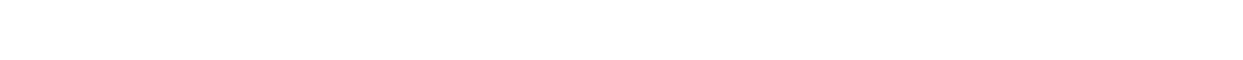 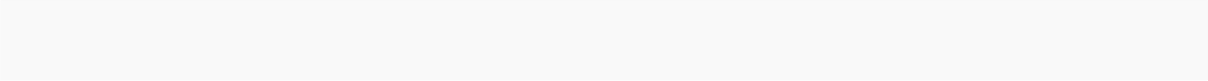 B G : Kazanım 7. Nesne veya varlıkları özelliklerine göre gruplar. G: Nesne/varlıkları miktarına göre gruplar.DG: Kazanım 10. Görsel materyalleri okur. G: Görsel materyalleri açıklar.SDG: Kazanım 1. Kendisine ait özellikleri tanıtır.G: Adını, soyadını, yaşını, fiziksel özelliklerini ve duyuşsal özelliklerini söyler.Kazanım 8. Farklılıklara saygı gösterir.G: Kendisinin farklı özellikleri olduğunu söyler. G: İnsanların farklı özellikleri olduğunu söyler.G: Etkinliklerde farklı özellikteki çocuklarla birlikte yer alır.MG: Kazanım 1. Yer değiştirme hareketleri yapar.G: Isınma ve soğuma hareketlerini bir rehber eşliğinde yapar. G: Yönergeler doğrultusunda yürür.Kazanım 4. Küçük kas kullanımı gerektiren hareketleri yapar. G: . Malzemeleri keser, yapıştırır, değişik şekillerde katlar. G: Kalemi doğru tutar.G: Kalem kontrolünü sağlar.G: Çizgileri istenilen nitelikte çizer.ÖBB: Kazanım 1. Bedeniyle ilgili temizlik kurallarını uygular.G: Saçını tarar, dişini fırçalar; elini, yüzünü yıkar, tuvalet gereksinimine yönelik işleri yapar.ÖĞRENME SÜRECİ*Öğretmen çocukları karşılar, çocuklar öğretmen tarafından oyun merkezlerine yönlendirilir.*Sabah sporu olarak “Dans et Dans et” hep birlikte yapılır.* Öğretmen çocukları yarım daire olarak oturtur. Dünya Çocuk Günlerini kutlar, her birine birer sticker yada balon gibi sevinecekleri hediyeler verir. “Dünya Çocuk Günü” izlenir. “Dünyanın En Güzel ŞeyiMasalı” seyredilir.*Masalara geçilir ve dünya çocuk günü ile ilgili taçlar boyanarak hazırlanır. Taçlar takılır.*Öğretmen çocukları rahat görebilecek şekilde oturur. Dünya çocuk günü ve dünya çocukları hakkında sohbet edilir. Daha sonra öğretmen kapıya bakar ve çocuklara kapının açık mı kapalı mı olduğunu sorar. Bunu nasıl anladıkları hakkında sohbet edilir.”Açık Kapalı Flash Kartları ve Slayt Gösterisi” izlenir. Slayttaki görseller hakkında sorular sorulur.”Açık Kapalı Kavramı ile İlgili Eğitici Film” izlenir.*Daha önce öğrenilen şarkılar tekrar edilir. Bir Dünya Bırakın Çocuklara Şarkısı önce öğretmentarafından söylenir, sonra çocuklar tekrar ederler.MATERYALLER: Çalışma kağıtları, makas, yapıştırıcı, sticker, balon boya kalemleriSÖZCÜKLER:KAVRAMLAR: Açık Kapalı*”Aç Kapa Şaşırtma Oyunu” oynamak için çocuklar ayakta öğretmenlerini görebilecek şekilde daireya da düz sıra şeklinde dururlar. Öğretmen oyunun kurallarını anlatır. Oyun yavaş hızda başlar ve daha sonra giderek öğretmen daha hızlı söylemeye başlar. Şaşıran çocuk yerine geçer. Kazanan çocukalkışlanır.*Masalara geçilir ve okuma yazmaya hazırlık çalışmaları yapılır.*Çocuklar ertesi gün görüşmek üzere uğurlanır.DEĞERLENDİRME:Bugün neler yaptık?Hangi etkinliği yapmak seni mutlu etti?Sizce dünyanın en önemli şeyi nedir?Sınıfımızda açık kapalı neler var?AİLE KATILIMI DEĞERLERSevgiUYARLAMAÖNERİLER”Bir Açık Bir Kapalı Şarkısı”Puzzle, Hafıza Oyunu, İnteraktif Çalışmalar, İnteraktif OyunlarOkul Adı	:Tarih : 3/10/2023Yaş Grubu (Ay)	:Öğretmenin Adı Soyadı	:MİLLİ EĞİTİM BAKANLIĞI OKUL ÖNCESİ EĞİTİM PROGRAMI GÜNLÜK EĞİTİM AKIŞIGüne Başlama ZamanıÇocuklar güler yüzle sınıfa alınırlar. Selamlaşma konusunda model olunur.Oyun ZamanıÇocuklar öğrenme merkezlerine yönlendirilir.Kahvaltı, TemizlikOyun merkezleri ve sınıf toplanır ve düzenlenir. Ardından eller yıkanır ve beslenmeye geçilir.Etkinlik Zamanı“2 Rakamını Öğreniyorum ” Bütünleştirilmiş sanat, Türkçe, müzik, oyun, okuma yazmaya hazırlık çalışması büyük grup etkinliğiGünü Değerlendirme ZamanıBüyük grupla günün değerlendirilmesi amaçlı sohbet edildi. Gün içerisinde çocukların planladıklarını yapıp yapamadıkları konusunda kendilerini değerlendirmelerine rehberlik edildi. Ertesi gün yapmak istedikleri hakkında fikirleri soruldu. Çocuklara eve götürecekleri ve varsa diğer okul günü için getirecekleri hatırlatıldı.Eve GidişHazırlıklar tamamlanır, çocuklarla vedalaşılır.Genel DeğerlendirmeÇocuk Açısından: Çocuklara programdaki davranışlar kazandırılmaya çalışıldı. Yapılan etkinliklerde kullanılan materyaller çocukların ilgilerini çekti ve etkinliğe aktif olarak katılmalarını sağladı.Program Açısından: Planlamada alınan kazanım ve göstergelerine ulaşılmaya çalışıldı. Etkinliklerin gün içindeki dağılımında aktif ve pasif dengesi kurulmaya çalışıldı. Etkinlik çeşitliliğine dikkat edildi. Sadece bir etkinliğe değil pek çok etkinliğe yer verilmeye çalışıldı. (Sanat Etkinliği, Oyun Etkinliği) Etkinliklerde planlanılan süre yeterli geldi.Öğretmen Açısından: Çocukların ilgisini çekebilmek için etkinlikler sırasında değişik materyaller kullanmaya ve hazırlanan etkinliğin çocukların ilgi ve yeteneklerini göz önünde bulundurarak hazırlamaya dikkat edildi. Dolayısıyla çocukların ilgi ve dikkati yapılan etkinliklere çekilmede başarılı olundu.Etkinlik Adı- 2 Rakamını ÖğreniyorumEtkinliğin Çeşidi: Bütünleştirilmiş sanat, Türkçe, müzik, oyun, okuma yazmaya hazırlık çalışması büyük grup etkinliğiKAZANIM VE GÖSTERGELER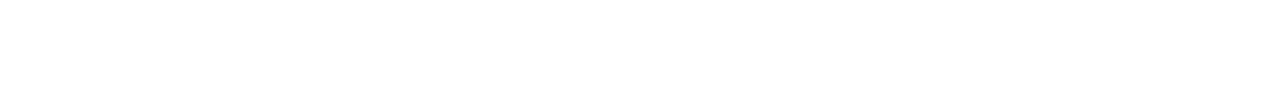 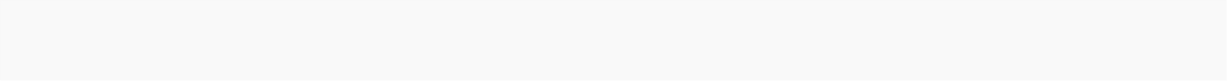 B G : Kazanım 4. Nesneleri sayar.G: İleriye/geriye doğru birer birer ritmik sayar. G: Belirtilen sayı kadar nesneyi gösterir.G: Saydığı nesnelerin kaç tane olduğunu söyler.Kazanım 10. Görsel materyalleri okur. G: Görsel materyalleri açıklar.DG: Kazanım 5. Dili iletişim amacıyla kullanır. G: Sohbete katılır.G: Konuşmak için sırasını bekler.Kazanım 6. Sözcük dağarcığını geliştirir.G: Yeni öğrendiği sözcükleri anlamlarına uygun olarak kullanır.Kazanım 8. Dinlediklerini/izlediklerini çeşitli yollarla ifade eder.G: Dinledikleri/izledikleri ile ilgili sorulara cevap verir.SDG: Kazanım 10. Sorumluluklarını yerine getirir. G: Sorumluluk almaya istekli olduğunu gösterir. G: Üstlendiği sorumluluğu yerine getirir.Kazanım 15. Kendine güvenir.G: Grup önünde kendini ifade eder.MG: Kazanım 1. Yer değiştirme hareketleri yapar.G: Isınma ve soğuma hareketlerini bir rehber eşliğinde yapar.Kazanım 4. Küçük kas kullanımı gerektiren hareketleri yapar. G: . Malzemeleri keser, yapıştırır, değişik şekillerde katlar.Kazanım 5. Müzik ve ritim eşliğinde hareket eder. G: Basit dans adımlarını yapar.G: Müzik ve ritim eşliğinde dans eder.ÖĞRENME SÜRECİ*Öğretmen çocukları karşılar, çocuklar öğretmen tarafından oyun merkezlerine yönlendirilir.*Sabah sporu olarak ”Hareketi Severim” hep birlikte yapılır.*Daha sonra “2 Rakamı” ve “2 Rakamını Öğreniyorum Eğitici Filmi” izlenir.*“2 Rakamı ile ilgili Flash Kartları ve Slayt Gösterisi” izlenir. Öğretmen çocuklara sınıfımızda 2 tane olan neler var diye sorar. Çocuklardan herkesin sınıftan 2 adet nesne getirmelerini söyler. Nesneleri getiren çocuklar , ellerindeki nesnelerin adını ve kaç tane olduklarını sayarak söylerler.*Çocuklar masalara geçer. Öğretmen kuğu etkinliğini dağıtır ve etkinliklerin yapılışında rehber olur. Yapılan etkinlikler panoda sergilenir.*Öğretmen çocukların minderlere oturmasını sağlar. Daha önce öğrenilen parmak oyunu ve tekerlemeler söylenir. Ardından “2 Sayısı Hikayesi” seyredilir. Öğretmen hikaye hakkında çocuklara sorular sorar.*Müzik saatinde önceden öğrenilen şarkılar tekrar edildikten sonra “2 Rakamı Şarkısı” öğretilir.*Oyun saatinde “Sandalye Kapmaca Oyunu” oynanır. Bunun için ortaya sınıf mevcudundan bir eksik sandalyeler daire şeklinde koyulur. Müzik açılır ve çocuklar sandalyelerin etrafında dönerek dans etmeye başlarlar. Öğretmen müziği durdurur ve müzik durduğunda çocuklar hemen boş olan sandelyelere otururlar.Sandalye bulamayan çocuk oyundan çıkar ve bir sandalye eksiltilerek oyun oynanmaya devam edilir.*Çocuklar masalara geçerler ve 2 rakamı ile ilgili çalışmalar yapılır.*Çocuklar ertesi gün görüşmek üzere uğurlanır.MATERYALLER: Makas, yapıştırıcı, çalışma sayfaları, boyakalemleriSÖZCÜKLER: Kuğu, 2 RakamıKAVRAMLAR: 2 RakamıDEĞERLENDİRME:Bugün neler yaptık?Bizlere iki tane olan bir şey söyler misin?Kuğu etkinliği nasıldı?Başka 2 rakamına benzeyen neler var?AİLE KATILIMI UYARLAMA ÖNERİLERPuzzle, Hafıza Oyunu, İnteraktif Çalışmalar, İnteraktif OyunlarOkul Adı	:Tarih :04/10/2023 Yaş Grubu (Ay)	:Öğretmenin Adı Soyadı	:Güne Başlama ZamanıÇocuklar güler yüzle sınıfa alınırlar.Oyun ZamanıÇocuklar öğrenme merkezlerine yönlendirilir.MİLLİ EĞİTİM BAKANLIĞI OKUL ÖNCESİ EĞİTİM PROGRAMI GÜNLÜK EĞİTİM AKIŞIKahvaltı, TemizlikOyun merkezleri ve sınıf toplanır ve düzenlenir. Ardından eller yıkanır ve beslenmeye geçilir.Etkinlik Zamanı“Biz Hayvan Dostuyuz” Bütünleştirilmiş Türkçe, sanat, müzik, okuma yazmaya hazırlık çalışması büyük grup etkinliğiGünü Değerlendirme ZamanıBüyük grupla günün değerlendirilmesi amaçlı sohbet edildi. Gün içerisinde çocukların planladıklarını yapıp yapamadıkları konusunda kendilerini değerlendirmelerine rehberlik edildi. Ertesi gün yapmak istedikleri hakkında fikirleri soruldu. Çocuklara eve götürecekleri ve varsa diğer okul günü için getirecekleri hatırlatıldı.Eve GidişHazırlıklar tamamlanır, çocuklarla vedalaşılır.Genel DeğerlendirmeÇocuk Açısından: Çocuklara programdaki davranışlar kazandırılmaya çalışıldı. Yapılan etkinliklerde kullanılan materyaller çocukların ilgilerini çekti ve etkinliğe aktif olarak katılmalarını sağladı.Program Açısından: Planlamada alınan kazanım ve göstergelerine ulaşılmaya çalışıldı. Etkinliklerin gün içindeki dağılımında aktif ve pasif dengesi kurulmaya çalışıldı. Etkinlik çeşitliliğine dikkat edildi. Sadece bir etkinliğe değil pek çok etkinliğe yer verilmeye çalışıldı. (Sanat Etkinliği, Oyun Etkinliği) Etkinliklerde planlanılan süre yeterli geldi.Öğretmen Açısından: Çocukların ilgisini çekebilmek için etkinlikler sırasında değişik materyaller kullanmaya ve hazırlanan etkinliğin çocukların ilgi ve yeteneklerini göz önünde bulundurarak hazırlamaya dikkat edildi. Dolayısıyla çocukların ilgi ve dikkati yapılan etkinliklere çekilmede başarılı olundu.Etkinlik Adı- Biz Hayvan DostuyuzEtkinliğin Çeşidi: Bütünleştirilmiş Türkçe, sanat, müzik, okuma yazmaya hazırlık çalışması büyük grup etkinliğiKAZANIM VE GÖSTERGELER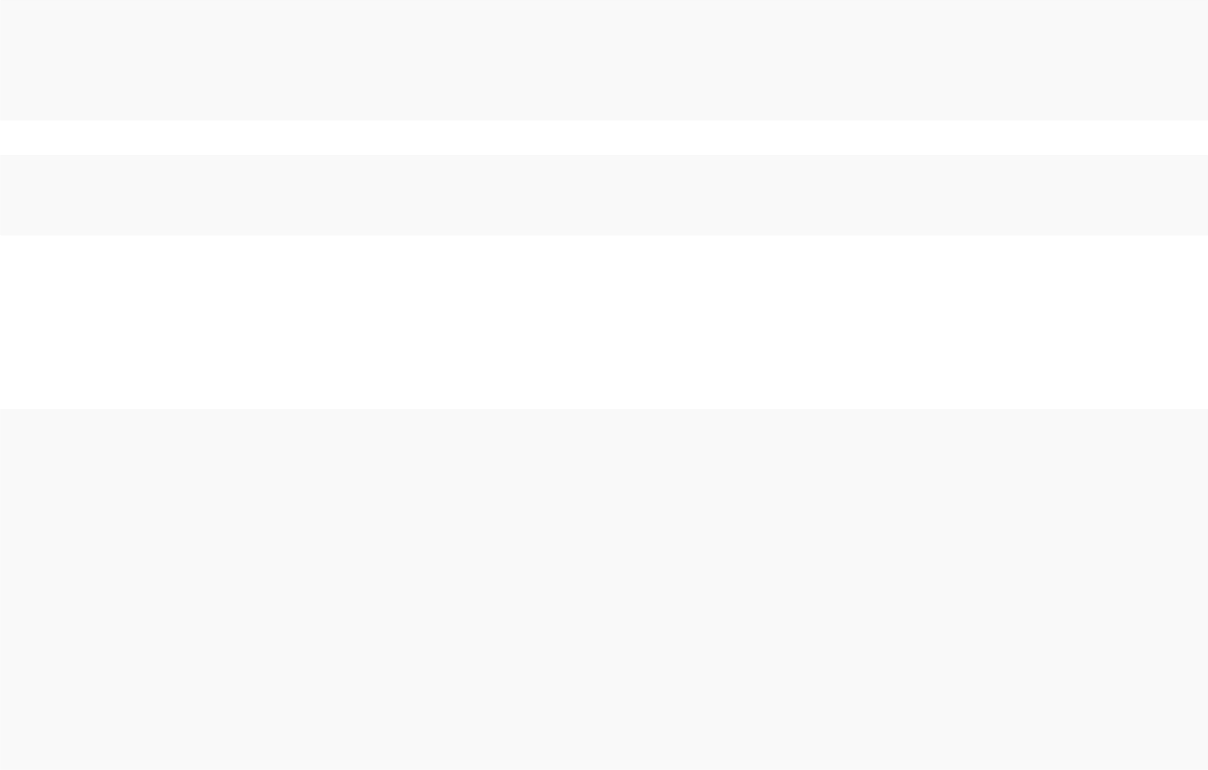 BG: Kazanım 4. Nesneleri sayar.G: İleriye/geriye doğru birer birer ritmik sayar. G: Saydığı nesnelerin kaç tane olduğunu söyler.Kazanım 10. Mekânda konumla ilgili yönergeleri uygular. G: Nesnenin mekândaki konumunu söyler.G: Yönergeye uygun olarak nesneyi doğru yere yerleştirir. G: Mekânda konum alır.Kazanım 17. Neden-sonuç ilişkisi kurar. G: Bir olayın olası nedenlerini söyler.G: Bir olayın olası sonuçlarını söyler.DG: Kazanım 5. Dili iletişim amacıyla kullanır. G: Konuşma sırasında göz teması kurar.G: Konuşurken jest ve mimiklerini kullanır. G: Konuşmayı başlatır.G: Konuşmayı sürdürür. G: Konuşmayı sonlandırır. G: Sohbete katılır.G: Konuşmak için sırasını bekler.Kazanım 10. Görsel materyalleri okur.G: Görsel materyallerle ilgili sorulara cevap verir.SDG: Kazanım 4. Bir olay veya durumla ilgili olarak başkalarının duygularını açıklar.G: Başkalarının duygularını söyler.G: Başkalarının duygularının nedenlerini söyler. G: Başkalarının duygularının sonuçlarını söyler.Kazanım 5. Bir olay veya durumla ilgili olumlu/olumsuz duygularını uygun yollarla gösterir.G: Olumlu/olumsuz duygularını sözel ifadeler kullanarak açıklar.ÖĞRENME SÜRECİ*Öğretmen çocukları karşılar, çocuklar öğretmen tarafından oyun merkezlerine yönlendirilir.*Sabah sporu olarak hayvan taklitlerinde oluşan “Animal exercise for kids with animals” hep birlikteyapılır.*Masalara geçilir ve “Sevimli Dostlarımız” boyaması yapılır. “Çok Kolay Sevimli Kedi Çizimi “ seyrederekkedi resmi çizilmeye çalışılır.Ardından büyük bir kutu kullanarak hep birlikte bir hayvan dostumuz için (Kedi-Köpek-Kuş) “yuva”yapılır. Okulun bahçesinin uygun bir yerine koyulabilir. Ve bu tüm çocuklara “Hayvan Dostu” rozetleri takılır.“Bir Kap Su” eğitici filmi hep birlikte izlenir.Çocuklar öğretmenlerini görebilecek şekilde otururlar. Öğretmen bugün Hayvanları koruma günü olduğunu söyler. Hayvanları korumak deyince akıllarına ne geldiğini sorar. Her bir çocuğu dinledikten sonra hayvanların da bizler gibi canlı olduklarını, canlarının yandığını ya da mutlu olabildiklerini söyler.Hayvanlara çok iyi davranılması gerektiğini, yardıma ihtiyacı olan bir sokak hayvanı gördüklerinde aile büyüklerine haber vererek o yerin belediyesinde sokak hayvanlarına yardım eden ilgili bölümü arayarak bilgi vermesini sağlayabiliriz. Aynı zamanda çok soğuk ve çok sıcak havalarda hayvanlar su ve yiyecek bulmakta zorlandıkları için de uygun yerlere yiyebilecekleri mama ya da yemek artıklarımızı, bir detemiz su koyabileceğimizi söyler. “Hayvan Bilmeceleri” gerektiğinde ipuçları verilerek sorulur ve ardından “Hayvanları Koruyalım Hikayesi” seyredilir.*Daha önce öğrenilen şarkılar tekrar edilir ardından “Mini Mini Hayvanlar (Hayvanları Koruma Şarkısı)” söylenir.Kazanım 10. Sorumluluklarını yerine getirir.G: Sorumluluk almaya istekli olduğunu gösterir. G: Üstlendiği sorumluluğu yerine getirir.G: Sorumluluklar yerine getirilmediğinde olası sonuçları söyler.MG: Kazanım 4. Küçük kas kullanımı gerektiren hareketleri yapar. G: Nesneleri yeni şekiller oluşturacak biçimde bir araya getirir. G: Malzemeleri keser, yapıştırır, değişik şekillerde katlar.G: Kalemi doğru tutar.G: Kalem kontrolünü sağlar.MATERYALLER: Çalışma kağıtları, makas, yapıştırıcı, boya kalemleri,kutuSÖZCÜKLER:KAVRAMLAR: Altında ÜstündeMutlu Mutsuz*”Altında Üstünde Kavramı” eğitici filmi ve ”Altında Üstünde Flash Kartları ve Slayt Gösterisi” izlenir ve altında üstünde olan nesneler çocuklara sorulur.Maslara geçilir ve çalışma sayfaları yapılır. Çalışma sayfaları yapılırken istenirse “Altında Üstünde Şarkısı” dinlenebilir.*Çocuklar ertesi gün görüşmek üzere uğurlanır.DEĞERLENDİRME:Bugün neler yaptık?Evinde evcil hayvan besleyen var mı?Sokak hayvanlarını nasıl koruyacağız?Hayvanlar için insanlar neler yapabilir?AİLE KATILIMI UYARLAMA ÖNERİLERKağıttan Köpek YapımıPuzzle, Hafıza Oyunu, İnteraktif Çalışmalar, İnteraktif OyunlarOkul Adı	:Tarih :5/10/2023Yaş Grubu (Ay)	:Öğretmenin Adı Soyadı	:Güne Başlama ZamanıÇocuklar güler yüzle sınıfa alınırlar.Oyun ZamanıÇocuklar öğrenme merkezlerine yönlendirilir.MİLLİ EĞİTİM BAKANLIĞI OKUL ÖNCESİ EĞİTİM PROGRAMI GÜNLÜK EĞİTİM AKIŞIKahvaltı, TemizlikOyun merkezleri ve sınıf toplanır ve düzenlenir. Ardından eller yıkanır ve beslenmeye geçilir.Etkinlik Zamanı“Duygular Çeşit Çeşit” Bütünleştirilmiş Türkçe, sanat, müzik, oyun, okuma yazmaya hazırlık çalışması büyük grup etkinliğiGünü Değerlendirme ZamanıBüyük grupla günün değerlendirilmesi amaçlı sohbet edildi. Gün içerisinde çocukların planladıklarını yapıp yapamadıkları konusunda kendilerini değerlendirmelerine rehberlik edildi. Ertesi gün yapmak istedikleri hakkında fikirleri soruldu. Çocuklara eve götürecekleri ve varsa diğer okul günü için getirecekleri hatırlatıldı.Eve GidişHazırlıklar tamamlanır, çocuklarla vedalaşılır.Genel DeğerlendirmeÇocuk Açısından: Çocuklara programdaki davranışlar kazandırılmaya çalışıldı. Yapılan etkinliklerde kullanılan materyaller çocukların ilgilerini çekti ve etkinliğe aktif olarak katılmalarını sağladı.Program Açısından: Planlamada alınan kazanım ve göstergelerine ulaşılmaya çalışıldı. Etkinliklerin gün içindeki dağılımında aktif ve pasif dengesi kurulmaya çalışıldı. Etkinlik çeşitliliğine dikkat edildi. Sadece bir etkinliğe değil pek çok etkinliğe yer verilmeye çalışıldı. (Sanat Etkinliği, Oyun Etkinliği) Etkinliklerde planlanılan süre yeterli geldi.Öğretmen Açısından: Çocukların ilgisini çekebilmek için etkinlikler sırasında değişik materyaller kullanmaya ve hazırlanan etkinliğin çocukların ilgi ve yeteneklerini göz önünde bulundurarak hazırlamaya dikkat edildi. Dolayısıyla çocukların ilgi ve dikkati yapılan etkinliklere çekilmede başarılı olundu.Etkinlik Adı- Duygular Çeşit ÇeşitEtkinliğin Çeşidi: Bütünleştirilmiş Türkçe, sanat, müzik, oyun, okuma yazmaya hazırlık çalışması büyük grup etkinliğiKAZANIM VE GÖSTERGELER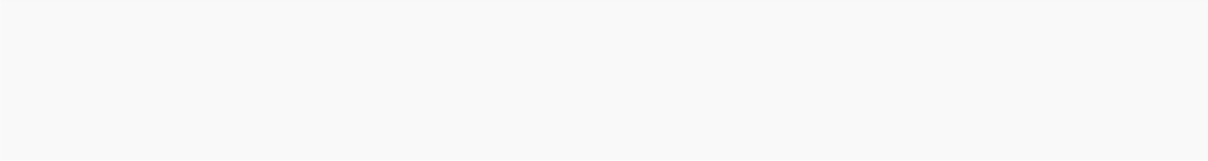 B G : Kazanım 1. Nesne/durum/olaya dikkatini verir.G: Dikkat edilmesi gereken nesne/durum olaya odaklanır.G: Dikkatini çeken nesne/durum/olaya yönelik sorular sorar. G: Dikkatini çeken nesne/durum/olayı ayrıntılarıyla açıklar.Kazanım 2. Nesne/durum/olayla ilgili tahminde bulunur. G:Nesne/durum/olayla ilgili tahminini söyler. Tahmini ile ilgili ipuçlarını açıklar.Kazanım 6. Nesne veya varlıkları özelliklerine göre eşleştirir. G: Eş nesne/varlıkları gösterir.Kazanım 14. Nesnelerle örüntü oluşturur.G: Modele bakarak nesnelerle örüntü oluşturur.G: En çok üç ögeden oluşan örüntüdeki kuralı söyler. G: Bir örüntüde eksik bırakılan ögeyi söyler, tamamlar. G: Nesnelerle özgün bir örüntü oluşturur.DG: Kazanım 2. Sesini uygun kullanır.G: Konuşurken/şarkı söylerken nefesini doğru kullanır.G: Konuşurken/ şarkı söylerken sesinin tonunu, hızını ve şiddetiniayarlar.Kazanım 5. Dili iletişim amacıyla kullanır. G: Konuşmak için sırasını bekler.G: Duygu, düşünce ve hayallerini söyler.G: Duygu ve düşüncelerinin nedenlerini söyler.Kazanım 10. Görsel materyalleri okur. G: Görsel materyalleri inceler.G: Görsel materyalleri açıklar.G: Görsel materyallerle ilgili sorulara cevap verir.G: Görsel materyalleri kullanarak olay, öykü gibi kompozisyonlar oluşturur.ÖĞRENME SÜRECİ*Öğretmen çocukları karşılar, çocuklar öğretmen tarafından oyun merkezlerine yönlendirilir.*Sabah sporu olarak “Baby Shark” duygularla ilgili hareketler yapılır.*Masalara geçilir ve “Duygular Şarkısı” eşliğinde Duygu Kuklaları yapılır.*”Öfkeni Nereye Sakladın” ve “Duyguları Öğreniyorum” eğitici film izlenir.*Çocuklar minderlere otururlar ve öğretmen onlara nasılsınız? Bu gün kendini nasıl hissediyorsunuz? Gibi sorular sorar. İnsanların bazı duyguları olduğunu, olaylar karşısında buna göre şeyler hissettiklerini ve bunun da yüzümüze yansıdığını söyler. Mesela bir şeyden korktuysak, bir arkadaşımız bize hediye verdiyse, hissettiklerimize göre yüzümüzün şekil aldığını söyler.*Daha önce öğrenilen parmak oyunları ve tekerlemeler tekrar edilir. “Parmak Ailesi Parmak Oyunu” öğretilir. Öğretmen bunun için duygular ile ilgili yüzük kukla hazırlayabileceği gibi elleri arkadasaklayarak her bir duygu söylendiğinde her iki el öne getirir. Karşılıklı olarak parmaklar sırasıyla bir duyguyu ifade edecek şekilde oynanabilir. (Mutlu, üzgün, kızgın, korkmuş, şaşkın )*”Duygular Parkta Hikayesi” seyredilir. ”Duygularım Draması”Yapılır.*Öğretmen önceden öğrenilen şarkıları tekrar ettirir. “Eğer Sen de Mutluysan Alkışla Şarkısı” öğretilir.SDG Kazanım 3. Kendini yaratıcı yollarla ifade eder.G: Duygu, düşünce ve hayallerini özgün yollarla ifade eder. G: Nesneleri alışılmışın dışında kullanır.G: Özgün özellikler taşıyan ürünler oluşturur.Kazanım 5. Bir olay veya durumla ilgili olumlu/olumsuz duygularını uygun yollarla gösterir.G: Olumlu/olumsuz duygularını sözel ifadeler kullanarak açıklar.MATERYALLER: Çalışma kağıtları, boya kalemleri, abeslang ya da pipet, ip, yüzük kukla, drama için yüz ifadeleriSÖZCÜKLER: Duygular ( mutlu, üzgün, korkmuş, şaşkın vs)KAVRAMLAR: Mutlu, Üzgün, Kızgın Şaşkın, Korkmuş“Yüz İfadeleri Oyunu” oynanır. Alternatif oyun olarak öğretmen çocuğa bir nesne ismi söyler ve o nesnenin ismini Kızgın komutu ile kızgın bir şekilde aynı ismi mutlu komutu ile mutlu bir şekilde söyler.Mesela “masa” öğretmen kızgın dediğinde kızgın olarak “masa”, mutlu dediğinde mutlu, şaşkın dediğinde şaşkın bir şekilde “masa” der.*Çocuklar masalara geçer, okuma yazmaya hazırlık çalışma kağıtları yapılır.*Çocuklar ertesi gün görüşmek üzere uğurlanır.DEĞERLENDİRME:Bugün neler yaptık?Sizi en çok ne mutlu eder?Sizi en çok ne korkutur?Neye şaşırırsınız?Neler sizi kızdırır?AİLE KATILIMI UYARLAMA ÖNERİLERPuzzle, Hafıza Oyunu, İnteraktif Çalışmalar, İnteraktif OyunlarOkul Adı	:Tarih : 6/10/2023Yaş Grubu (Ay)	:Öğretmenin Adı Soyadı	:Güne Başlama ZamanıÇocuklar güler yüzle sınıfa alınırlar.Oyun ZamanıÇocuklar öğrenme merkezlerine yönlendirilir.MİLLİ EĞİTİM BAKANLIĞI OKUL ÖNCESİ EĞİTİM PROGRAMI GÜNLÜK EĞİTİM AKIŞIKahvaltı, TemizlikOyun merkezleri ve sınıf toplanır ve düzenlenir. Ardından eller yıkanır ve beslenmeye geçilir.Etkinlik Zamanı“Tek-Çift Kavramını Öğreniyorum” Bütünleştirilmiş sanat, Türkçe, müzik, oyun, okuma yazmaya hazırlık çalışması büyük grup etkinliğiGünü Değerlendirme ZamanıBüyük grupla günün değerlendirilmesi amaçlı sohbet edildi. Gün içerisinde çocukların planladıklarını yapıp yapamadıkları konusunda kendilerini değerlendirmelerine rehberlik edildi. Ertesi gün yapmak istedikleri hakkında fikirleri soruldu. Çocuklara eve götürecekleri ve varsa diğer okul günü için getirecekleri hatırlatıldı.Eve GidişHazırlıklar tamamlanır, çocuklarla vedalaşılır.Genel DeğerlendirmeÇocuk Açısından: Çocuklara programdaki davranışlar kazandırılmaya çalışıldı. Yapılan etkinliklerde kullanılan materyaller çocukların ilgilerini çekti ve etkinliğe aktif olarak katılmalarını sağladı.Program Açısından: Planlamada alınan kazanım ve göstergelerine ulaşılmaya çalışıldı. Etkinliklerin gün içindeki dağılımında aktif ve pasif dengesi kurulmaya çalışıldı. Etkinlik çeşitliliğine dikkat edildi. Sadece bir etkinliğe değil pek çok etkinliğe yer verilmeye çalışıldı. (Sanat Etkinliği, Oyun Etkinliği) Etkinliklerde planlanılan süre yeterli geldi.Öğretmen Açısından: Çocukların ilgisini çekebilmek için etkinlikler sırasında değişik materyaller kullanmaya ve hazırlanan etkinliğin çocukların ilgi ve yeteneklerini göz önünde bulundurarak hazırlamaya dikkat edildi. Dolayısıyla çocukların ilgi ve dikkati yapılan etkinliklere çekilmede başarılı olundu.Etkinlik Adı- “Tek-Çift Kavramını Öğreniyorum”Etkinliğin Çeşidi: Bütünleştirilmiş sanat, Türkçe, müzik, oyun, okuma yazmaya hazırlık çalışması büyük grup etkinliğiKAZANIM VE GÖSTERGELER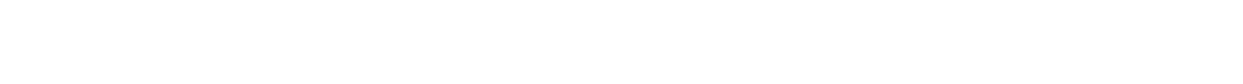 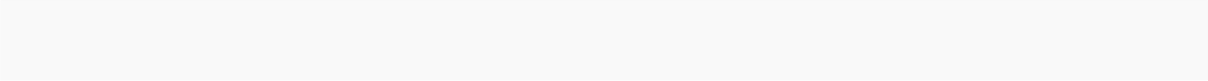 B G : Kazanım 1. Nesne/durum/olaya dikkatini verir.G: Dikkat edilmesi gereken nesne/durum olaya odaklanır.G: Dikkatini çeken nesne/durum/olaya yönelik sorular sorar. G: Dikkatini çeken nesne/durum/olayı ayrıntılarıyla açıklar.Kazanım 3. Algıladıklarını hatırlar.G: Hatırladıklarını yeni durumlarda kullanır.Kazanım 7. Nesne veya varlıkları özelliklerine göre gruplar.G: Nesne/varlıkları rengine, şekline, büyüklüğüne, uzunluğuna, dokusuna,sesine, yapıldığı malzemeye, tadına, kokusuna, miktarına ve kullanım amaçlarına göre gruplar.Kazanım 10. Görsel materyalleri okur. G: Görsel materyalleri açıklar.DG: Kazanım 3. Söz dizimi kurallarına göre cümle kurar.G: Düz cümle, olumsuz cümle, soru cümlesi ve birleşik cümle kurar. G: Cümlelerinde ögeleri doğru kullanır.Kazanım 5. Dili iletişim amacıyla kullanır. G: Sohbete katılır.G: Konuşmak için sırasını bekler.Kazanım 6. Sözcük dağarcığını geliştirir.G: Yeni öğrendiği sözcükleri anlamlarına uygun olarak kullanır.SDG: Kazanım 3. Kendini yaratıcı yollarla ifade eder.G: Duygu, düşünce ve hayallerini özgün yollarla ifade eder.Kazanım 4. Bir olay veya durumla ilgili olarak başkalarının duygularını açıklar. G: Başkalarının duygularını söyler.G: Başkalarının duygularının nedenlerini söyler.Kazanım 8. Farklılıklara saygı gösterir.G: : Kendisinin farklı özellikleri olduğunu söyler. G: İnsanların farklı özellikleri olduğunu söyler.G: Etkinliklerde farklı özellikteki çocuklarla birlikte yer alır.ÖĞRENME SÜRECİ*Öğretmen çocukları karşılar, çocuklar öğretmen tarafından oyun merkezlerine yönlendirilir.*Sabah sporu olarak “Çocuklar İçin Günlük Spor Hareketleri” hep birlikte yapılır.*Daha sonra “Kayıp Çoraplar” ve “Tek Çift Kavramı” Eğitici Filmi izlenir.*Masalara geçilir, çocuklara renkli kağıtlara çekilmiş ya da fon kartonuna çizilmiş terlik kalıpları dağıtılır. Önce “Terliğin Nasıl Yapılacağı” çocuklara anlatılır ve sonrasında bir çift terlik yapılır.*Çocuklar etkinlik yaparken “Tek Çift Şarkısı” açılır ve dinlenilir.*“Tek Çift Kavramı ile ilgili Flash Kartları ve Slayt Gösterisi” izlenir. Öğretmen başka çift olarak neler olduğunu çocuklara sorar. Sonra herkes tek elini ( tek ayağını) yukarı kaldırsın, şimdi çift elini diyerek küçük bir dikkat oyunu oynatır.*Öğretmen çocukları yarım daire olarak oturtur. Daha önce öğrenilen parmak oyunu ve tekerlemeler tekrar edilir. Ardından “Fil Fibi ile Kurbağa Viki “ masalı seyredilir. Masalın ardından öğretmen masal ile ilgili sorular sorar. Arkadaşlık yapacağımız zaman karşımızdaki kişinin farklılıklarını ve kendi farklılıklarımızı kabul etmeliyiz ki mutlu olabilelim, farklılıklarımız bizim zenginliğimizdir. Mesela dünyada bütün çiçekler tek renk, tek şekil, tek boyutta olsaydı, kokuları aynı olsaydı ne olurdu?Rengarenk, büyük küçük, farklı kokularının olması mı yoksa hepsinin aynı olması mı daha güzel? diyerek küçük bir beyin fırtınası yapılır.*Oyun saatinde öğretmen tüm çocuklardan sınıf içinde kullandıkları ayakkabıları getirmelerini ister ve bir çift bir tek şeklinde sıra sıra dizer. Müzik eşliğinde her çocuk sırayla tek ayakkabının yanında tek ayak çift ayakkabının yanında ise çift ayak zıplayarak sonuna kadar giderek “Tek Çift Oyunu” oynanır.*Çocuklar masalara geçerler ve tek çift kavramı ile ilgili çalışma sayfaları yapılır.*Çocuklar ertesi gün görüşmek üzere uğurlanır.MG: Kazanım 1. Yer değiştirme hareketleri yapar.G: Isınma ve soğuma hareketlerini bir rehber eşliğinde yapar. G: Çift ayak sıçrayarak belirli mesafe ilerler.G: Tek ayak sıçrayarak belirli mesafe ilerler.Kazanım 2. Denge hareketleri yapar.G: . Atlama, konma, başlama, durma ile ilgili denge hareketlerini yapar. G: Tek ayak üzerinde durur.G: Tek ayak üzerinde sıçrar.Kazanım 4. Küçük kas kullanımı gerektiren hareketleri yapar. G: . Malzemeleri keser, yapıştırır, değişik şekillerde katlar.ÖBB: Kazanım 2. Giyinme ile ilgili işleri yapar.G: Giysilerini, ayakkabılarını çıkarır, giyer, düğme açar/ kapar, ayakkabı bağcıklarını çözer/bağlar.MATERYALLER: Fon kartonu ya da renkli kağıtlar, makas, yapıştırıcı, çalışma sayfaları, boya kalemleri, sınıf içi giyilen ayakkabılarSÖZCÜKLER: Tek, çift, farklılık,KAVRAMLAR: Tek ÇifAynı FarklıDEĞERLENDİRME:Bugün neler yaptık?Çift neler vardı?Tek neler vardı? (Baş, güneş vs)Dünyada her şey aynı olsaydı ne hissederdiniz?Farklılıklar güzel mi?AİLE KATILIMIAilelere evde çocuklarıyla “Çorap Eşleştirme Oyunu” oynamaları, oyun bittikten sonra çorapları düzenli bir şekilde çocuklarının yerleştirmesi istenir. Bu etkinlik yapılırken fotoğraf ya da video istenebilir.UYARLAMAÖNERİLERPuzzle, Hafıza Oyunu, İnteraktif Çalışmalar, İnteraktif OyunlarOkul Adı	:Tarih :09/10/2023 Yaş Grubu (Ay)	:Öğretmenin Adı Soyadı	:Güne Başlama ZamanıÇocuklar güler yüzle sınıfa alınırlar.Oyun ZamanıÇocuklar öğrenme merkezlerine yönlendirilir.MİLLİ EĞİTİM BAKANLIĞI OKUL ÖNCESİ EĞİTİM PROGRAMI GÜNLÜK EĞİTİM AKIŞIKahvaltı, TemizlikOyun merkezleri ve sınıf toplanır ve düzenlenir. Ardından eller yıkanır ve beslenmeye geçilir.Etkinlik Zamanı“Evimizin Çatısı Üçgen” Bütünleştirilmiş Türkçe, sanat, müzik, oyun, okuma yazmaya hazırlık çalışması büyük grup etkinliğiGünü Değerlendirme ZamanıBüyük grupla günün değerlendirilmesi amaçlı sohbet edildi. Gün içerisinde çocukların planladıklarını yapıp yapamadıkları konusunda kendilerini değerlendirmelerine rehberlik edildi. Ertesi gün yapmak istedikleri hakkında fikirleri soruldu. Çocuklara eve götürecekleri ve varsa diğer okul günü için getirecekleri hatırlatıldı.Eve GidişHazırlıklar tamamlanır, çocuklarla vedalaşılır.Genel DeğerlendirmeÇocuk Açısından: Çocuklara programdaki davranışlar kazandırılmaya çalışıldı. Yapılan etkinliklerde kullanılan materyaller çocukların ilgilerini çekti ve etkinliğe aktif olarak katılmalarını sağladı.Program Açısından: Planlamada alınan kazanım ve göstergelerine ulaşılmaya çalışıldı. Etkinliklerin gün içindeki dağılımında aktif ve pasif dengesi kurulmaya çalışıldı. Etkinlikçeşitliliğine dikkat edildi. Sadece bir etkinliğe değil pek çok etkinliğe yer verilmeye çalışıldı. (Sanat Etkinliği, Oyun Etkinliği) Etkinliklerde planlanılan süre yeterli geldi.Öğretmen Açısından: Çocukların ilgisini çekebilmek için etkinlikler sırasında değişik materyaller kullanmaya ve hazırlanan etkinliğin çocukların ilgi ve yeteneklerini göz önünde bulundurarak hazırlamaya dikkat edildi. Dolayısıyla çocukların ilgi ve dikkati yapılan etkinliklere çekilmede başarılı olundu.Etkinlik Adı- Evimizin Çatısı ÜçgenEtkinliğin Çeşidi: Bütünleştirilmiş Türkçe, sanat, müzik, oyun, okuma yazmaya hazırlık çalışması büyük grup etkinliğiKAZANIM VE GÖSTERGELER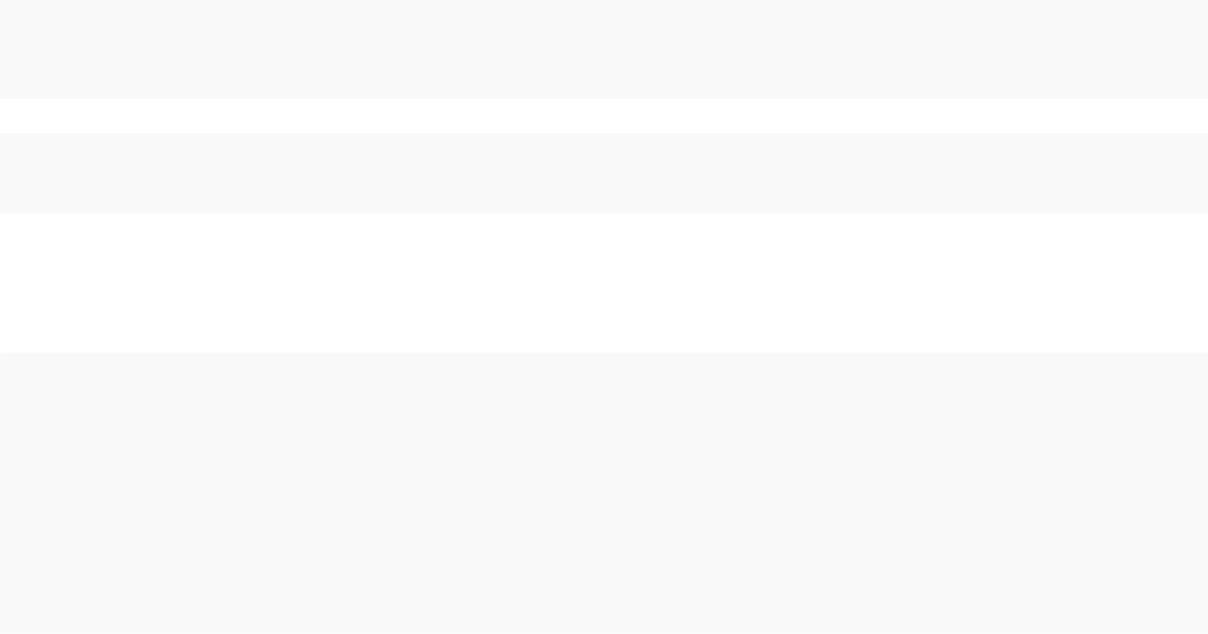 B G : Kazanım 1. Nesne/durum/olaya dikkatini verir.G: Dikkat edilmesi gereken nesne/durum olaya odaklanır.G: Dikkatini çeken nesne/durum/olaya yönelik sorular sorar. G: Dikkatini çeken nesne/durum/olayı ayrıntılarıyla açıklar.Kazanım 6. Nesne veya varlıkları özelliklerine göre eşleştirir.G: : Nesne/varlıkları şekline göre ayırt eder, eşleştirir.Kazanım 12. Geometrik şekilleri tanır.G: Gösterilen geometrik şeklin ismini söyler. G: Geometrik şekillerin özelliklerini söyler.G: Geometrik şekillere benzeyen nesneleri gösterir.Kazanım 14. Nesnelerle örüntü oluşturur.G: Modele bakarak nesnelerle örüntü oluşturur.G: En çok üç ögeden oluşan örüntüdeki kuralı söyler. G: Bir örüntüde eksik bırakılan ögeyi söyler, tamamlar. G: Nesnelerle özgün bir örüntü oluşturur.Kazanım 20. Nesne/sembollerle grafik hazırlar. G: Nesneleri kullanarak grafik oluşturur.G: Nesneleri sembollerle göstererek grafik oluşturur. G:Grafiği oluşturan nesneleri veya sembolleri sayar. G: Grafiği inceleyerek sonuçları açıklarDG: Kazanım 6. Sözcük dağarcığını geliştirir.G: Dinlediklerinde yeni olan sözcükleri fark eder ve sözcüklerin anlamlarını sorar.G: Yeni öğrendiği sözcükleri anlamlarına uygun olarak kullanır.Kazanım 10. Görsel materyalleri okur.G: Görsel materyalleri açıklar.G: Görsel materyallerle ilgili sorular sorar.ÖĞRENME SÜRECİ*Öğretmen çocukları karşılar, çocuklar öğretmen tarafından oyun merkezlerine yönlendirilir.*Sabah sporu olarak “Level Up 2!” hep birlikte yapılır.*Masalara geçilir ve “Evimizin Çatısı Üçgen” kağıt çalışması yapılır. Çalışmalar sınıf panosundasergilenir.“Şekilleri Öğreniyorum” ve kenar- köşe kavramını öğreten “Kenar Köşe Kavramı ” ile ilgili eğitici filmi izlenir. ”Üçgen Kavramı ile İlgili Flash Kartları ve Slayt Gösterisi” izlenir.Çocuklar öğretmenlerini görebilecek şekilde otururlar. Öğretmen -Ev deyince aklınıza ne geliyor çocuklar? Evde kimler yaşar? Evimizin adresini biliyor musunuz? Evimiz olmazsa nerede yaşarız? Akraba ne demek?Hayvanların da evi var mı? gibi sorular sorar.*“Mırnav Mırnav İki Kedi Tekerlemesi” önce öğretmen tarafından söylenir, sonra çocuklara söyleterek öğretilir.*”Benim Küçük Kardeşim Hikayesi” seyredilir.*Öğretmen çocuklara hikaye ile ilgili sorularsorar.*”Teyzem Geldi Şarkısı” açılır ve müzik eşliğinde hareketleri yapılır.SDG: Kazanım 2. Ailesiyle ilgili özellikleri tanıtır.G: Anne ve babasının adını, soyadını, mesleğini vb. söyler.G: Anne ve babasının saç rengi, boyu, göz rengi gibi fiziksel özelliklerini söyler.G: Teyze ve amca gibi yakın akrabalarının isimlerini söyler. G: Telefon numarasını söyler.G: Evinin adresini söyler.MG: Kazanım 1. Yer değiştirme hareketleri yapar. G: Yönergeler doğrultusunda koşar.Kazanım 4. Küçük kas kullanımı gerektiren hareketleri yapar.G: Malzemeleri keser, yapıştırır, değişik şekillerde katlar.MATERYALLER: Çalışma kağıtları, makas, yapıştırıcı, boya kalemleri,SÖZCÜKLER: Aile, akraba, üçgen, kenar, köşeKAVRAMLAR: Aynı-Farklı-Benzer ÜçgenKenar Köşe*”Köşe Kapmaca Oyunu” için öğretmen 4 yere işaret yerleştirir. Her bir tanesine bir çocuk geçer, bir çocuk da ortaya geçer. Köşede duran çocuklar kendi aralarında yer değiştirirler. O esnada ebe olan ortadaki çocuk yer kapmaya çalışır.*Çocuklar masalara geçer, okuma yazmaya hazırlık çalışma kağıtları yapılır.*Çocuklar ertesi gün görüşmek üzere uğurlanır.DEĞERLENDİRME:Bugün neler yaptık?Hangi etkinliği yapmak hoşunuza gitti?Aile demek ne demek?Anne babanız ne iş yapıyor?Anne babanızın fiziksel özellikleri neler?Sınıfta kenar ve köşesi olan neler var?AİLE KATILIMIAilelerden çocuklarına evlerinin adresini ve telefon numaralarını öğretmeleri istenir.UYARLAMAÖNERİLERZaman kalırsa “Ailenin Önemi” Eğitici Filmi izletilebilir.Puzzle, Hafıza Oyunu, İnteraktif Çalışmalar, İnteraktif OyunlarOkul Adı	:Tarih :10/10/2023 Yaş Grubu (Ay)	:Öğretmenin Adı Soyadı	:Güne Başlama ZamanıÇocuklar güler yüzle sınıfa alınırlar.Oyun ZamanıÇocuklar öğrenme merkezlerine yönlendirilir.MİLLİ EĞİTİM BAKANLIĞI OKUL ÖNCESİ EĞİTİM PROGRAMI GÜNLÜK EĞİTİM AKIŞIKahvaltı, TemizlikOyun merkezleri ve sınıf toplanır ve düzenlenir. Ardından eller yıkanır ve beslenmeye geçilir.Etkinlik Zamanı“Komşularımız ve Biz” Bütünleştirilmiş Türkçe, sanat, müzik, oyun, okuma yazmaya hazırlık çalışması büyük grup etkinliğiGünü Değerlendirme ZamanıBüyük grupla günün değerlendirilmesi amaçlı sohbet edildi. Gün içerisinde çocukların planladıklarını yapıp yapamadıkları konusunda kendilerini değerlendirmelerine rehberlik edildi. Ertesi gün yapmak istedikleri hakkında fikirleri soruldu. Çocuklara eve götürecekleri ve varsa diğer okul günü için getirecekleri hatırlatıldı.Eve GidişHazırlıklar tamamlanır, çocuklarla vedalaşılır.Genel DeğerlendirmeÇocuk Açısından: Çocuklara programdaki davranışlar kazandırılmaya çalışıldı. Yapılan etkinliklerde kullanılan materyaller çocukların ilgilerini çekti ve etkinliğe aktif olarak katılmalarını sağladı.Program Açısından: Planlamada alınan kazanım ve göstergelerine ulaşılmaya çalışıldı. Etkinliklerin gün içindeki dağılımında aktif ve pasif dengesi kurulmaya çalışıldı. Etkinlikçeşitliliğine dikkat edildi. Sadece bir etkinliğe değil pek çok etkinliğe yer verilmeye çalışıldı. (Sanat Etkinliği, Oyun Etkinliği) Etkinliklerde planlanılan süre yeterli geldi.Öğretmen Açısından: Çocukların ilgisini çekebilmek için etkinlikler sırasında değişik materyaller kullanmaya ve hazırlanan etkinliğin çocukların ilgi ve yeteneklerini göz önünde bulundurarak hazırlamaya dikkat edildi. Dolayısıyla çocukların ilgi ve dikkati yapılan etkinliklere çekilmede başarılı olundu.Etkinlik Adı- Komşularımız ve Biz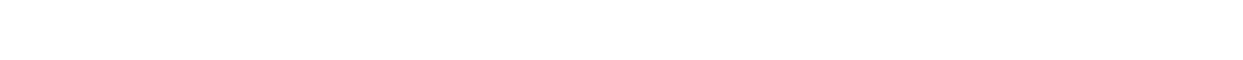 Etkinliğin Çeşidi: Bütünleştirilmiş Türkçe, sanat, müzik, oyun, okuma yazmaya hazırlık çalışması büyük grup etkinliği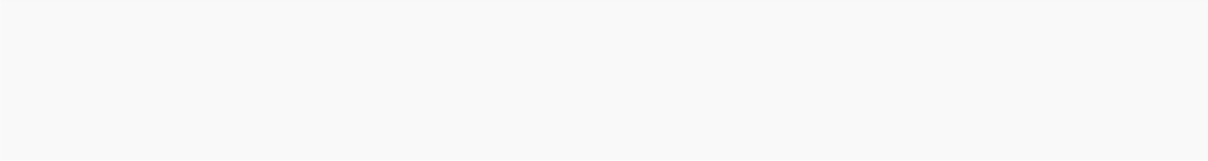 Kazanım 17. Başkalarıyla sorunlarını çözer.G: : Başkaları ile sorunlarını onlarla konuşarak çözer.MG: Kazanım 1. Yer değiştirme hareketleri yapar.G: Isınma ve soğuma hareketlerini bir rehber eşliğinde yapar. G: Yönergeler doğrultusunda koşar.Kazanım 4. Küçük kas kullanımı gerektiren hareketleri yapar.G: Nesneleri toplar.G: Nesneleri kaptan kaba boşaltır.G: Nesneleri üst üste / yan yana / iç içe dizer.G: Nesneleri takar, çıkarır, ipe vb. dizerG: Malzemeleri keser, yapıştırır, değişik şekillerde katlar.MATERYALLER: Çalışma kağıtları, makas, yapıştırıcı, boya kalemleri,SÖZCÜKLER: Komşu, balta, külKAVRAMLAR: Doğru YanlışSesli SessizBir arkadaşına gider ve “Komşu Komşu Hu Komşundan Memnun musun? diye sorar. “Memnunum” diye cevap verirse başka bir arkadaşına gider. Ona da “Komşu Komşu Hu Komşundan Memnun musun?” diye sorar. “Memnun Değilim” derse sandalyede oturan tüm çocuklara hemen yer değiştirirler. Bu esnada ebe olan çocuk boş bir sandalye kapmaya çalışır.*Çocuklar masalara geçer, okuma yazmaya hazırlık çalışma kağıtları yapılır.*Çocuklar ertesi gün görüşmek üzere uğurlanır.DEĞERLENDİRME:Bugün neler yaptık?Komşuluk nasıl olmalı?Komşu hakları nelerdir?Sizler komşunuzdan memnun musunuz?AİLE KATILIMI DEĞERLERSaygı UYARLAMA ÖNERİLERPuzzle, Hafıza Oyunu, İnteraktif Çalışmalar, İnteraktif OyunlarOkul Adı	:Tarih :11/10/2023Yaş Grubu (Ay)	:Öğretmenin Adı Soyadı	:Güne Başlama ZamanıÇocuklar güler yüzle sınıfa alınırlar.Oyun ZamanıÇocuklar öğrenme merkezlerine yönlendirilir.MİLLİ EĞİTİM BAKANLIĞI OKUL ÖNCESİ EĞİTİM PROGRAMI GÜNLÜK EĞİTİM AKIŞIKahvaltı, TemizlikOyun merkezleri ve sınıf toplanır ve düzenlenir. Ardından eller yıkanır ve beslenmeye geçilir.Etkinlik Zamanı“Misafirlik Adabı” Bütünleştirilmiş Türkçe, sanat, müzik, oyun, okuma yazmaya hazırlık çalışması büyük grup etkinliğiGünü Değerlendirme ZamanıBüyük grupla günün değerlendirilmesi amaçlı sohbet edildi. Gün içerisinde çocukların planladıklarını yapıp yapamadıkları konusunda kendilerini değerlendirmelerine rehberlik edildi.Ertesi gün yapmak istedikleri hakkında fikirleri soruldu. Çocuklara eve götürecekleri ve varsa diğer okul günü için getirecekleri hatırlatıldı.Eve GidişHazırlıklar tamamlanır, çocuklarla vedalaşılır.Genel DeğerlendirmeÇocuk Açısından: Çocuklara programdaki davranışlar kazandırılmaya çalışıldı. Yapılan etkinliklerde kullanılan materyaller çocukların ilgilerini çekti ve etkinliğe aktif olarak katılmalarını sağladı.Program Açısından: Planlamada alınan kazanım ve göstergelerine ulaşılmaya çalışıldı. Etkinliklerin gün içindeki dağılımında aktif ve pasif dengesi kurulmaya çalışıldı. Etkinlik çeşitliliğine dikkat edildi. Sadece bir etkinliğe değil pek çok etkinliğe yer verilmeye çalışıldı. (Sanat Etkinliği, Oyun Etkinliği) Etkinliklerde planlanılan süre yeterli geldi.Öğretmen Açısından: Çocukların ilgisini çekebilmek için etkinlikler sırasında değişik materyaller kullanmaya ve hazırlanan etkinliğin çocukların ilgi ve yeteneklerini göz önünde bulundurarak hazırlamaya dikkat edildi. Dolayısıyla çocukların ilgi ve dikkati yapılan etkinliklere çekilmede başarılı olundu.Etkinlik Adı- Misafirlik AdabıEtkinliğin Çeşidi: Bütünleştirilmiş Türkçe, sanat, müzik, oyun, okuma yazmaya hazırlık çalışması büyük grup etkinliğiKAZANIM VE GÖSTERGELER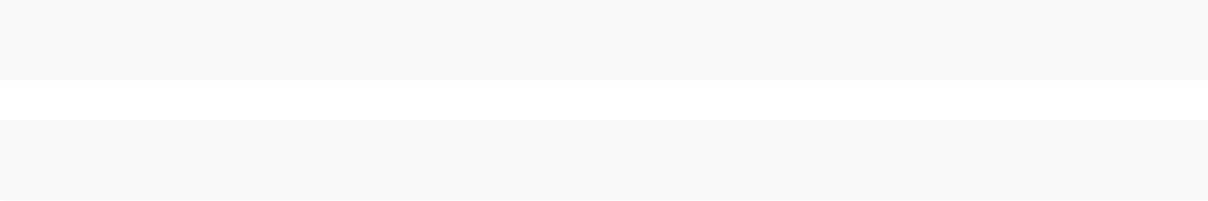 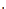 B G : Kazanım 1. Nesne/durum/olaya dikkatini verir.G: Dikkat edilmesi gereken nesne/durum olaya odaklanır.G: Dikkatini çeken nesne/durum/olaya yönelik sorular sorar. G: Dikkatini çeken nesne/durum/olayı ayrıntılarıyla açıklar.DG: Kazanım 5. Dili iletişim amacıyla kullanır. G: Konuşma sırasında göz teması kurar.G: Jest ve mimikleri anlar.G: Konuşurken jest ve mimiklerini kullanır. G: Konuşmayı başlatır.G: Konuşmayı sürdürür. G: Konuşmayı sonlandırır.G: Konuşmalarında nezaket sözcükleri kullanır. G: Sohbete katılır.G: Konuşmak için sırasını bekler.G: Duygu ve düşüncelerinin nedenlerini söyler.Kazanım 8. Dinlediklerini/izlediklerini çeşitli yollarla ifade eder. G: Dinlediklerini/izlediklerini resim, müzik, drama, şiir, öykü gibi çeşitli yollarla sergiler.DG: Kazanım 7. Dinlediklerinin/izlediklerinin anlamını kavrar. G: Sözel yönergeleri yerine getirir.G: Dinlediklerini/izlediklerini açıklar.G: Dinledikleri/izledikleri hakkında yorum yapar.SDG Kazanım 3. Kendini yaratıcı yollarla ifade eder.G: Duygu, düşünce ve hayallerini özgün yollarla ifade eder. G: Nesneleri alışılmışın dışında kullanır.G: Özgün özellikler taşıyan ürünler oluşturur.Kazanım 9. Farklı kültürel özellikleri açıklar.G: Kendi ülkesinin kültürüne ait özellikleri söyler.G: Kendi ülkesinin kültürü ile diğer kültürlerin benzer ve farklı özelliklerini söyler.G: Farklı ülkelerin kendine özgü kültürel özellikleri olduğunu söyler.ÖĞRENME SÜRECİ*Öğretmen çocukları karşılar, çocuklar öğretmen tarafından oyun merkezlerine yönlendirilir.*Sabah sporu olarak “Oldu Bitti Dans Şarkısı” hep birlikte yapılır.*Masalara geçilir ve “Misafir için nasıl bir masa hazırlamak isterdin? Ve Misafire çay ikram etmek istermisin? ” çalışma sayfaları yapılır.Biz İkimiz "Misafirperverlik" Eğitici Film ve “Misafirlik Adabı” izlenir.Çocuklar minderlere otururlar. Öğretmen misafir ne demek? Misafir gelmeden önce ne gibi hazırlıklar yaparız? (Temizlik, düzen, ikram gibi), Misafirlik adabı nasıl olmalı? ( Misafirlikte ev sahibiningösterdiği yere oturulur, onun izni olmadan odalara girilmez, dolaplar karıştırılmaz, eşyalara dokunulmaz, misafire güler yüz gösterilir, ikramda bulunulur vs.) diye sorular sorar. Sonra misafirlik draması yapılır.*Daha önceden öğrenilen parmak oyunu ve tekerlemeler tekrar edilir. “Çal Kapıyı Parmak Oyunu” öğretilir.*Elif Misafirlikte Hikâyesi dinlenir vehikaye sonrasında hikaye hakkında sorular sorulur.Çocuklar daire olurlar ve ”7 Adım Dansı” yapılır.*Çocuklar sandalyelere iki grup otururlar. Ön tarafa küçük toplar, arka kısma her iki grup için boş kap koyulur. En öndeki çocuklar öndeki topu alır başlarının üstünden arkadakiarkadaşına verir. En sondaki çocuklar boş kaba topu koyarlar. Oyun bitince toplar sayılır ve kazanan grup alkışlanır.Kazanım 4. Bir olay veya durumla ilgili olarak başkalarının duygularını açıklar.G: Başkalarının duygularını söyler.G: Başkalarının duygularının nedenlerini söyler. G: Başkalarının duygularının sonuçlarını söyler.MG: Kazanım 1. Yer değiştirme hareketleri yapar.G: Isınma ve soğuma hareketlerini bir rehber eşliğinde yapar.Kazanım 3. Nesne kontrolü gerektiren hareketleri yapar. G: Bireysel ve eşli olarak nesneleri kontrol eder.Kazanım 5. Müzik ve ritim eşliğinde hareket eder.G: Bedenini, nesneleri ve vurmalı çalgıları kullanarak ritim çalışmasıyapar.G: Basit dans adımlarını yapar.G: Müzik ve ritim eşliğinde dans eder.G: Müzik ve ritim eşliğinde çeşitli hareketleri ardı ardına yapar.MATERYALLER: Çalışma kağıtları, boya kalemleri,SÖZCÜKLER: Misafirlik, adap,KAVRAMLAR: Doğru Yanlış*Çocuklar masalara geçer, okuma yazmaya hazırlık çalışma kağıtları yapılır.*Çocuklar ertesi gün görüşmek üzere uğurlanır.DEĞERLENDİRME:Bugün neler yaptık?Siz hiç misafirliğe gittiniz mi?Hiç misafiriniz geldi mi?Misafirlik adabı nelerdir?Bugün hangi etkinliği yapmak hoşunuza gitti?AİLE KATILIMI DEĞERLERMisafirlik AdabıUYARLAMAÖNERİLER“Misafir Mete Eğitici Film”“Gazoz Kapağı ile Maç” HikayesiPuzzle, Hafıza Oyunu, İnteraktif Çalışmalar, İnteraktif OyunlarOkul Adı	:Tarih :12/10/2023 Yaş Grubu (Ay)	:Öğretmenin Adı Soyadı	:Güne Başlama ZamanıÇocuklar güler yüzle sınıfa alınırlar.Oyun ZamanıÇocuklar öğrenme merkezlerine yönlendirilir.MİLLİ EĞİTİM BAKANLIĞI OKUL ÖNCESİ EĞİTİM PROGRAMI GÜNLÜK EĞİTİM AKIŞIKahvaltı, TemizlikOyun merkezleri ve sınıf toplanır ve düzenlenir. Ardından eller yıkanır ve beslenmeye geçilir.Etkinlik Zamanı“E Sesini Öğreniyorum” Bütünleştirilmiş Türkçe, sanat, müzik, oyun, okuma yazmaya hazırlık çalışması büyük grup etkinliğiGünü Değerlendirme ZamanıBüyük grupla günün değerlendirilmesi amaçlı sohbet edildi. Gün içerisinde çocukların planladıklarını yapıp yapamadıkları konusunda kendilerini değerlendirmelerine rehberlik edildi. Ertesi gün yapmak istedikleri hakkında fikirleri soruldu. Çocuklara eve götürecekleri ve varsa diğer okul günü için getirecekleri hatırlatıldı.Eve GidişHazırlıklar tamamlanır, çocuklarla vedalaşılır.Genel DeğerlendirmeÇocuk Açısından: Çocuklara programdaki davranışlar kazandırılmaya çalışıldı. Yapılan etkinliklerde kullanılan materyaller çocukların ilgilerini çekti ve etkinliğe aktif olarak katılmalarını sağladı.Program Açısından: Planlamada alınan kazanım ve göstergelerine ulaşılmaya çalışıldı. Etkinliklerin gün içindeki dağılımında aktif ve pasif dengesi kurulmaya çalışıldı. Etkinlikçeşitliliğine dikkat edildi. Sadece bir etkinliğe değil pek çok etkinliğe yer verilmeye çalışıldı. (Sanat Etkinliği, Oyun Etkinliği) Etkinliklerde planlanılan süre yeterli geldi.Öğretmen Açısından: Çocukların ilgisini çekebilmek için etkinlikler sırasında değişik materyaller kullanmaya ve hazırlanan etkinliğin çocukların ilgi ve yeteneklerini göz önünde bulundurarak hazırlamaya dikkat edildi. Dolayısıyla çocukların ilgi ve dikkati yapılan etkinliklere çekilmede başarılı olundu.Etkinlik Adı- E Sesini ÖğreniyorumEtkinliğin Çeşidi: Bütünleştirilmiş Türkçe, sanat, müzik, oyun, okuma yazmaya hazırlık çalışması büyük grup etkinliğiKAZANIM VE GÖSTERGELER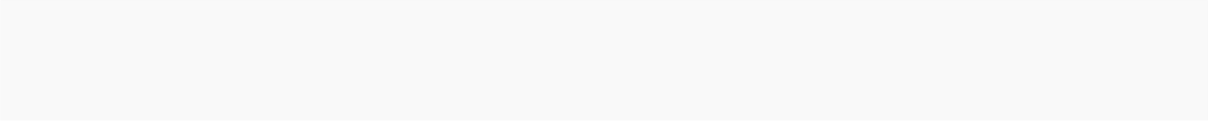 B G : Kazanım 6. Nesne veya varlıkları özelliklerine göre eşleştirir. G: : Nesne/varlıkları bire bir eşleştirir.DG: Kazanım 6. Sözcük dağarcığını geliştirir.G: Dinlediklerinde yeni olan sözcükleri fark eder ve sözcüklerinanlamlarını sorar.G: Sözcükleri hatırlar ve sözcüklerin anlamını söyler.G: Yeni öğrendiği sözcükleri anlamlarına uygun olarak kullanır.Kazanım 7. Dinlediklerinin/izlediklerinin anlamını kavrar. G: Dinlediklerini/izlediklerini açıklar.G: Dinledikleri/izledikleri hakkında yorum yapar.Kazanım 9. Ses bilgisi farkındalığı gösterir.G: Sözcüklerin başlangıç seslerini söyler.G: Sözcüklerin sonunda yer alan sesleri söyler.G: Aynı sesle başlayan sözcükler üretir.G: Aynı sesle biten sözcükler üretir.G: Şiir, öykü ve tekerlemedeki uyağı söyler.G: Söylenen sözcükle uyaklı başka sözcük söyler.Kazanım 10. Görsel materyalleri okur. G: Görsel materyalleri inceler.G: Görsel materyalleri açıklar.G: Görsel materyallerle ilgili sorulara cevap verir.Kazanım 12.Yazı farkındalığı gösterir.G: Yazının günlük yaşamdaki önemini açıklar.SDG Kazanım 7. Bir işi veya görevi başarmak için kendini güdüler. G: Başladığı işi zamanında bitirmek için çaba gösterir.MG Kazanım 4. Küçük kas kullanımı gerektiren hareketleri yapar.G: Nesneleri takar, çıkarır, ipe vb. dizer.G: Malzemeleri keser, yapıştırır, değişik şekillerde katlar.G: Kalemi doğru tutar, kalem kontrolünü sağlar, çizgileri istenilennitelikte çizer.ÖĞRENME SÜRECİ*Öğretmen çocukları karşılar, çocuklar öğretmen tarafından oyun merkezlerine yönlendirilir.*Sabah sporu olarak “Hareketsiz Robot” ve “Kırt Kırt Pat Şarkısı” beden perküsyonu yapılır.*Masalara geçilir ve “Arkadaşım Eşşek Şarkısı” eşliğinde E sesinden maske çalışması yapılır.*”Tofi’nin Kamyonu E Harfi” Eğitici film izlenir. “Sesleri Hissettirme Çalışmaları E Sesi “ izlenir.*Çocuklar yarım daire şeklinde otururlar ve öğretmen bizim bir alfabemiz olduğunu, alfabenin içinde sesler olduğunu ve okuma yazma öğrenirken bu seslere ihtiyacımız olduğunu söyler. Bu harflerdenbazılarını yıl içerisinde öğreneceklerini ve öğrenecekleri ilk harfin isminin ”E Sesi” olduğunu söyler. E sesi ile başlayan isim, nesne vs örnekler verir. Çocuklardan E sesi ile başlayan, içinde ya da sonunda e sesi olan bir kelime söylemek isteyen olup olmadığını sorar. Gerekirse ipuçları da vererek çocukların tahminde bulunmalarına imkan sağlar.*Daha önce öğrenilen tekerlemeler tekrar edilir.”Eveleme Develeme Tekerlemesi” öğretilir.*Öğretmen ”Temkinli Eşek Hikayesi” ni açar ve hikayeseyredilir.*”E Sesi Flash Kartları ve Slayt Gösterisi” izlenir.Öğretmen eva yada kartondan E sesi hazırlar ve elinde çocuklara gösterirken şarkının da sözlerini söyler. ”E Sesi Şarkısı” çocuklara sözleri tekrar edilereköğretilir.*Öğretmen “ Mandal Takmaca Oyunu” için önce iki taneuzun dikdörtgen hazırlar. Bugün öğrenilen sayışma tekerlemesi ile 4 tane çocuk seçilir. 2 Çocuk ayakta uzun dikdörtgenleri tutar. İki tanesi de mandalları takar. Mandallar müzik eşliğinde takılır. “E Harfi Müziği” açılır, müzik bittiğinde çocuklar mandal takmayı bırakmak zorundadır.ÖBB Kazanım 1. Bedeniyle ilgili temizlik kurallarını uygular.G: Saçını tarar, dişini fırçalar; elini, yüzünü yıkar, tuvalet gereksinimine yönelik işleri yapar.Kazanım 2. Giyinme ile ilgili işleri yapar.G: Giysilerini, ayakkabılarını çıkarır, giyer, düğme açar/ kapar, ayakkabı bağcıklarını çözer/bağlar.Kazanım 4. Yeterli ve dengeli beslenir.G: Yiyecek ve içecekleri yeterli miktarda yer/içer.G: Yiyecekleri yerken sağlık ve görgü kurallarına özen gösterir.MATERYALLER: Çalışma kağıtları, boya kalemleri, mandal, fon kartonu,makas, yapıştırıcıSÖZCÜKLER: Alfabe, harf, E SesiKAVRAMLAR: E Sesi*Alternatif olarak istenirse “E Sesi Oyunu” da oynanabilir.*Çocuklar masalara geçer, okuma yazmaya hazırlık çalışma kağıtları yapılır.*Çocuklar ertesi gün görüşmek üzere uğurlanır.DEĞERLENDİRME:Bugün neler yaptık?Sınıfımızda ismi E harfi ile başlayan var mı?Peki sınıfımızda e harfi ile başlaya nesne var mı?E sesi ile başlayan meyve sebzeler hangileri?AİLE KATILIMIEvde E sesi ile başlayan eşyaları bulmaları istenir.UYARLAMADEĞERLERTemkinli OlmakÖNERİLERPuzzle, Hafıza Oyunu, İnteraktif Çalışmalar, İnteraktif OyunlarOkul Adı	:Tarih :13/10/2023 Yaş Grubu (Ay)	:Öğretmenin Adı Soyadı	:Güne Başlama ZamanıÇocuklar güler yüzle sınıfa alınırlar.Oyun ZamanıÇocuklar öğrenme merkezlerine yönlendirilir.MİLLİ EĞİTİM BAKANLIĞI OKUL ÖNCESİ EĞİTİM PROGRAMI GÜNLÜK EĞİTİM AKIŞIKahvaltı, TemizlikOyun merkezleri ve sınıf toplanır ve düzenlenir. Ardından eller yıkanır ve beslenmeye geçilir.Etkinlik Zamanı“Ekmeğin Oluşumu” Bütünleştirilmiş Türkçe, sanat, müzik, oyun, okuma yazmaya hazırlık çalışması büyük grup etkinliğiGünü Değerlendirme ZamanıBüyük grupla günün değerlendirilmesi amaçlı sohbet edildi. Gün içerisinde çocukların planladıklarını yapıp yapamadıkları konusunda kendilerini değerlendirmelerine rehberlik edildi. Ertesi gün yapmak istedikleri hakkında fikirleri soruldu. Çocuklara eve götürecekleri ve varsa diğer okul günü için getirecekleri hatırlatıldı.Eve GidişHazırlıklar tamamlanır, çocuklarla vedalaşılır.Genel DeğerlendirmeÇocuk Açısından: Çocuklara programdaki davranışlar kazandırılmaya çalışıldı. Yapılan etkinliklerde kullanılan materyaller çocukların ilgilerini çekti ve etkinliğe aktif olarak katılmalarını sağladı.Program Açısından: Planlamada alınan kazanım ve göstergelerine ulaşılmaya çalışıldı. Etkinliklerin gün içindeki dağılımında aktif ve pasif dengesi kurulmaya çalışıldı. Etkinlikçeşitliliğine dikkat edildi. Sadece bir etkinliğe değil pek çok etkinliğe yer verilmeye çalışıldı. (Sanat Etkinliği, Oyun Etkinliği) Etkinliklerde planlanılan süre yeterli geldi.Öğretmen Açısından: Çocukların ilgisini çekebilmek için etkinlikler sırasında değişik materyaller kullanmaya ve hazırlanan etkinliğin çocukların ilgi ve yeteneklerini göz önünde bulundurarak hazırlamaya dikkat edildi. Dolayısıyla çocukların ilgi ve dikkati yapılan etkinliklere çekilmede başarılı olundu.Etkinlik Adı- Ekmeğin OluşumuEtkinliğin Çeşidi: Bütünleştirilmiş Türkçe, sanat, müzik, oyun, okuma yazmaya hazırlık çalışması büyük grup etkinliğiKAZANIM VE GÖSTERGELERB G : Kazanım 1. Nesne/durum/olaya dikkatini verir.G: Dikkat edilmesi gereken nesne/durum olaya odaklanır.G: Dikkatini çeken nesne/durum/olaya yönelik sorular sorar. G: Dikkatini çeken nesne/durum/olayı ayrıntılarıyla açıklar.Kazanım 2. Nesne/durum/olayla ilgili tahminde bulunur. G: Nesne/durum/olayla ilgili tahminini söyler.G: Tahmini ile ilgili ipuçlarını açıklar. G: Gerçek durumu inceler.G: Tahmini ile gerçek durumu karşılaştırır.Kazanım 6. Nesne veya varlıkları özelliklerine göre eşleştirir. G: : Nesne/varlıkları bire bir eşleştirir.Kazanım 14. Nesnelerle örüntü oluşturur.G: Bir örüntüde eksik bırakılan ögeyi söyler, tamamlar.Kazanım 17. Neden-sonuç ilişkisi kurar. G: Bir olayın olası nedenlerini söyler.G: Bir olayın olası sonuçlarını söyler.Kazanım 18. Zamanla ilgili kavramları açıklar. G: Olayları oluş zamanına göre sıralar.Kazanım 20. Nesne/sembollerle grafik hazırlar.G: Grafiği oluşturan nesneleri veya sembolleri sayar.DG: Kazanım 6. Sözcük dağarcığını geliştirir.G: Dinlediklerinde yeni olan sözcükleri fark eder ve sözcüklerin anlamlarını sorar.G: Sözcükleri hatırlar ve sözcüklerin anlamını söyler.G: Yeni öğrendiği sözcükleri anlamlarına uygun olarak kullanır.Kazanım 7. Dinlediklerinin/izlediklerinin anlamını kavrar. G: Dinlediklerini/izlediklerini açıklar.G: Dinledikleri/izledikleri hakkında yorum yapar.ÖĞRENME SÜRECİ*Öğretmen çocukları karşılar, çocuklar öğretmen tarafından oyun merkezlerine yönlendirilir.*Sabah sporu olarak bir gün öncesinde öğrenilen “7Adım Dansı“ yapılır.*Masalara geçilir ve “Ekmeğin Oluşum Aşamaları” etkinliği yapılır. Etkinlik yapılırken ”Çiftçi Bize NeEktin? Şarkısı” dinlenebilir.“Ekmek Nasıl Yapılır? Eğitici film izlenir.Çocuklar öğretmenlerini görebilecek şekilde otururlar. Öğretmen ekmeğin oluşumu için hangiaşamaların yapılması gerektiğini sorar. Buğdayı kimler eker? Diye sorar ve çiftçilerin buğdayı ektiğisöylenir. Buğdayın ekilmesi, büyümesi için hava su ve güneşe ihtiyacı olduğunu, biçmek, değirmende un haline getirmek, sonra fırınlarda ekmek yapılması gibi uzun bir sürecin olduğunu söyler. Eskiden hasat vakti geldiği zaman buğdayların orak denilen keskin bir alet ile kesildiğini harmanda buğday tanelerinin sapından ayrıldığını ve değirmende ağır bir taş ile ezilerek un haline getirildiğini söyler.Bu kadar zor aşamalardan gelen, emek verilerek yapılan unu ve dolayısıyla ekmeği israf etmememizgerektiğini anlatır.İsrafın ise gereksiz harcama, gereksiz tüketim anlamına geldiğini, kendimize yetecek kadar ekmek almamız gerektiğini, bayat ekmeklerimizi ise bozulmadan değerlendirilmesinin İsrafın önünegeçebileceği anlatılır. Öğretmen “Bayat ekmekler nasıl değerlendirilebilir?” diye sorar. Cevaplarıaldıktan sonra ekmekleri kurutup, ufalayıp köfte yaparken içine koyulabileceği, sabah kahvaltısı için yumurtalı ekmek, vs yapılabileceğini söyler. Yarınki beslenme için bayat ekmekten yapılacak bir menü çocuklar ile birlikte karar verilir ve ailelere de bilgi verilir. Yalnız burada önemli olanın aileleri ile birlikte bayat ekmek menüsünü hazırlamaları gerektiğinin önemi üzerinde durulur.“Ekmekçi Teyze Parmak Oyunu” oynanır.SDG Kazanım 3. Kendini yaratıcı yollarla ifade eder.G: Duygu, düşünce ve hayallerini özgün yollarla ifade eder.Kazanım 16. Toplumsal yaşamda bireylerin farklı rol ve görevleri olduğunu açıklar.G: Toplumda farklı rol ve görevlere sahip kişiler olduğunu söyler. G: Aynı kişinin farklı rol ve görevleri olduğunu söyler.MG: Kazanım 4. Küçük kas kullanımı gerektiren hareketleri yapar.G: Malzemeleri keser, yapıştırır, değişik şekillerde katlar.Kazanım 5. Müzik ve ritim eşliğinde hareket eder.G: Bedenini, nesneleri ve vurmalı çalgıları kullanarak ritim çalışmasıyapar.G: Basit dans adımlarını yapar.G: Müzik ve ritim eşliğinde çeşitli hareketleri ardı ardına yapar.MATERYALLER: Çalışma kağıtları, boya kalemleri, makas, yapıştırıcı, fon kartonu yada grapon kağıdıSÖZCÜKLER: Hasat, harman, orak, değirmen, buğday, çiftçi, fırıncı,israf, emekKAVRAMLAR: Kolay Zor*”Buğdayın Yolculuğu Hikayesi” seyredilir. Ardından “Buğday Draması” yapılır.*”Çiftçi Çukura Daldı Şarkısı” sözleriçocuklara öğretilir ve şarkılı oyuna geçilir.*Çocuklar el ele tutuşarak halkaoluştururlar. İçlerinden biri ortaya geçer, çiftçi olur. Şarkı söylenirken, sırayla diğer çocuklar da içeri girerler. İçeride halka oluştururlar. Oyun tekrar edilir. Oyun oynanırken şu şarkı söylenir.“Kolay Zor Flash Kartları ve Slayt Gösterisi” izlenir. Çocuklar masalara geçer ve okuma yazmaya hazırlık çalışma kağıtları yapılır.*Çocuklar ertesi gün görüşmek üzere uğurlanır.DEĞERLENDİRME:Bugün neler yaptık?Buğdayın yolculuğunda nasıldı?Buğdayı kim eker ve yetiştirir?Ekmek satılan yere ne denir?AİLE KATILIMIAilelere bayat ekmek ile ilgili yapılabilecekler için ekteki yazı dağıtılır. Çocukları ile birliktehazırlamaları ve ertesi gün beslenme olarak koymaları istenir.DEĞERLERİsraf etmemekUYARLAMAÖNERİLERPuzzle, Hafıza Oyunu, İnteraktif Çalışmalar, İnteraktif OyunlarOkul Adı	:Tarih :16/10/2023 Yaş Grubu (Ay)	:Öğretmenin Adı Soyadı	:Güne Başlama ZamanıÇocuklar güler yüzle sınıfa alınırlar.Oyun ZamanıÇocuklar öğrenme merkezlerine yönlendirilir.MİLLİ EĞİTİM BAKANLIĞI OKUL ÖNCESİ EĞİTİM PROGRAMI GÜNLÜK EĞİTİM AKIŞIKahvaltı, TemizlikOyun merkezleri ve sınıf toplanır ve düzenlenir. Ardından eller yıkanır ve beslenmeye geçilir.Etkinlik Zamanı“Mevsimlerden Sonbahar” Bütünleştirilmiş Türkçe, sanat, müzik, oyun, deney, okuma yazmaya hazırlık çalışması büyük grup etkinliğiGünü Değerlendirme ZamanıBüyük grupla günün değerlendirilmesi amaçlı sohbet edildi. Gün içerisinde çocukların planladıklarını yapıp yapamadıkları konusunda kendilerini değerlendirmelerine rehberlik edildi. Ertesi gün yapmak istedikleri hakkında fikirleri soruldu. Çocuklara eve götürecekleri ve varsa diğer okul günü için getirecekleri hatırlatıldı.Eve GidişHazırlıklar tamamlanır, çocuklarla vedalaşılır.Genel DeğerlendirmeÇocuk Açısından: Çocuklara programdaki davranışlar kazandırılmaya çalışıldı. Yapılan etkinliklerde kullanılan materyaller çocukların ilgilerini çekti ve etkinliğe aktif olarak katılmalarını sağladı.Program Açısından: Planlamada alınan kazanım ve göstergelerine ulaşılmaya çalışıldı. Etkinliklerin gün içindeki dağılımında aktif ve pasif dengesi kurulmaya çalışıldı. Etkinlik çeşitliliğine dikkat edildi. Sadece bir etkinliğe değil pek çok etkinliğe yer verilmeye çalışıldı. (Sanat Etkinliği, Oyun Etkinliği) Etkinliklerde planlanılan süre yeterli geldi.Öğretmen Açısından: Çocukların ilgisini çekebilmek için etkinlikler sırasında değişik materyaller kullanmaya ve hazırlanan etkinliğin çocukların ilgi ve yeteneklerini göz önünde bulundurarak hazırlamaya dikkat edildi. Dolayısıyla çocukların ilgi ve dikkati yapılan etkinliklere çekilmede başarılı olundu.Etkinlik Adı- Mevsimlerden SonbaharEtkinliğin Çeşidi: Bütünleştirilmiş Türkçe, sanat, müzik, oyun, deney, okuma yazmaya hazırlık çalışması büyük grup etkinliğiKAZANIM VE GÖSTERGELERBG: Kazanım 1. Nesne/durum/olaya dikkatini verir.G: Dikkat edilmesi gereken nesne/durum olaya odaklanır.G: Dikkatini çeken nesne/durum/olaya yönelik sorular sorar. G: Dikkatini çeken nesne/durum/olayı ayrıntılarıyla açıklar.Kazanım 2. Nesne/durum/olayla ilgili tahminde bulunur. G: Nesne/durum/olayla ilgili tahminini söyler.G: Tahmini ile ilgili ipuçlarını açıklar. G: Gerçek durumu inceler.G: Tahmini ile gerçek durumu karşılaştırır.Kazanım 6. Nesne veya varlıkları özelliklerine göre eşleştirir. G: Eş nesne/varlıkları gösterir.G: Nesne/varlıkları gölgeleri veya resimleriyle eşleştirir.ÖĞRENME SÜRECİ*Öğretmen çocukları karşılar, çocuklar öğretmen tarafından oyun merkezlerine yönlendirilir.*Sabah sporu olarak “Level Up 3” ve “Onur EROL-Sonbahar” hep birlikte yapılır.*Masalara geçilir ve evden getirilen yapraklar sulu boya baskısı yapılır.*”RGG-Sonbahar Geldi” ve “Sonbahar Nasıl Oluşur?” eğitici filmleri izlenir.*”Sonbahar Mevsimi İle İlgili Flash Kartları ve Slayt Gösterisi” izlenir.*Öğretmen çocuklara yolda gelirken bazı ağaçların yapraklarını döküldüğünü gördüğünü ve şaşırdığınısöyler. “Neden acaba? “diye sorar. Çocuklardan cevapları aldıktan sonra mevsimlerden bahseder. Bir yılda tam 4 mevsim olduğunu ve hepsinin sıra sıra geldiğini söyler. Şimdiki mevsimin isminin “Sonbahar” olduğunu ve sonbahar mevsiminde havaların yavaş yavaş soğumaya başladığını, bizlerin artık kısa kollu ve ince kıyafetler yerine uzun kollu ve kalın kıyafetler giydiğimizi söyler. Leyleklerin sıcak ülkelere göç ettiğini, annelerimizin kış için hazırlık yaptığını söyler.*Önceden öğrenilen parmak oyunu ve tekerlemeler tekrar edildikten sonra “Sonbahar Parmak Oyunu”oynanır.Kazanım 8. Nesne veya varlıkların özelliklerini karşılaştırır. G: Nesne/varlıkların rengini, şeklini, büyüklüğünü, uzunluğunu,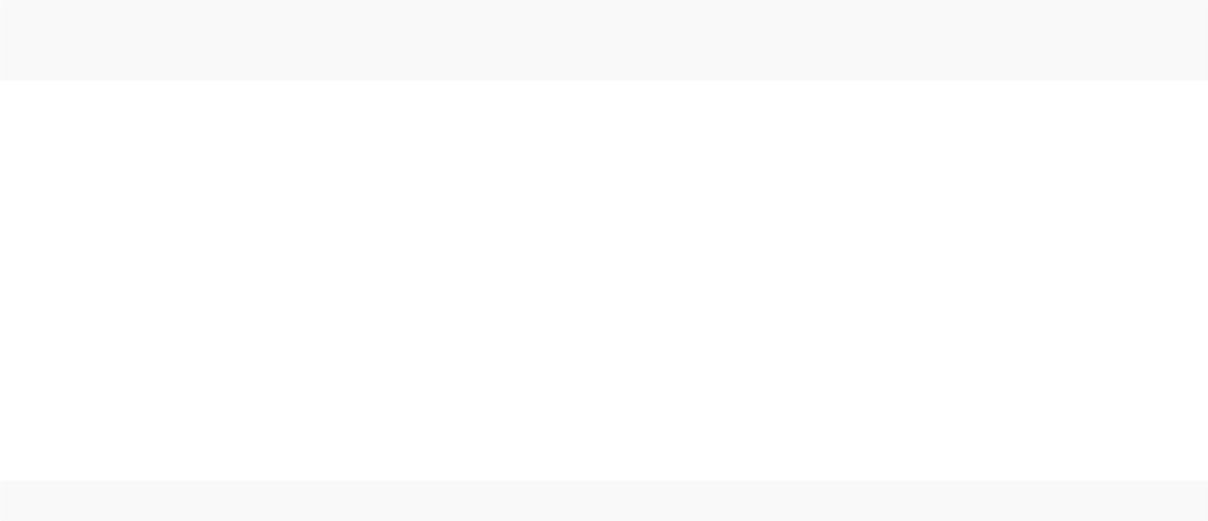 dokusunu, sesini, kokusunu, yapıldığı malzemeyi, tadını, miktarını ve kullanım amaçlarını ayırt eder, karşılaştırır.Kazanım 17. Neden-sonuç ilişkisi kurar. G: Bir olayın olası nedenlerini söyler.G:Bir olayın olası sonuçlarını söyler.Kazanım 20. Nesne/sembollerle grafik hazırlar.G: Grafiği oluşturan nesneleri veya sembolleri sayar.G: Grafiği inceleyerek sonuçları açıklar.DG: Kazanım 1. Sesleri ayırt eder. G: Sesin geldiği yönü söyler.G: Sesin kaynağının ne olduğunu söyler. G: Sesin özelliğini söyler.G: Sesler arasındaki benzerlik ve farklılıkları söyler. G: Verilen sese benzer sesler çıkarır.”Meraklı Zeynep'in Sonbahar Macerası” hikayesi izlenir.*Daha önce öğrenilen şarkılar tekrar edildikten sonra “Bir Yılda Tam Dört Mevsim Şarkısı”  öğretilir.BİR YILDA TAM DÖRT MEVSİMBir yılda tam dört mevsim var Hepsi de ayrı resimGel birlikte sayalım Takalım birer isimİlkbahar, yaz, sonbahar Kış gelince kar yağar Haydi haydi evineHer tarafta soğuk var Kartal dağda uçuşur Bülbül dalda ötüşür Baharda kuzu melerKazanım 6. Sözcük dağarcığını geliştirir.G: Zıt anlamlı, eş anlamlı ve eş sesli sözcükleri kullanır.Kazanım 7. Dinlediklerinin/izlediklerinin anlamını kavrar. G: Dinlediklerini/izlediklerini açıklar.G: Dinledikleri/izledikleri hakkında yorum yapar.MG: Kazanım 1. Yer değiştirme hareketleri yapar. G: Yönergeler doğrultusunda koşar.ÖBB Kazanım 2. Giyinme ile ilgili işleri yapar.G: : Giysilerini, ayakkabılarını çıkarır, giyer, düğme açar/ kapar, ayakkabı bağcıklarını çözer/bağlar.Kazanım 3. Yaşam alanlarında gerekli düzenlemeler yapar.G: Ev ve okuldaki eşyaları temiz ve özenle kullanır, toplar, katlar, asar, yerleştirir.MATERYALLER: Çalışma kağıtları, boya kalemleri, sulu boya yapraklar,sıcak soğuk ılık su, su kabıSÖZCÜKLER: Sonbahar, şimşek, gök gürlemesi, soğuk, sıcak, ılıkKAVRAMLAR: Soğuk Sıcak Ilık*”Öğretmen ve çocuklar sandalyelere otururlar ve “Sonbahar Oyunu” oynanır. Çocuklar daire şeklinde sandalyelere otururlar. Oyunun sözleri söylenir ve Rüzgar Esiyor vu vu vu derken herkes yerdeğiştirir.*Öğretmen sınıfa içinde soğuk-sıcak-ılık su olan kaplar getirir. “Su Sıcak mı Soğuk mu? Deneyi” yapılır.*Çocuklar masalara geçip okuma yazmaya geçtikleri zaman “Soğuk Sıcak Ilık Şarkısı” arka fondaaçılabilir.*Çocuklar ertesi gün görüşmek üzere uğurlanır.DEĞERLENDİRME:Bugün neler yaptık?Bir yılda Kaç mevsim var?Kışa hazırlık neler yaparız?Kuşlar neden sonbaharda başka ülkelere gidiyorlar?Sonbaharda nasıl giyiniriz?Neden elimizi sıcak sudan ve soğuk sudan çıkarıp ılık suya koyunca farklı hissettik?AİLE KATILIMI UYARLAMA ÖNERİLERPuzzle, Hafıza Oyunu, İnteraktif Çalışmalar, İnteraktif OyunlarOkul Adı	:Tarih :17/10/2023 Yaş Grubu (Ay)	:Öğretmenin Adı Soyadı	:Güne Başlama ZamanıÇocuklar güler yüzle sınıfa alınırlar.Oyun ZamanıÇocuklar öğrenme merkezlerine yönlendirilir.MİLLİ EĞİTİM BAKANLIĞI OKUL ÖNCESİ EĞİTİM PROGRAMI GÜNLÜK EĞİTİM AKIŞIKahvaltı, TemizlikOyun merkezleri ve sınıf toplanır ve düzenlenir. Ardından eller yıkanır ve beslenmeye geçilir.Etkinlik Zamanı“Sarı Sarı Yapraklar” Bütünleştirilmiş Türkçe, sanat, müzik, oyun, okuma yazmaya hazırlık çalışması büyük grup etkinliğiGünü Değerlendirme ZamanıBüyük grupla günün değerlendirilmesi amaçlı sohbet edildi. Gün içerisinde çocukların planladıklarını yapıp yapamadıkları konusunda kendilerini değerlendirmelerine rehberlik edildi.Ertesi gün yapmak istedikleri hakkında fikirleri soruldu. Çocuklara eve götürecekleri ve varsa diğer okul günü için getirecekleri hatırlatıldı.Eve GidişHazırlıklar tamamlanır, çocuklarla vedalaşılır.Genel DeğerlendirmeÇocuk Açısından: Çocuklara programdaki davranışlar kazandırılmaya çalışıldı. Yapılan etkinliklerde kullanılan materyaller ve okul bahçesinde sonbaharı ve ağaçlardaki değişiklikleri gözlemlemek çocukların ilgilerini çekti ve etkinliğe aktif olarak katılmalarını sağladı.Program Açısından: Planlamada alınan kazanım ve göstergelerine ulaşılmaya çalışıldı. Etkinliklerin gün içindeki dağılımında aktif ve pasif dengesi kurulmaya çalışıldı. Etkinlik çeşitliliğine dikkat edildi. Sadece bir etkinliğe değil pek çok etkinliğe yer verilmeye çalışıldı. (Sanat Etkinliği, Oyun Etkinliği) Etkinliklerde planlanılan süre yeterli geldi.Öğretmen Açısından: Çocukların ilgisini çekebilmek için etkinlikler sırasında değişik materyaller kullanmaya ve hazırlanan etkinliğin çocukların ilgi ve yeteneklerini göz önünde bulundurarak hazırlamaya dikkat edildi. Dolayısıyla çocukların ilgi ve dikkati yapılan etkinliklere çekilmede başarılı olundu.Etkinlik Adı- Sarı Sarı YapraklarEtkinliğin Çeşidi: Bütünleştirilmiş Türkçe, sanat, müzik, oyun, okuma yazmaya hazırlık çalışması büyük grup etkinliğiKAZANIM VE GÖSTERGELER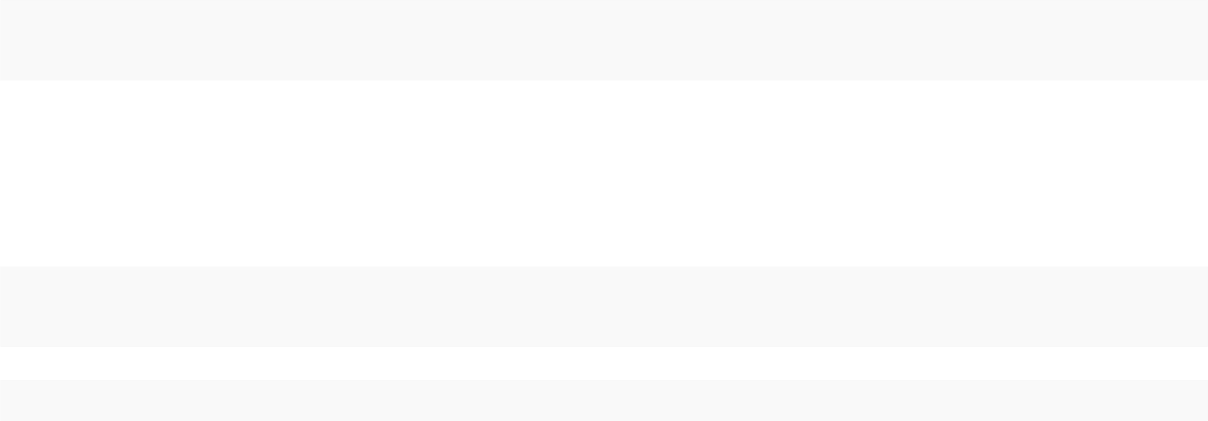 BG: Kazanım 1. Nesne/durum/olaya dikkatini verir.G: Dikkat edilmesi gereken nesne/durum olaya odaklanır.G: Dikkatini çeken nesne/durum/olaya yönelik sorular sorar.Kazanım 2. Nesne/durum/olayla ilgili tahminde bulunur.G: Nesne/durum/olayla ilgili tahminini söyler. G: Tahmini ile ilgili ipuçlarını açıklar.G: Gerçek durumu inceler.G: Tahmini ile gerçek durumu karşılaştırır.Kazanım 5. Nesne veya varlıkları gözlemler.G: Nesne/varlığın adını, rengini, şeklini, büyüklüğünü, uzunluğunu, dokusunu, sesini, kokusunu, yapıldığı malzemeyi, tadını, miktarını ve kullanım amaçlarını söyler.Kazanım 8. Nesne veya varlıkların özelliklerini karşılaştırır. G: Nesne/varlıkların rengini, şeklini, büyüklüğünü, uzunluğunu,dokusunu, sesini, kokusunu, yapıldığı malzemeyi, tadını, miktarını ve kullanım amaçlarını ayırt eder, karşılaştırır.Kazanım 7. Nesne veya varlıkları özelliklerine göre gruplar. G: Nesne/varlıkları rengine, şekline, büyüklüğüne, uzunluğuna,dokusuna, sesine, yapıldığı malzemeye, tadına, kokusuna, miktarına ve kullanım amaçlarına göre gruplar.Kazanım 14. Nesnelerle örüntü oluşturur.G: Modele bakarak nesnelerle örüntü oluştururG: Bir örüntüde eksik bırakılan ögeyi söyler, tamamlar. G: Nesnelerle özgün bir örüntü oluştururKazanım 17. Neden-sonuç ilişkisi kurar. G: Bir olayın olası nedenlerini söyler.G:Bir olayın olası sonuçlarını söyler.DG: Kazanım 5. Dili iletişim amacıyla kullanır. G: Konuşurken jest ve mimiklerini kullanır.ÖĞRENME SÜRECİ*Öğretmen çocukları karşılar, çocuklar öğretmen tarafından oyun merkezlerine yönlendirilir.*Sabah sporu olarak ” Civciv Dansı” hep birlikte yapılır.*Hep birlikte dışarıya çıkılır ve hava, ağaçlar, yerdeki otlar incelenir. Renkleri hakkında konuşulur. Neden yaprakların renkleri değişmiş? Yapraklar neden dökülmeye başlamış. Yaprağının rengi yeşil kalan ve dökülmeyen ağaç var mı? Sorusunun cevabı aranır. Sınıfa geri dönülür.*Masalara geçilir ve sonbahar ağacı çalışması sulu boya ile yapılır. “Sonbahar Şarkısı” arka fondaaçılabilir.*”Yapraklar Neden Dökülür?” ve “Sarı Rengi Öğreniyorum” eğitici filmleri izlenir.*”Sarı ile İlgili Flash Kartları ve Slayt Gösterisi” izlenir.*Öğretmen çocukların kendisini görebilecekleri şekilde oturur. Bahçeden sınıfa getirdiği farklı renklerde ağaçtan dökülmüş yaprakları masaya koyar. Sonbaharda ağaçların yapraklarındaki renk değişiminin sebeplerinin neler olabileceği hakkında konuşulur.*Önceden öğrenilen parmak oyunu ve tekerlemeler tekrar edildikten sonra ”Sarı Rengi Parmak Oyunu” önce öğretmen tarafından yapılır sonra çocuklarla tekrar edilir.*”Sarı Sarı Oyunu” oynanır, sarı renkte resim gördüklerinde masaya vurmaları, sarı olmayan resim gördüklerinde sessiz kalmaları istenir. Sonrasında ise her çocuktan sınıfta bulunan eşyalardan sarı olanları göstermeleri istenir.“Meraklı Minik Yaprak Hikayesi” izlenir.MG: Kazanım 4. Küçük kas kullanımı gerektiren hareketleri yapar. G: Nesneleri yeni şekiller oluşturacak biçimde bir araya getirir. G: Malzemeleri keser, yapıştırır, değişik şekillerde katlar.MATERYALLER: Çalışma kağıtları, boya kalemleri, makas, yapıştırıcı,yapraklar, su, su kabıSÖZCÜKLER: Yaprak, madalya, limonata, kanarya, arıKAVRAMLAR: Sarı Rengi“Sallanan Yaprakar Oyunu” oynanır. Çocuklar daire olurlar öğretmen ağaç, çocuklar da sarı yaprak olurlar ve sallanmayabaşlarlar. Öğretmen oyunun şarkı sözlerini söyler. Her defasında bir çocuğa dokunarak yere düşmesini sağlar. Ve bu şekilde geriye doğru çocuklarla saymış olunur.*Çocuklar masalara geçer ve okuma yazmaya hazırlık çalışması yapılır.*Çocuklar ertesi gün görüşmek üzere uğurlanır.DEĞERLENDİRME:Bugün neler yaptık?Bir yılda Kaç mevsim var?Kışa hazırlık neler yaparız?Kuşlar neden sonbaharda başka ülkelere gidiyorlar?Sonbaharda nasıl giyiniriz?Neden elimizi sıcak sudan ve soğuk sudan çıkarıp ılık suya koyunca farklı hissettik?AİLE KATILIMIUYARLAMAGEZİOkul BahçesiÖNERİLERPuzzle, Hafıza Oyunu, İnteraktif Çalışmalar, İnteraktif OyunlarOkul Adı	:Tarih :18/10/2023 Yaş Grubu (Ay)	:Öğretmenin Adı Soyadı	:Güne Başlama ZamanıÇocuklar güler yüzle sınıfa alınırlar.Oyun ZamanıÇocuklar öğrenme merkezlerine yönlendirilir.MİLLİ EĞİTİM BAKANLIĞI OKUL ÖNCESİ EĞİTİM PROGRAMI GÜNLÜK EĞİTİM AKIŞIKahvaltı, TemizlikOyun merkezleri ve sınıf toplanır ve düzenlenir. Ardından eller yıkanır ve beslenmeye geçilir.Etkinlik Zamanı“Hava Olayları” Bütünleştirilmiş Türkçe, sanat, müzik, oyun, okuma yazmaya hazırlık çalışması büyük grup etkinliğiGünü Değerlendirme ZamanıBüyük grupla günün değerlendirilmesi amaçlı sohbet edildi. Gün içerisinde çocukların planladıklarını yapıp yapamadıkları konusunda kendilerini değerlendirmelerine rehberlik edildi.Ertesi gün yapmak istedikleri hakkında fikirleri soruldu. Çocuklara eve götürecekleri ve varsa diğer okul günü için getirecekleri hatırlatıldı.Eve GidişHazırlıklar tamamlanır, çocuklarla vedalaşılır.Genel DeğerlendirmeÇocuk Açısından: Çocuklara programdaki davranışlar kazandırılmaya çalışıldı. Yapılan etkinliklerde kullanılan materyaller çocukların ilgilerini çekti ve etkinliğe aktif olarak katılmalarını sağladı.Program Açısından: Planlamada alınan kazanım ve göstergelerine ulaşılmaya çalışıldı. Etkinliklerin gün içindeki dağılımında aktif ve pasif dengesi kurulmaya çalışıldı. Etkinlik çeşitliliğine dikkat edildi. Sadece bir etkinliğe değil pek çok etkinliğe yer verilmeye çalışıldı. (Sanat Etkinliği, Oyun Etkinliği) Etkinliklerde planlanılan süre yeterli geldi.Öğretmen Açısından: Çocukların ilgisini çekebilmek için etkinlikler sırasında değişik materyaller kullanmaya ve hazırlanan etkinliğin çocukların ilgi ve yeteneklerini göz önünde bulundurarak hazırlamaya dikkat edildi. Dolayısıyla çocukların ilgi ve dikkati yapılan etkinliklere çekilmede başarılı olundu.Etkinlik Adı- Hava OlaylarıEtkinliğin Çeşidi: Bütünleştirilmiş Türkçe, sanat, müzik, oyun, okuma yazmaya hazırlık çalışması büyük grup etkinliğiKAZANIM VE GÖSTERGELERB G : Kazanım 1. Nesne/durum/olaya dikkatini verir.G: Dikkat edilmesi gereken nesne/durum olaya odaklanır.G: Dikkatini çeken nesne/durum/olaya yönelik sorular sorar. G: Dikkatini çeken nesne/durum/olayı ayrıntılarıyla açıklar.Kazanım 2. Nesne/durum/olayla ilgili tahminde bulunur.G: Nesne/durum/olayla ilgili tahminini söyler. G: Tahmini ile ilgili ipuçlarını açıklar.G: Tahmini ile gerçek durumu karşılaştırır.Kazanım 17. Neden-sonuç ilişkisi kurar. G: Bir olayın olası nedenlerini söyler.G:Bir olayın olası sonuçlarını söyler.DG: Kazanım 1. Sesleri ayırt eder. G: Sesin geldiği yönü söyler.G: Sesin kaynağının ne olduğunu söyler.ÖĞRENME SÜRECİ*Öğretmen çocukları karşılar, çocuklar öğretmen tarafından oyun merkezlerine yönlendirilir.*Sabah sporu olarak “ Sonbahar Geldi” şarkısının hareketleri hep birlikte yapılır. Çocuklar rüzgar için grapon kağıdı, şimşek için alkış, yağmur için parmaklar yere tıklanabilir, marakas kullanılabilir ya da kullanılmış geri dönüşüme gidecek kağıt kullanılabilir.*“ Ciciki-Hava Bilgisi ” Eğitici film izlenir.Masalara geçilir ve “Hava Olayları ile İlgili Çalışma “yapılıktan sonra “Bulutlar Nasıl Oluşur?” ve“Şimşek Nasıl Oluşur?” Eğitici Filmleri izlenirÖğretmen çocukların kendisini görebileceği şekilde oturur. Eğitici filmlerde yer alan bulutun veşimşeğin nasıl oluştuğunu, yağmur yağacağı zaman bulutların hangi renk olduğunu sorar. Gökyüzünde kısa süreli oluşan bu durumlara “Hava Durumu“ dendiğini, günlük ve haftalık hava durumunu“meteorolojiden” öğrenebileceğimizi, bu mesleği yapanlara da “meteorolog” dendiğini söyler.*“Hava Olayları ile İlgili Flash Kartları ve Slayt Gösterisi” izlenir. Yağmurlu havada dışarı çıkarken nasılgiyinmemiz gerektiğini ve hangi eşyaları almamız gerektiğini sorar.*”Gökyüzü” Parmak oyunu oynanır.*Çocuklar masalara otururlar ve ellerin kağıt verilir.”Tavşan Hikayesi Doğadaki Sesler” çocuklarlaG: Sesin özelliğini söyler.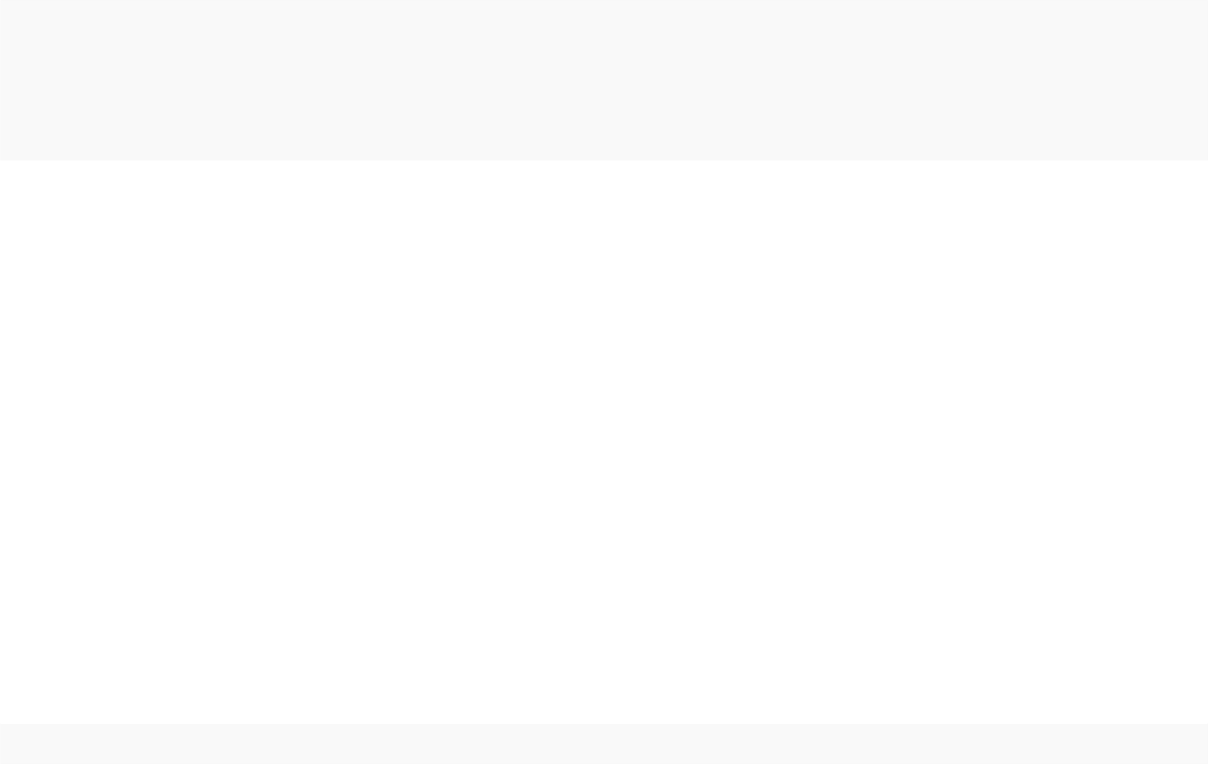 G: Verilen sese benzer sesler çıkarır.Kazanım 5. Dili iletişim amacıyla kullanır. G: Konuşurken jest ve mimiklerini kullanır.Kazanım 6. Sözcük dağarcığını geliştirir.G: Dinlediklerinde yeni olan sözcükleri fark eder ve sözcüklerin anlamlarını sorar.G: Sözcükleri hatırlar ve sözcüklerin anlamını söyler.G: Yeni öğrendiği sözcükleri anlamlarına uygun olarak kullanır.Kazanım 7. Dinlediklerinin/izlediklerinin anlamını kavrar. G: Sözel yönergeleri yerine getirir.G: Dinlediklerini/izlediklerini açıklar.G: Dinledikleri/izledikleri hakkında yorum yapar.birlikte hikayede geçtiği gibi yapılır. Sonrasında dahareketli bir müzik açılarak müzik bitene kadar sınıfı toplama yarışması yapılır. Toplanan kağıtlar her zaman olduğu gibi geri dönüşüme atılır.*”Dışarda Güneş Varsa Alkışla! Şarkısı” öğretilir.DIŞARIDA GÜNEŞ VARSA ALKIŞLADışarıda güneş varsa alkışlaHava çok sıcaksa, için ısınıyorsa Dışarıda güneş varsa alkışlaDışarıda rüzgar varsa alkışlaAğaçlar sallanıyor yapraklar uçuyorsa Dışarıda rüzgar varsa alkışlaDışarda çok kar varsa alkışlaEğer kar yağıyorsa, herkes üşüyorsa Dışarda kar varsa alkışlaDışarda yağmur varsa alkışlaŞimşekler çakıyorsa, şemsiyeler çıkmışsa Dışarda yağmur varsa alkışlaDışarda sis varsa alkışlaGöz gözü görmüyor her yer gri olmuşsa Dışarda sis varsa alkışlaKazanım 8. Dinlediklerini/izlediklerini çeşitli yollarla ifade eder.G: Dinlediklerini/izlediklerini resim, müzik, drama, şiir, öykü gibi çeşitliyollarla sergiler.SDG: Kazanım 3. Kendini yaratıcı yollarla ifade eder. G: Nesneleri alışılmışın dışında kullanır.G: Özgün özellikler taşıyan ürünler oluşturur.MG: Kazanım 2. Denge hareketleri yapar. G: Ağırlığını bir noktadan diğerine aktarır.Kazanım 3. Nesne kontrolü gerektiren hareketleri yapar. G: Nesneleri kaldırır, taşır, iter, çeker.Kazanım 4. Küçük kas kullanımı gerektiren hareketleri yapar.G: Nesneleri yeni şekiller oluşturacak biçimde bir araya getirir.MATERYALLER: Çalışma kağıtları, boya kalemleri, makas, yapıştırıcı,pamuk, grapon kağıdı, marakasSÖZCÜKLER:Gökyüzü. şimşek meteoroloji, meteorolog,KAVRAMLAR: Sesli SessizSoğuk Sıcak*Çocuklar yere otururlar ve ellerinde kağıt olur. “Sonbahar Böyle Geçer Şarkısı” eşliğinde aynı hareketleri yapılır.*Çocuklar iki gruba ayrılarak “Hulohop Oyunu” oynanır.*Çocuklar masalara geçer ve okuma yazmaya hazırlık çalışması yapılır.*Çocuklar ertesi gün görüşmek üzere uğurlanır.DEĞERLENDİRME:Bugün neler yaptık?Hava bugün nasıl?Bulut nasıl oluşur?Şimşek nasıl oluşur?AİLE KATILIMIÇocuğunuz ile birlikte gökyüzünü gözlemleyiniz.UYARLAMAÖNERİLER“Hava Durumu” ( 4 yaş grubu fazla ise bu link kullanılabilir.)Öğretmen hava grafiği hazırlayarak onun üzerinden hava durumlarını anlatabilir.Puzzle, Hafıza Oyunu, İnteraktif Çalışmalar, İnteraktif OyunlarOkul Adı	:Tarih :19/10/2023 Yaş Grubu (Ay)	:Öğretmenin Adı Soyadı	:Güne Başlama ZamanıÇocuklar güler yüzle sınıfa alınırlar.Oyun ZamanıÇocuklar öğrenme merkezlerine yönlendirilir.MİLLİ EĞİTİM BAKANLIĞI OKUL ÖNCESİ EĞİTİM PROGRAMI GÜNLÜK EĞİTİM AKIŞIKahvaltı, TemizlikOyun merkezleri ve sınıf toplanır ve düzenlenir. Ardından eller yıkanır ve beslenmeye geçilir.Etkinlik Zamanı“Yağmur Damlaları” Bütünleştirilmiş Türkçe, sanat, müzik, drama, deney, okuma yazmaya hazırlık çalışması büyük grup etkinliğiGünü Değerlendirme ZamanıBüyük grupla günün değerlendirilmesi amaçlı sohbet edildi. Gün içerisinde çocukların planladıklarını yapıp yapamadıkları konusunda kendilerini değerlendirmelerine rehberlik edildi.Ertesi gün yapmak istedikleri hakkında fikirleri soruldu. Çocuklara eve götürecekleri ve varsa diğer okul günü için getirecekleri hatırlatıldı.Eve GidişHazırlıklar tamamlanır, çocuklarla vedalaşılır.Genel DeğerlendirmeÇocuk Açısından: Çocuklara programdaki davranışlar kazandırılmaya çalışıldı. Yapılan etkinliklerde kullanılan materyaller çocukların ilgilerini çekti ve etkinliğe aktif olarak katılmalarını sağladı.Program Açısından: Planlamada alınan kazanım ve göstergelerine ulaşılmaya çalışıldı. Etkinliklerin gün içindeki dağılımında aktif ve pasif dengesi kurulmaya çalışıldı. Etkinlik çeşitliliğine dikkat edildi. Sadece bir etkinliğe değil pek çok etkinliğe yer verilmeye çalışıldı. (Sanat Etkinliği, Oyun Etkinliği) Etkinliklerde planlanılan süre yeterli geldi.Öğretmen Açısından: Çocukların ilgisini çekebilmek için etkinlikler sırasında değişik materyaller kullanmaya ve hazırlanan etkinliğin çocukların ilgi ve yeteneklerini göz önünde bulundurarak hazırlamaya dikkat edildi. Dolayısıyla çocukların ilgi ve dikkati yapılan etkinliklere çekilmede başarılı olundu.Etkinlik Adı- Yağmur DamlalarıEtkinliğin Çeşidi: Bütünleştirilmiş Türkçe, sanat, müzik, drama, deney, okuma yazmaya hazırlık çalışması büyük grup etkinliğiKAZANIM VE GÖSTERGELER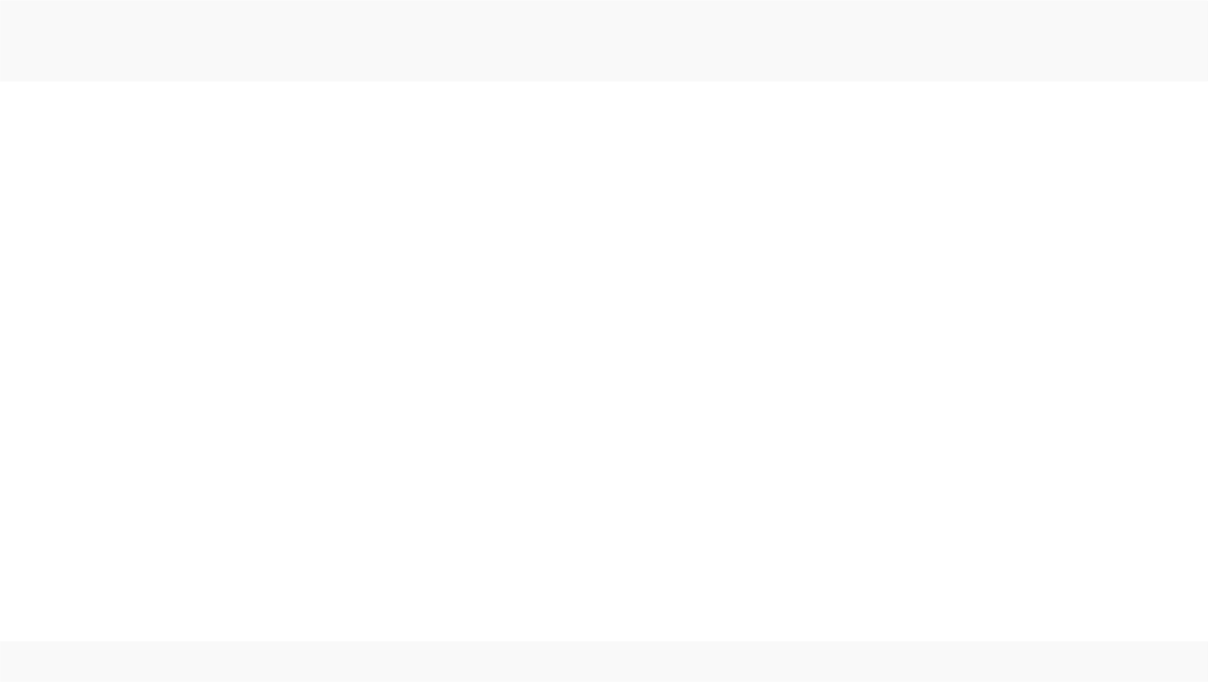 B G : Kazanım 1. Nesne/durum/olaya dikkatini verir.G: Dikkat edilmesi gereken nesne/durum olaya odaklanır.G: Dikkatini çeken nesne/durum/olaya yönelik sorular sorar. G: Dikkatini çeken nesne/durum/olayı ayrıntılarıyla açıklar.Kazanım 2. Nesne/durum/olayla ilgili tahminde bulunur.G: Nesne/durum/olayla ilgili tahminini söyler. G: Tahmini ile ilgili ipuçlarını açıklar.G: Gerçek durumu inceler.G: Tahmini ile gerçek durumu karşılaştırır.Kazanım 6. Nesne veya varlıkları özelliklerine göre eşleştirir.G: : Nesne/varlıkları bire bir eşleştirir.Kazanım 17. Neden-sonuç ilişkisi kurar. G: Bir olayın olası nedenlerini söyler.G:Bir olayın olası sonuçlarını söyler.DG: : Kazanım 1. Sesleri ayırt eder.Sesin kaynağının ne olduğunu söyler. Sesin özelliğini söyler.Kazanım 8. Dinlediklerini/izlediklerini çeşitli yollarla ifade eder.G: Dinledikleri/izledikleri ile ilgili sorular sorar.G: Dinledikleri/izledikleri ile ilgili sorulara cevap verir.G: Dinlediklerini/izlediklerini başkalarına anlatır.G: Dinlediklerini/izlediklerini resim, müzik, drama, şiir, öykü gibi çeşitli yollarla sergiler.)Kazanım 10. Görsel materyalleri okur. G: Görsel materyalleri inceler.SDG: Kazanım 3. Kendini yaratıcı yollarla ifade eder.G: : Duygu, düşünce ve hayallerini özgün yollarla ifade eder.ÖĞRENME SÜRECİ*Öğretmen çocukları karşılar, çocuklar öğretmen tarafından oyun merkezlerine yönlendirilir.*Sabah sporu olarak “Evde Spor” yapılır.*”Yağmur Nasıl Yağar? “ Eğitici film izlenir.Masalara geçilir ve “Yağmur Damlası” konulu etkinliği ve “Bir Yağmur Damlası Olsaydın NereyeDüşmek İsterdin?” sayfası yapılır. Etkinlik yapılırken arka planda “Yağmur Şarkısı” açılabilir.*Çocuklar öğretmeni görebilecek şekilde otururlar. Yağmurun döngüsü hakkında konuşulur. Yağmur niçin gerekli? Yağmur yağmasaydı ne olurdu? Yağmurlu havada nasıl giyinmeliyiz, ne kullanmalıyız? Sorularına cevap aranır. Gökkuşağının ne zaman çıktığı ve renkleri konuşulur.*Önceden öğrenilen parmak oyunu ve tekerlemeler tekrar edildikten sonra ”Yağmur Yağdı” parmakoyunu oynanır.*”Küçük Yağmur Damlası Hikayesi” dinlenir.*Sanat etkinliğinde hazırlanan su damlaları çocukların boynuna asılır, ve hep birlikte ”Su Damlası Draması” yapılır..*Daha önce öğrenilen şarkılar tekrar edilir. ”Yağmur Şarkısı” Hep birlikte söylenir.MG: Kazanım 1. Yer değiştirme hareketleri yapar.G: : Isınma ve soğuma hareketlerini bir rehber eşliğinde yapar.Kazanım 4. Küçük kas kullanımı gerektiren hareketleri yapar. G: Malzemeleri keser, yapıştırır, değişik şekillerde katlar.G: Kalemi doğru tutar, kalem kontrolünü sağlar, çizgileri istenilen nitelikte çizer.MATERYALLER: Çalışma kağıtları, boya kalemleri, makas, yapıştırıcı,Fon Kartonu, ip ya da rafyaSÖZCÜKLER: Gökkuşağı, damla, ıslak, kuruKAVRAMLAR: Islak Kuru*Çocuklar masaya otururlar, ”Yağmur Nasıl Oluşur Deneyi?” hep birlikte yapılır. Sıcak su öğretmen kontrolünde koyulmalıdır.*”Islak Kuru” ve “Islak Kuru Kavramı” Eğitici Film izlenir.*Çocuklar masalara geçer ve okuma yazmaya hazırlık çalışması yapılır.*Çocuklar ertesi gün görüşmek üzere uğurlanır.DEĞERLENDİRME:Bugün neler yaptık?Suyun Döngüsü nasıldı?Hiç yağmur yağmazsa ne olur?Kimlerin suya ihtiyacı vardır?AİLE KATILIMI UYARLAMA ÖNERİLERPuzzle, Hafıza Oyunu, İnteraktif Çalışmalar, İnteraktif OyunlarOkul Adı	:Tarih :20/10/2023 Yaş Grubu (Ay)	:Öğretmenin Adı Soyadı	:Güne Başlama ZamanıÇocuklar güler yüzle sınıfa alınırlar.MİLLİ EĞİTİM BAKANLIĞI OKUL ÖNCESİ EĞİTİM PROGRAMI GÜNLÜK EĞİTİM AKIŞIOyun ZamanıÇocuklar öğrenme merkezlerine yönlendirilir.Kahvaltı, TemizlikOyun merkezleri ve sınıf toplanır ve düzenlenir. Ardından eller yıkanır ve beslenmeye geçilir.Etkinlik Zamanı“3 Rakamını Öğreniyorum- Boş Dolu Kavramı” Bütünleştirilmiş Türkçe, sanat, müzik, oyun, okuma yazmaya hazırlık çalışması büyük grup etkinliğiGünü Değerlendirme ZamanıBüyük grupla günün değerlendirilmesi amaçlı sohbet edildi. Gün içerisinde çocukların planladıklarını yapıp yapamadıkları konusunda kendilerini değerlendirmelerine rehberlik edildi. Ertesi gün yapmak istedikleri hakkında fikirleri soruldu. Çocuklara eve götürecekleri ve varsa diğer okul günü için getirecekleri hatırlatıldı.Eve GidişHazırlıklar tamamlanır, çocuklarla vedalaşılır.Genel DeğerlendirmeÇocuk Açısından: Çocuklara programdaki davranışlar kazandırılmaya çalışıldı. Yapılan etkinliklerde kullanılan materyaller çocukların ilgilerini çekti ve etkinliğe aktif olarak katılmalarını sağladı.Program Açısından: Planlamada alınan kazanım ve göstergelerine ulaşılmaya çalışıldı. Etkinliklerin gün içindeki dağılımında aktif ve pasif dengesi kurulmaya çalışıldı. Etkinlik çeşitliliğine dikkat edildi. Sadece bir etkinliğe değil pek çok etkinliğe yer verilmeye çalışıldı. (Sanat Etkinliği, Oyun Etkinliği) Etkinliklerde planlanılan süre yeterli geldi.Öğretmen Açısından: Çocukların ilgisini çekebilmek için etkinlikler sırasında değişik materyaller kullanmaya ve hazırlanan etkinliğin çocukların ilgi ve yeteneklerini göz önünde bulundurarak hazırlamaya dikkat edildi. Dolayısıyla çocukların ilgi ve dikkati yapılan etkinliklere çekilmede başarılı olundu.Etkinlik Adı- 3 Rakamını Öğreniyorum-Boş Dolu KavramıEtkinliğin Çeşidi: Bütünleştirilmiş Türkçe, sanat, müzik, oyun, okuma yazmaya hazırlık çalışması büyük grup etkinliğiKAZANIM VE GÖSTERGELERBG: Kazanım 2. Nesne/durum/olayla ilgili tahminde bulunur. G: Nesne/durum/olayla ilgili tahminini söyler.G: Tahmini ile ilgili ipuçlarını açıklar. G: Gerçek durumu inceler.G: Tahmini ile gerçek durumu karşılaştırır.Kazanım 4. Nesneleri sayar.G: İleriye/geriye doğru birer birer ritmik sayar. G: Belirtilen sayı kadar nesneyi gösterir.G: Saydığı nesnelerin kaç tane olduğunu söyler.G:10’a kadar olan sayılar içerisinde bir sayıdan önce ve sonra gelen sayıyı söyler.Kazanım 7. Nesne veya varlıkları özelliklerine göre gruplar. G: Nesne/varlıkları miktarına göre gruplar.DG: Kazanım 10. Görsel materyalleri okur.G: Görsel materyalleri açıklar.Kazanım 12.Yazı farkındalığı gösterir. G: Çevresindeki yazıları gösterir.G: Yazının yönünü gösterir.SD: Kazanım 4. Bir olay veya durumla ilgili olarak başkalarının duygularını açıklar.G: Başkalarının duygularını söyler.G: Başkalarının duygularının nedenlerini söyler.G: Başkalarının duygularının sonuçlarını söyler.MG: Kazanım 1. Yer değiştirme hareketleri yapar.G: Isınma ve soğuma hareketlerini bir rehber eşliğinde yapar. G: Yönergeler doğrultusunda yürür.ÖĞRENME SÜRECİ*Öğretmen çocukları karşılar, çocuklar öğretmen tarafından oyun merkezlerine yönlendirilir.*Sabah sporu olarak Balta-Onur EROL hep birlikte yapılır.*Daha sonra “3 Rakamını Öğreniyorum” Eğitici filmi izlenir. Ardından “3 Rakamı ile İlgili Flash Kartları ve Slayt Gösterisi” izlenir. Öğretmen her çocuktan tek tek sınıftan 3 adet nesne getirmelerini vesaymalarını ister.*Masalara geçilir, öğretmen çocuklara 3 rakamından oluşan 3 boyutlu kelebek çalışmasını dağıtır. Çalışma istenirse abeslang ya da pipet yapıştırılarak kelebek kuklası olarak da yapılabilir.*Öğretmen çocukların kendisini görebileceği şekilde oturur. Şimdiye kadar hangi sayılarınöğrendiklerini sorar. Masaya 1-2-3 rakamları yazılır. Her bir çocuğun öğretmenin söylediği rakamısilmesi istenir.*Daha önce öğrenilen parmak oyunu ve tekerlemeler tekrar edilir.*Bal Petekleri Hikâyesi izlenir ve ardından hikaye ile ilgili sohbet edilir.*Daha önce öğrenilen şarkılar tekrar edilir ardından “ 3 Rakamı Şarkısı” öğretilir.*Çocuklar daire olarak otururlar. “3 Rakamı Oyunu” oynanır. Öğretmen eline bir tane müzik aleti alır ve oyunun sözlerini söyler. Oyunun sözleri bittiğinde ismini söylediği çocuk öğretmenin arkasına geçer.Kazanım 4. Küçük kas kullanımı gerektiren hareketleri yapar. G: . Malzemeleri keser, yapıştırır, değişik şekillerde katlar. G: Kalemi doğru tutar.G: Kalem kontrolünü sağlar.G: Çizgileri istenilen nitelikte çizer.MATERYALLER: Çalışma kağıtları, makas, yapıştırıcı, boya kalemleri, abeslang çubuk ya da pipet, tefSÖZCÜKLER: PetekKAVRAMLAR: 3 SayısıBoş Dolu*”KARE-Boş-Dolu” eğitici filmi izlenir. Çocuklar masalara oturur ve “Boş- Dolu” eğitici video açılır aynı zamanda çocukların eline biri boş biri dolu iki bardak verilir. Bir bardaktan diğerine boşaltma çalışması yapılır.*Masalara geçilir ve okuma yazmaya hazırlık çalışmaları yapılır.*Çocuklar ertesi gün görüşmek üzere uğurlanır.DEĞERLENDİRME:Bugün neler yaptık?Şimdiye kadar hangi rakamları öğrendik?Arkadaşınız size ait olan bir eşyayı izinsiz alırsa ne hissedersiniz?Özür dilemek ne demek?AİLE KATILIMI DEĞERLERİzin isteme Özür dileme AffetmekUYARLAMAÖNERİLERPuzzle, Hafıza Oyunu, İnteraktif Çalışmalar, İnteraktif OyunlarOkul Adı	:Tarih :23/10/2023 Yaş Grubu (Ay)	:Öğretmenin Adı Soyadı	:Güne Başlama ZamanıÇocuklar güler yüzle sınıfa alınırlar.Oyun ZamanıÇocuklar öğrenme merkezlerine yönlendirilir.MİLLİ EĞİTİM BAKANLIĞI OKUL ÖNCESİ EĞİTİM PROGRAMI GÜNLÜK EĞİTİM AKIŞIKahvaltı, TemizlikOyun merkezleri ve sınıf toplanır ve düzenlenir. Ardından eller yıkanır ve beslenmeye geçilir.Etkinlik Zamanı“Kış Hazırlıkları Yapıyoruz” Bütünleştirilmiş Türkçe, fen, müzik, oyun, okuma yazmaya hazırlık çalışması büyük grup etkinliğiGünü Değerlendirme ZamanıBüyük grupla günün değerlendirilmesi amaçlı sohbet edildi. Gün içerisinde çocukların planladıklarını yapıp yapamadıkları konusunda kendilerini değerlendirmelerine rehberlik edildi.Ertesi gün yapmak istedikleri hakkında fikirleri soruldu. Çocuklara eve götürecekleri ve varsa diğer okul günü için getirecekleri hatırlatıldı.Eve GidişHazırlıklar tamamlanır, çocuklarla vedalaşılır.Genel DeğerlendirmeÇocuk Açısından: Çocuklara programdaki davranışlar kazandırılmaya çalışıldı. Yapılan etkinliklerde kullanılan materyaller çocukların ilgilerini çekti ve etkinliğe aktif olarak katılmalarını sağladı.Program Açısından: Planlamada alınan kazanım ve göstergelerine ulaşılmaya çalışıldı. Etkinliklerin gün içindeki dağılımında aktif ve pasif dengesi kurulmaya çalışıldı. Etkinlik çeşitliliğine dikkat edildi. Sadece bir etkinliğe değil pek çok etkinliğe yer verilmeye çalışıldı. (Sanat Etkinliği, Oyun Etkinliği) Etkinliklerde planlanılan süre yeterli geldi.Öğretmen Açısından: Çocukların ilgisini çekebilmek için etkinlikler sırasında değişik materyaller kullanmaya ve hazırlanan etkinliğin çocukların ilgi ve yeteneklerini göz önünde bulundurarak hazırlamaya dikkat edildi. Dolayısıyla çocukların ilgi ve dikkati yapılan etkinliklere çekilmede başarılı olundu.Etkinlik Adı- Kış Hazırlıkları YapıyoruzEtkinliğin Çeşidi: Bütünleştirilmiş Türkçe, sanat, fen, oyun, okuma yazmaya hazırlık çalışması büyük grup etkinliğiKAZANIM VE GÖSTERGELER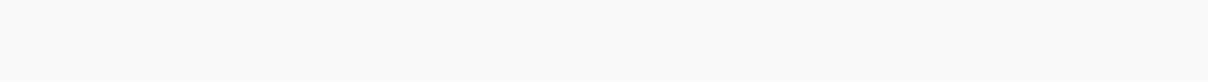 B G : Kazanım 1. Nesne/durum/olaya dikkatini verir.G: Dikkatini çeken nesne/durum/olaya yönelik sorular sorar.Kazanım 2. Nesne/durum/olayla ilgili tahminde bulunur.G: Nesne/durum/olayla ilgili tahminini söyler.Kazanım 17. Neden-sonuç ilişkisi kurar. G: Bir olayın olası nedenlerini söyler.G:Bir olayın olası sonuçlarını söyler.DG: Kazanım 6. Sözcük dağarcığını geliştirir.G: Yeni öğrendiği sözcükleri anlamlarına uygun olarak kullanır. G: Zıt anlamlı, eş anlamlı ve eş sesli sözcükleri kullanırKazanım 10. Görsel materyalleri okur.G: Görsel materyalleri kullanarak olay, öykü gibi kompozisyonlar oluşturur.SDG: Kazanım 7. Bir işi veya görevi başarmak için kendini güdüler. G: Yetişkin yönlendirmesi olmadan bir işe başlar.G: Başladığı işi zamanında bitirmek için çaba gösterir.Kazanım 10. Sorumluluklarını yerine getirir.G: Sorumluluk almaya istekli olduğunu gösterir. G: Üstlendiği sorumluluğu yerine getirir.MG: Kazanım 3. Nesne kontrolü gerektiren hareketleri yapar. G: : Bireysel ve eşli olarak nesneleri kontrol eder.G: Nesneleri kaldırır, taşır, iter, çeker.Kazanım 4. Küçük kas kullanımı gerektiren hareketleri yapar.G: Nesneleri toplar.G: Nesneleri kaptan kaba boşaltır.G: Malzemelere araç kullanarak şekil verir.ÖĞRENME SÜRECİ*Öğretmen çocukları karşılar, çocuklar öğretmen tarafından oyun merkezlerine yönlendirilir.*Sabah sporu olarak “Turşu” hareketleri yapılır.*”Turşu” Eğitici film izlenir.Masalara geçilir ve “Turşu Kurma Etkinliği” yapılırken “Turşu Müziği” dinlenebilir. Oyun hamurunuaraçlar kullanarak kış hazırlıkları yaparlar.*“Kış Hazırlıkları ile İlgili Flash Kartları ve Slayt Gösterisi” izlenir.*Çocuklar öğretmeni görebilecek şekilde otururlar. Öğretmen büyüklerimizin sonbaharda kışhazırlıkları yaptığını söyler. Neden kışa hazırlığı yapılır? Bu hazırlıklar hangileridir? Hazırlık yapmazsakne olur? Şeklinde sorular sorar ve cevapları bulmaları için çocuklara rehberlik yapar. Sınıfa pekmez, salça, tarhana, zeytin gibi kış için hazırlanmış yiyecekler getirilir. Bunların tadına bakmaları sağlanır. Tadlarının nasıl olduğu sorulur. Ekşi tatlı-acı-tuzlu tadlar hakkında konuşulur.*Önceden öğrenilen parmak oyunu ve tekerlemeler tekrar edildikten sonra “Dolapta Pekmez” sayışma tekerlemesi öğretilir.*”Ağustos Böceği ve Karınca” hikayesi seyredilir.*”Tatlı Ekşi” Eğitici Filmi izlenir.*”Tatları Ayıralım Deneyi” yapılır.*”Çocuklar masada ya da yerde karşılıklı otururlar ve “Top Oyunu” oynanır. Bunun için öğretmen çocuklara eller dizimizde, ellerbaşımızda şeklinde söyler. Masada oturuyorsa çocuklar eller masanın altında, üstünde, eller yukarıda , aşağıda tarzı şeyler söyler ve öğretmen top dediği zaman kim hızlı davranıp alırsa o çocuk oyunukazanır.ÖBB: Kazanım 4. Yeterli ve dengeli beslenir.G: Sağlığı olumsuz etkileyen yiyecekleri ve içecekleri yemekten/ içmekten kaçınır.G: Yiyecekleri yerken sağlık ve görgü kurallarına özen gösterir.Kazanım 6. Günlük yaşam becerileri için gerekli araç ve gereçleri kullanır.G: Beslenme sırasında uygun araç ve gereçleri kullanır. G: Beden temizliğiyle ilgili malzemeleri kullanır.G: Çevre temizliği ile ilgili araç ve gereçleri kullanır.Kazanım 8. Sağlığı ile ilgili önlemler alır.G: Sağlığını korumak için yapması gerekenleri söyler. G: Sağlığını korumak için gerekenleri yapar.MATERYALLER: Çalışma kağıtları, boya kalemleri, Turşu malzemeleri, cam kavanoz, top, pekmez, salça, zeytin, tarhanaSÖZCÜKLER: TurşuKAVRAMLAR: Acı-Ekşi-Tatlı-Tuzlu*Çocuklar masalara geçer ve okuma yazmaya hazırlık çalışması yapılır.*Çocuklar ertesi gün görüşmek üzere uğurlanır.DEĞERLENDİRME:Bugün neler yaptık?Kış hazırlıkları nelerdir?Niçin kış hazırlığı yapmalıyız?Turşu yaparken içerisine neler koyduk?AİLE KATILIMISınıfta veli “Turşu Yapımını” Aile katılımı olarak yapabilir.DEĞERLERÇalışmakUYARLAMAÖNERİLERÖğretmen kış hazırlıkları ile ilgili sınıfa getirmiş olduğu yiyeceklerle deneyi yapabilir.Puzzle, Hafıza Oyunu, İnteraktif Çalışmalar, İnteraktif OyunlarOkul Adı	:Tarih :24/10/2023 Yaş Grubu (Ay)	:Öğretmenin Adı Soyadı	:Güne Başlama ZamanıÇocuklar güler yüzle sınıfa alınırlar.Oyun ZamanıÇocuklar öğrenme merkezlerine yönlendirilir.MİLLİ EĞİTİM BAKANLIĞI OKUL ÖNCESİ EĞİTİM PROGRAMI GÜNLÜK EĞİTİM AKIŞIKahvaltı, TemizlikOyun merkezleri ve sınıf toplanır ve düzenlenir. Ardından eller yıkanır ve beslenmeye geçilir.Etkinlik Zamanı“Karagöz ve Hacivat Gölge Oyunu” Bütünleştirilmiş Türkçe, müzik, oyun, okuma yazmaya hazırlık çalışması büyük grup etkinliğiGünü Değerlendirme ZamanıBüyük grupla günün değerlendirilmesi amaçlı sohbet edildi. Gün içerisinde çocukların planladıklarını yapıp yapamadıkları konusunda kendilerini değerlendirmelerine rehberlik edildi.Ertesi gün yapmak istedikleri hakkında fikirleri soruldu. Çocuklara eve götürecekleri ve varsa diğer okul günü için getirecekleri hatırlatıldı.Eve GidişHazırlıklar tamamlanır, çocuklarla vedalaşılır.Genel DeğerlendirmeÇocuk Açısından: Çocuklara programdaki davranışlar kazandırılmaya çalışıldı. Yapılan etkinliklerde kullanılan materyaller çocukların ilgilerini çekti ve etkinliğe aktif olarak katılmalarını sağladı.Program Açısından: Planlamada alınan kazanım ve göstergelerine ulaşılmaya çalışıldı. Etkinliklerin gün içindeki dağılımında aktif ve pasif dengesi kurulmaya çalışıldı. Etkinlik çeşitliliğine dikkat edildi. Sadece bir etkinliğe değil pek çok etkinliğe yer verilmeye çalışıldı. (Sanat Etkinliği, Oyun Etkinliği) Etkinliklerde planlanılan süre yeterli geldi.Öğretmen Açısından: Çocukların ilgisini çekebilmek için etkinlikler sırasında değişik materyaller kullanmaya ve hazırlanan etkinliğin çocukların ilgi ve yeteneklerini göz önünde bulundurarak hazırlamaya dikkat edildi. Dolayısıyla çocukların ilgi ve dikkati yapılan etkinliklere çekilmede başarılı olundu.Etkinlik Adı- Karagöz ve Hacivat Gölge OyunuEtkinliğin Çeşidi: Bütünleştirilmiş Türkçe, müzik, oyun, okuma yazmaya hazırlık çalışması büyük grup etkinliğiKAZANIM VE GÖSTERGELER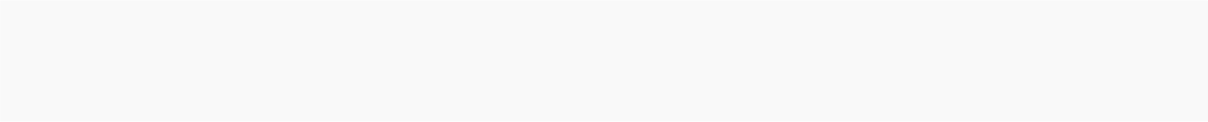 B G : Kazanım 4. Nesneleri sayar.G: İleriye/geriye doğru birer birer ritmik sayar.Kazanım 12. Geometrik şekilleri tanır.G: Gösterilen geometrik şeklin ismini söyler. G: Geometrik şekillerin özelliklerini söyler.G: Geometrik şekillere benzeyen nesneleri gösterir.Kazanım 15. Parça-bütün ilişkisini kavrar. G: Bir bütünün parçalarını söyler.G: Bir bütünü parçalara böler.G: Parçaları birleştirerek bütün elde eder.DG: Kazanım 3. Söz dizimi kurallarına göre cümle kurar.G: Düz cümle, olumsuz cümle, soru cümlesi ve birleşik cümle kurar. G: Cümlelerinde ögeleri doğru kullanır.Kazanım 6. Sözcük dağarcığını geliştirir.G: Dinlediklerinde yeni olan sözcükleri fark eder ve sözcüklerin anlamlarını sorar.G: Sözcükleri hatırlar ve sözcüklerin anlamını söyler.G: Yeni öğrendiği sözcükleri anlamlarına uygun olarak kullanırKazanım 10. Görsel materyalleri okur.G: Görsel materyalleri inceler.MG: Kazanım 1. Yer değiştirme hareketleri yapar.G: Belirlenen noktadan çift ayakla ileriye doğru atlar.Kazanım 4. Küçük kas kullanımı gerektiren hareketleri yapar. G: Nesneleri üst üste / yan yana / iç içe dizer.G: Nesneleri takar, çıkarır, ipe vb. dizer.G: Malzemeleri keser, yapıştırır, değişik şekillerde katlar.ÖĞRENME SÜRECİ*Öğretmen çocukları karşılar, çocuklar öğretmen tarafından oyun merkezlerine yönlendirilir.*Sabah sporu olarak “Clap Clap Song” hareketleri yapılır.*”Parça Bütün” Eğitici film izlenir.Masalara geçilir ve “Karagöz ve Hacivat” Etkinliği yapılır.*Çocuklar minderlere otururlar ve öğretmen çocukların görebileceği şekilde karşılarına oturur ve onlara “Siz Karagöz ile Hacivat Kim biliyor musunuz? diye sorar. Efsaneye ( Halk arasında oluşturulmuş ve dilden dile anlatılan hikaye) göre Karagöz ve Hacivat Bursa‘da Ulucami’nin yapımı esnasında çalışan iki işçidir. Karagöz demirci ustası, Hacivat ise duvarcı ustasıdır. Çok iyi arkadaştırlar ve insanları karşılıklı diyalogları ile yani konuşmaları ile güldürürler. Haydi Karagöz Müzesini gezelim mi sizinle diye sorar ve “Karagöz Sanal Müzesi” Gezilir.*Ardından “Karagöz ve Hacivat’ın Hayatını Anlatan Masal” ve “Hacivat ve Karagöz Kısa Animasyon Filmi”izlenir.*Daha önceden öğrenilen şarkılar tekrar edilir ve “Haydi 123 Sayalım Şarkısı” söylenir.Kazanım 5. Müzik ve ritim eşliğinde hareket eder.G: . Müzik ve ritim eşliğinde çeşitli hareketleri ardı ardına yapar.ÖBB: Kazanım 3. Yaşam alanlarında gerekli düzenlemeler yapar.G: Ev ve okuldaki eşyaları temiz ve özenle kullanır, toplar, katlar, asar, yerleştirir.Kazanım 5. Dinlenmenin önemini açıklar.G: Kendisini dinlendiren etkinliklerin neler olduğunu söyler. G: Dinlendirici etkinliklere katılır.G: Dinlenmediğinde ortaya çıkabilecek sonuçları söyler.MATERYALLER: Çalışma kağıtları, boya kalemleri, makas, yapıştırıcıSÖZCÜKLER: Gölge Oyunu, Efsane, Sanal MüzeKAVRAMLAR: Parça bütün3 Sayısı Üçgen*”3 Rakamı ve Üçgen Oyunu” oynanır.*”Parça Bütün ile İlgili Eğitici Film” izlenir ve masalara geçilir ve okuma yazmaya hazırlık çalışması yapılır.*Çocuklar ertesi gün görüşmek üzere uğurlanır.DEĞERLENDİRME:Bugün neler yaptık?Bütün ne demek?Parça ne demek?Hacivat ve Karagöz Kim?Gölge oyunu ne demek? AİLE KATILIMI UYARLAMAÖNERİLERÖğretmen Çocukların fotoğraflarını ya da herhangi bir renkli çıktıyı, abeslang üzerine yapıştırarak abeslang çubukların alt kısmına sırasıyla rakamlar yazılır. Daha sonra onları falçata yardımı ile kesilerek ve yap boz oluşturarak çocukların oynamasını sağlanabilir. Çocukların sınıftaki Puzzle ve Legolarla bol bol oyun oynamalarına izin verilir ve parça bütün kavramı oyunlarında uygulamalarına rehberlik edilebilir.GEZİLERKaragöz Sanal MüzesiPuzzle, Hafıza Oyunu, İnteraktif Çalışmalar, İnteraktif OyunlarOkul Adı	:Tarih :25/10/2023 Yaş Grubu (Ay)	:Öğretmenin Adı Soyadı	:Güne Başlama ZamanıÇocuklar güler yüzle sınıfa alınırlar.Oyun ZamanıÇocuklar öğrenme merkezlerine yönlendirilir.MİLLİ EĞİTİM BAKANLIĞI OKUL ÖNCESİ EĞİTİM PROGRAMI GÜNLÜK EĞİTİM AKIŞIKahvaltı, TemizlikOyun merkezleri ve sınıf toplanır ve düzenlenir. Ardından eller yıkanır ve beslenmeye geçilir.Etkinlik Zamanı“Bayrak ve Vatan” Bütünleştirilmiş Türkçe, fen, müzik, oyun, okuma yazmaya hazırlık çalışması büyük grup etkinliğiGünü Değerlendirme ZamanıBüyük grupla günün değerlendirilmesi amaçlı sohbet edildi. Gün içerisinde çocukların planladıklarını yapıp yapamadıkları konusunda kendilerini değerlendirmelerine rehberlik edildi. Ertesi gün yapmak istedikleri hakkında fikirleri soruldu. Çocuklara eve götürecekleri ve varsa diğer okul günü için getirecekleri hatırlatıldı.Eve GidişHazırlıklar tamamlanır, çocuklarla vedalaşılır.Genel DeğerlendirmeÇocuk Açısından: Çocuklara programdaki davranışlar kazandırılmaya çalışıldı. Yapılan etkinliklerde kullanılan materyaller çocukların ilgilerini çekti ve etkinliğe aktif olarak katılmalarını sağladı.Program Açısından: Planlamada alınan kazanım ve göstergelerine ulaşılmaya çalışıldı. Etkinliklerin gün içindeki dağılımında aktif ve pasif dengesi kurulmaya çalışıldı. Etkinlik çeşitliliğine dikkat edildi. Sadece bir etkinliğe değil pek çok etkinliğe yer verilmeye çalışıldı. (Sanat Etkinliği, Oyun Etkinliği) Etkinliklerde planlanılan süre yeterli geldi.Öğretmen Açısından: Çocukların ilgisini çekebilmek için etkinlikler sırasında değişik materyaller kullanmaya ve hazırlanan etkinliğin çocukların ilgi ve yeteneklerini göz önünde bulundurarak hazırlamaya dikkat edildi. Dolayısıyla çocukların ilgi ve dikkati yapılan etkinliklere çekilmede başarılı olundu.Etkinlik Adı- Bayrak ve VatanEtkinliğin Çeşidi: Bayrak ve Vatan Bütünleştirilmiş Türkçe, fen, müzik, oyun, okuma yazmaya hazırlık çalışması büyük grup etkinliğiKAZANIM VE GÖSTERGELER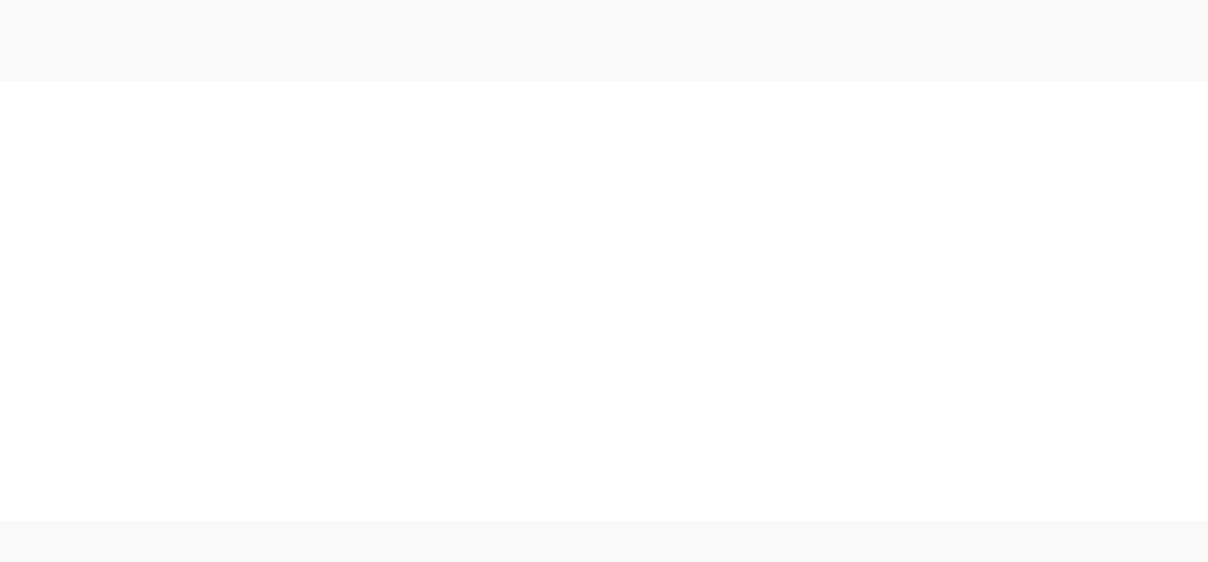 B G : Kazanım 1. Nesne/durum/olaya dikkatini verir.G: Dikkat edilmesi gereken nesne/durum olaya odaklanır.G: Dikkatini çeken nesne/durum/olaya yönelik sorular sorar. G: Dikkatini çeken nesne/durum/olayı ayrıntılarıyla açıklar.Kazanım 8. Nesne veya varlıkların özelliklerini karşılaştırır. G: Nesne/varlıkların rengini, şeklini, büyüklüğünü, , yapıldığı malzemeyi, ve kullanım amaçlarını ayırt eder, karşılaştırır.Kazanım 17. Neden-sonuç ilişkisi kurar. G: Bir olayın olası nedenlerini söyler.G: Bir olayın olası sonuçlarını söyler.DG: Kazanım 5. Dili iletişim amacıyla kullanır.G: Konuşma sırasında göz teması kurar. Jest ve mimikleri anlar. G: Konuşurken jest ve mimiklerini kullanır.G: Konuşmayı başlatır. G: Konuşmayı sürdürür.G: Konuşmayı sonlandırır.G: Konuşmalarında nezaket sözcükleri kullanır. G: Sohbete katılır.G: Konuşmak için sırasını bekler.Kazanım 7. Dinlediklerinin/izlediklerinin anlamını kavrar. G: Sözel yönergeleri yerine getirir.G: Dinlediklerini/izlediklerini açıklar.G: Dinledikleri/izledikleri hakkında yorum yapar.Kazanım 8. Dinlediklerini/izlediklerini çeşitli yollarla ifade eder.G: Dinledikleri/izledikleri ile ilgili sorular sorar.G: Dinledikleri/izledikleri ile ilgili sorulara cevap verir.G: Dinlediklerini/izlediklerini başkalarına anlatır.G: Dinlediklerini/izlediklerini resim, müzik, drama, şiir, öykü gibi çeşitli yollarla sergiler.ÖĞRENME SÜRECİ*Öğretmen çocukları karşılar, çocuklar öğretmen tarafından oyun merkezlerine yönlendirilir.*Sabah sporu olarak “Robot J2” hareketleri yapılır.Masalara geçilir ve “Bayrak Etkinliği” Grapon kağıtları ile yuvarlama tekniği kullanarak yapılır. “TürkBayrağı Çizimi” etkinliği yapılır.*Çocuklar minderlere otururlar ve öğretmen çocukların görebileceği şekilde karşılarına oturur ve onlara “Bayrak Nedir biliyor musunuz çocuklar ? diyerek sorar. Öğretmen sadece özgür milletlerin bayrağıolabileceğini söyler, bizim de özgür bir devlet özgür bir millet olmak için de çok mücadele ettiğimizi ve sonunda tüm mücadelelerden başarı ile çıktığımızı, vatanımızı düşmanlardan temizlediğimizi ve bizim de kendi “Bayrağımız” olduğunu söyler. Bayrağımızın renginin kırmızı olduğu içindeki ay ve yıldızın ise beyaz olduğu, gökyüzündeki ay ve yıldızdan esinlenerek koyulduğu söylenir. ”Dünya Bayrakları” Eğitici film izlenir.*Çocuklarla birlikte ”Bayrak Deneyi” yapılır.*Ardından Bayrak Şiiri çocuklara öğretilir.*Daha önceden öğrenilen şarkılar tekraredilir ve “Bayrak Şarkısı” Öğretilir.*”Rafadan Tayfa Bayrak Yarışı” izlenir.SDG: Kazanım 9. Farklı kültürel özellikleri açıklar. G: Kendi ülkesinin kültürüne ait özellikleri söyler.G: Kendi ülkesinin kültürü ile diğer kültürlerin benzer ve farklı özelliklerini söyler.G: Farklı ülkelerin kendine özgü kültürel özellikleri olduğunu söyler.MG: Kazanım 1. Yer değiştirme hareketleri yapar. G: Yönergeler doğrultusunda koşar.Kazanım 4. Küçük kas kullanımı gerektiren hareketleri yapar.G: Nesneleri kopartır/yırtar, sıkar.Kazanım 5. Müzik ve ritim eşliğinde hareket eder.G: . Müzik ve ritim eşliğinde çeşitli hareketleri ardı ardına yapar.MATERYALLER: Çalışma kağıtları, boya kalemleri, grapon Kağıdı, makas, yapıştırıcı, su, su kabıSÖZCÜKLER: Bayrak, Vatan, MücadeleKAVRAMLAR: Kırmızı*”Dairesel Bayrak Oyunu” oynanır. Öğretmen sınıfı dengeli bir şekilde iki gruba ayırır. Tek sıra halinde iki grup birbirine paralel şekilde durur. Karşılarına büyük bir daire çizilir. Düdük ya da başlangıçkomutu ile en önceki iki çocuk aynı yönde dairede koşarlar ve hemen kendi sıralarına gidip en öndeki arkadaşına el verirler yani eline dokunur. Eline dokunulan çocuklar hemen yarışa devam ederler. El veren diğer çocuklar sıranın arkasına geçer. (1. Dakikadan sonrasında dairesel oyun)*Çocuklar masalara geçer ve okuma yazmaya hazırlık çalışmalarını yaparlar.*Çocuklar ertesi gün görüşmek üzere uğurlanır.DEĞERLENDİRME:Bugün neler yaptık?Bayrak ne demek?Bizim Bayrağımız hangi renk*Bayrağımızın içinde hangi şekiller var?Neden o şekilleri koymuşlar?AİLE KATILIMI DEĞERLERBayrak SevgisiUYARLAMAÖNERİLER “Ay yıldızlı Bayrağım [Bayrak Gösterisi]”	“Ay yıldızlı Bayrağım Şarkısı”Puzzle, Hafıza Oyunu, İnteraktif Çalışmalar, İnteraktif OyunlarOkul Adı	:Tarih :26/10/2023 Yaş Grubu (Ay)	:Öğretmenin Adı Soyadı	:Güne Başlama ZamanıÇocuklar güler yüzle sınıfa alınırlar.Oyun ZamanıÇocuklar öğrenme merkezlerine yönlendirilir.MİLLİ EĞİTİM BAKANLIĞI OKUL ÖNCESİ EĞİTİM PROGRAMI GÜNLÜK EĞİTİM AKIŞIKahvaltı, TemizlikOyun merkezleri ve sınıf toplanır ve düzenlenir. Ardından eller yıkanır ve beslenmeye geçilir.Etkinlik Zamanı“Atatürk ve Cumhuriyet” Bütünleştirilmiş Türkçe, müzik, oyun, okuma yazmaya hazırlık çalışması büyük grup etkinliğiGünü Değerlendirme ZamanıBüyük grupla günün değerlendirilmesi amaçlı sohbet edildi. Gün içerisinde çocukların planladıklarını yapıp yapamadıkları konusunda kendilerini değerlendirmelerine rehberlik edildi.Ertesi gün yapmak istedikleri hakkında fikirleri soruldu. Çocuklara eve götürecekleri ve varsa diğer okul günü için getirecekleri hatırlatıldı.Eve GidişHazırlıklar tamamlanır, çocuklarla vedalaşılır.Genel DeğerlendirmeÇocuk Açısından: Çocuklara programdaki davranışlar kazandırılmaya çalışıldı. Yapılan etkinliklerde kullanılan materyaller çocukların ilgilerini çekti ve etkinliğe aktif olarak katılmalarını sağladı.Program Açısından: Planlamada alınan kazanım ve göstergelerine ulaşılmaya çalışıldı. Etkinliklerin gün içindeki dağılımında aktif ve pasif dengesi kurulmaya çalışıldı. Etkinlik çeşitliliğine dikkat edildi. Sadece bir etkinliğe değil pek çok etkinliğe yer verilmeye çalışıldı. (Sanat Etkinliği, Oyun Etkinliği) Etkinliklerde planlanılan süre yeterli geldi.Öğretmen Açısından: Çocukların ilgisini çekebilmek için etkinlikler sırasında değişik materyaller kullanmaya ve hazırlanan etkinliğin çocukların ilgi ve yeteneklerini göz önünde bulundurarak hazırlamaya dikkat edildi. Dolayısıyla çocukların ilgi ve dikkati yapılan etkinliklere çekilmede başarılı olundu.Etkinlik Adı- Atatürk ve CumhuriyetEtkinlik Çeşidi: “Atatürk ve Cumhuriyet” Bütünleştirilmiş Türkçe, müzik, oyun, okuma yazmaya hazırlık çalışması büyük grup etkinliğiKAZANIM VE GÖSTERGELER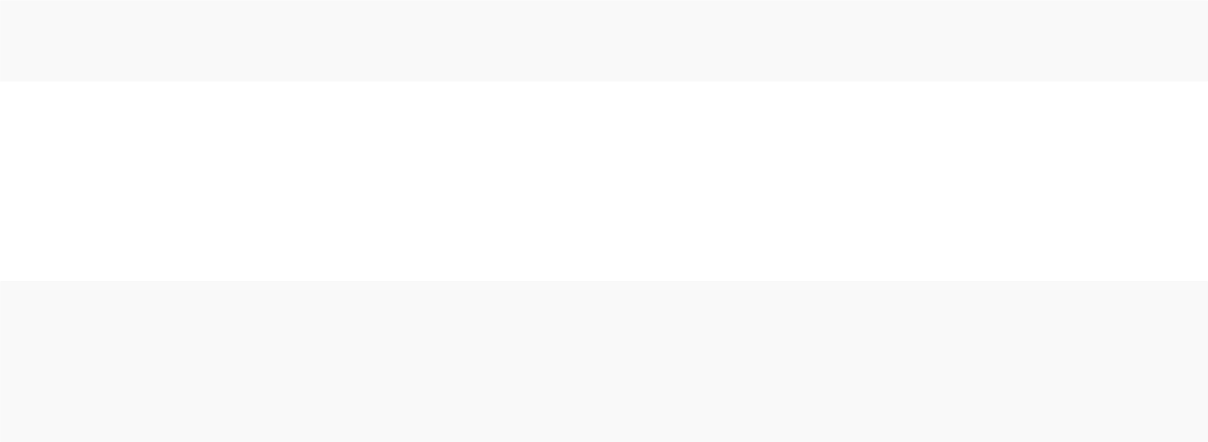 B G : Kazanım 1. Nesne/durum/olaya dikkatini verir.G: Dikkatini çeken nesne/durum/olaya yönelik sorular sorar. G: Dikkatini çeken nesne/durum/olayı ayrıntılarıyla açıklar.Kazanım 3. Algıladıklarını hatırlar.G: Nesne/durum/olayı bir süre sonra yeniden söyler. G: Hatırladıklarını yeni durumlarda kullanır.Kazanım 15. Parça-bütün ilişkisini kavrar. G: Bir bütünün parçalarını söyler.G: Parçaları birleştirerek bütün elde eder.Kazanım 21. Atatürk’ü tanır ve Türk toplumu için önemini açıklar.G: Atatürk’ün hayatıyla ilgili belli başlı olguları söyler. G: Atatürk’ün kişisel özelliklerini söyler.G: Atatürk’ün değerli bir insan olduğunu söyler. G: Atatürk’ün getirdiği yenilikleri söyler.G:Atatürk’ün getirdiği yeniliklerin önemini söyler.DG: Kazanım 3. Söz dizimi kurallarına göre cümle kurar.G: Düz cümle, olumsuz cümle, soru cümlesi ve birleşik cümle kurar. G: Cümlelerinde ögeleri doğru kullanır.Kazanım 7. Dinlediklerinin/izlediklerinin anlamını kavrar.G: Dinledikleri/izledikleri hakkında yorum yapar.Kazanım 8. Dinlediklerini/izlediklerini çeşitli yollarla ifade eder.G: Dinledikleri/izledikleri ile ilgili sorular sorar.G: Dinledikleri/izledikleri ile ilgili sorulara cevap verir. G: Dinlediklerini/izlediklerini başkalarına anlatır.G: Dinlediklerini/izlediklerini resim, müzik, drama, şiir, öykü gibi çeşitli yollarla sergiler.ÖĞRENME SÜRECİ*Öğretmen çocukları karşılar, çocuklar öğretmen tarafından oyun merkezlerine yönlendirilir.*Sabah sporu olarak “29 Ekim Cumhuriyet Bayramımız Kutlu Olsun” hareketleri ile yapılır.Masalara geçilir ve “El İzinden Bayrak” kırmızı parmak boya kullanılarak yapılır. Ertesi günkullanılması için “Fener Süsü” yapılır.*”Cumhuriyet Bayramı” Eğitici Filmi izlenir.*Çocuklar minderlere otururlar ve Öğretmen “Cumhuriyet Nedir? Ne zaman Kurulmuştur?Cumhuriyetten önce nasıl yönetiliyorduk? Cumhuriyet kurulduktan sonra neler olmuştur? Meclis Nedir? Kim Kurmuştur? Atatürk Kimdir? Neler yapmıştır?Bu soruları çocuklara sorar ve her birinin cevabını dinler. Çocukların anlayabileceği şekilde kısa açıklamalarda bulunur.*”Yaşasın Özgürlük” Eğitici Filmi İzlenir.*Ardından Bayrak Şiiri tekrar edilir.*Daha önceden öğrenilen şarkılar tekrar edilir ve “Cumhuriyet Şarkısı “ Söylenir.SDG: Kazanım 11. Atatürk ile ilgili etkinliklerde sorumluluk alır.G: Atatürk ile ilgili etkinliklere katılır.G: Atatürk ile ilgili duygu ve düşüncelerini farklı etkinliklerle ifadeeder.MG: Kazanım 3. Nesne kontrolü gerektiren hareketleri yapar. G: Küçük topu tek elle yerden yuvarlar.G: Farklı boyut ve ağırlıktaki nesneleri hedefe atar.Kazanım 4. Küçük kas kullanımı gerektiren hareketleri yapar.G: Malzemeleri keser.Kazanım 5. Müzik ve ritim eşliğinde hareket eder.G: Bedenini, nesneleri ve vurmalı çalgıları kullanarak ritim çalışmasıyapar.G: Müzik ve ritim eşliğinde çeşitli hareketleri ardı ardına yapar.MATERYALLER: Çalışma kağıtları, boya kalemleri, parmak boyası, ay yıldız kalıbı, bantSÖZCÜKLER: Cumhuriyet, Padişah, MeclisKAVRAMLAR: Önce Sonra*Öğretmen “Bant Tuzağı Oyunu” için iki tane masaya tersinden bant yapıştırır ve plastik küçük topları sepet ile ortaya koyar, masaların diğer tarafına da 2 çocuk geçer, bu topları bantta toplar kalacakşekilde atarak yarış yaparlar.*Çocuklar masalara geçer ve okuma yazmaya hazırlık çalışmalarını yaparlar.*Çocuklar ertesi gün görüşmek üzere uğurlanır.DEĞERLENDİRME:Bugün neler yaptık?Atatürk kimdir?Cumhuriyet nedir?Özgürlük ne demek?Meclis nedir?AİLE KATILIMI DEĞERLERBayrak ve Vatan Sevgisi UYARLAMA ÖNERİLERPuzzle, Hafıza Oyunu, İnteraktif Çalışmalar, İnteraktif OyunlarOkul Adı	:Tarih :27/10/2023 Yaş Grubu (Ay)	:Öğretmenin Adı Soyadı	:Güne Başlama ZamanıÇocuklar güler yüzle sınıfa alınırlar.Oyun ZamanıÇocuklar öğrenme merkezlerine yönlendirilir.MİLLİ EĞİTİM BAKANLIĞI OKUL ÖNCESİ EĞİTİM PROGRAMI GÜNLÜK EĞİTİM AKIŞIKahvaltı, TemizlikOyun merkezleri ve sınıf toplanır ve düzenlenir. Ardından eller yıkanır ve beslenmeye geçilir.Etkinlik Zamanı“Sınıfımızı Süslüyoruz, 29 Ekim Cumhuriyet Bayramı” Bütünleştirilmiş Türkçe, sanat, müzik büyük grup etkinliğiGünü Değerlendirme ZamanıBüyük grupla günün değerlendirilmesi amaçlı sohbet edildi. Gün içerisinde çocukların planladıklarını yapıp yapamadıkları konusunda kendilerini değerlendirmelerine rehberlik edildi. Ertesi gün yapmak istedikleri hakkında fikirleri soruldu. Çocuklara eve götürecekleri ve varsa diğer okul günü için getirecekleri hatırlatıldı.Eve GidişHazırlıklar tamamlanır, çocuklarla vedalaşılır.Genel DeğerlendirmeÇocuk Açısından: Çocuklara programdaki davranışlar kazandırılmaya çalışıldı. Yapılan etkinliklerde kullanılan materyaller çocukların ilgilerini çekti ve etkinliğe aktif olarak katılmalarını sağladı.Program Açısından: Planlamada alınan kazanım ve göstergelerine ulaşılmaya çalışıldı. Etkinliklerin gün içindeki dağılımında aktif ve pasif dengesi kurulmaya çalışıldı. Etkinlik çeşitliliğine dikkat edildi. Sadece bir etkinliğe değil pek çok etkinliğe yer verilmeye çalışıldı. (Sanat Etkinliği, Oyun Etkinliği) Etkinliklerde planlanılan süre yeterli geldi.Öğretmen Açısından: Çocukların ilgisini çekebilmek için etkinlikler sırasında değişik materyaller kullanmaya ve hazırlanan etkinliğin çocukların ilgi ve yeteneklerini göz önünde bulundurarak hazırlamaya dikkat edildi. Dolayısıyla çocukların ilgi ve dikkati yapılan etkinliklere çekilmede başarılı olundu.Etkinlik Adı- Sınıfımızı Süslüyoruz, 29 Ekim Cumhuriyet BayramıEtkinlik Çeşidi: Bütünleştirilmiş Türkçe, sanat, müzik büyük grup etkinliğiKAZANIM VE GÖSTERGELERB G : Kazanım 1. Nesne/durum/olaya dikkatini verir.G: Dikkatini çeken nesne/durum/olaya yönelik sorular sorar.G: Dikkatini çeken nesne/durum/olayı ayrıntılarıyla açıklar.Kazanım 3. Algıladıklarını hatırlar.G: Nesne/durum/olayı bir süre sonra yeniden söyler. G: Hatırladıklarını yeni durumlarda kullanır.Kazanım 21. Atatürk’ü tanır ve Türk toplumu için önemini açıklar.G: Atatürk’ün hayatıyla ilgili belli başlı olguları söyler. G: Atatürk’ün kişisel özelliklerini söyler.G: Atatürk’ün değerli bir insan olduğunu söyler. G: Atatürk’ün getirdiği yenilikleri söyler.G:Atatürk’ün getirdiği yeniliklerin önemini söyler.SDG: Kazanım 11. Atatürk ile ilgili etkinliklerde sorumluluk alır. G: Atatürk ile ilgili etkinliklere katılır.G: Atatürk ile ilgili duygu ve düşüncelerini farklı etkinliklerle ifadeeder.MG: Kazanım 4. Küçük kas kullanımı gerektiren hareketleri yapar. G: Malzemeleri keser.Kazanım 5. Müzik ve ritim eşliğinde hareket eder.G: Bedenini, nesneleri ve vurmalı çalgıları kullanarak ritim çalışmasıyapar.G: Müzik ve ritim eşliğinde çeşitli hareketleri ardı ardına yapar.ÖĞRENME SÜRECİ*Öğretmen çocukları karşılar, çocuklar öğretmen tarafından oyun merkezlerine yönlendirilir.*Sabah sporu olarak çocuklar ellerine bayrakları alırlar ve ”Cumhuriyet Çocuklarıyız Marşı Animasyon”hareketleri ile coşkuyla yapılır.Masalara geçilir “Kağıttan Zincir” ve “Kağıttan Kalpli Süs” renkli kağıtlar kullanılarak yapılır.Sınıfın Süslenmesi tamamlanır.*Cumhuriyet Tacı ve Rozet yapılır.*Ellerde Bayraklar, Cumhuriyet Tacı ve Rozetleri takarak okulbahçesinde Cumhuriyet Yürüyüşü yapılır.*”Cumhuriyet Sanal Müze “ gezisi yapılır.*”Atatürk” ile ilgili parmak oyunu öğretilir.(Linteki parmak oyunlarından bitanesi öğretmen tarafından seçilir.)*”Cumhuriyet Masal Öğretmenlerimizden” dinlenir.*Daha önceden öğrenilen şarkılar tekrar edilir ve “Cumhuriyet Şarkıları”dinlenir. (Sanat etkinliği esnasında dinlenebilir)*Çocuklar ertesi gün görüşmek üzere uğurlanır.MATERYALLER: Çalışma kağıtları, boya kalemleri, parmak boyası, ay yıldız kalıbı, bantSÖZCÜKLER: Cumhuriyet, Padişah, Meclis, MüzeKAVRAMLAR:DEĞERLENDİRME:Bugün neler yaptık?Sınıfı niçin süsledik?Sınıfı süslemek sizi mutlu etti mi?AİLE KATILIMI DEĞERLERBayrak ve Vatan Sevgisi UYARLAMA ÖNERİLERPuzzle, Hafıza Oyunu, İnteraktif Çalışmalar, İnteraktif OyunlarOkul Adı	:Tarih :30/10/2023 Yaş Grubu (Ay)	:Öğretmenin Adı Soyadı	:Güne Başlama ZamanıÇocuklar güler yüzle sınıfa alınırlar.Oyun ZamanıÇocuklar öğrenme merkezlerine yönlendirilir.MİLLİ EĞİTİM BAKANLIĞI OKUL ÖNCESİ EĞİTİM PROGRAMI GÜNLÜK EĞİTİM AKIŞIKahvaltı, TemizlikOyun merkezleri ve sınıf toplanır ve düzenlenir. Ardından eller yıkanır ve beslenmeye geçilir.Etkinlik Zamanı“Marakası Salla” Bütünleştirilmiş Türkçe, sanat, müzik, oyun, okuma yazmaya hazırlık çalışması büyük grup etkinliğiGünü Değerlendirme ZamanıBüyük grupla günün değerlendirilmesi amaçlı sohbet edildi. Gün içerisinde çocukların planladıklarını yapıp yapamadıkları konusunda kendilerini değerlendirmelerine rehberlik edildi.Ertesi gün yapmak istedikleri hakkında fikirleri soruldu. Çocuklara eve götürecekleri ve varsa diğer okul günü için getirecekleri hatırlatıldı.Eve GidişHazırlıklar tamamlanır, çocuklarla vedalaşılır.Genel DeğerlendirmeÇocuk Açısından: Çocuklara programdaki davranışlar kazandırılmaya çalışıldı. Yapılan etkinliklerde kullanılan materyaller çocukların ilgilerini çekti ve etkinliğe aktif olarak katılmalarını sağladı.Program Açısından: Planlamada alınan kazanım ve göstergelerine ulaşılmaya çalışıldı. Etkinliklerin gün içindeki dağılımında aktif ve pasif dengesi kurulmaya çalışıldı. Etkinlik çeşitliliğine dikkat edildi. Sadece bir etkinliğe değil pek çok etkinliğe yer verilmeye çalışıldı. (Sanat Etkinliği, Oyun Etkinliği) Etkinliklerde planlanılan süre yeterli geldi.Öğretmen Açısından: Çocukların ilgisini çekebilmek için etkinlikler sırasında değişik materyaller kullanmaya ve hazırlanan etkinliğin çocukların ilgi ve yeteneklerini göz önünde bulundurarak hazırlamaya dikkat edildi. Dolayısıyla çocukların ilgi ve dikkati yapılan etkinliklere çekilmede başarılı olundu.Etkinlik Adı- Marakası SallaEtkinliğin Çeşidi: Bütünleştirilmiş Türkçe, sanat, müzik, oyun, okuma yazmaya hazırlık çalışması büyük grup etkinliğiKAZANIM VE GÖSTERGELERDG: Kazanım 1. Sesleri ayırt eder.G: Sesin kaynağının ne olduğunu söyler. G: Sesin özelliğini söyler.G: Sesler arasındaki benzerlik ve farklılıkları söyler. G: Verilen sese benzer sesler çıkarır.Kazanım 6. Sözcük dağarcığını geliştirir.G: Dinlediklerinde yeni olan sözcükleri fark eder ve sözcüklerin anlamlarını sorar.G: Yeni öğrendiği sözcükleri anlamlarına uygun olarak kullanır.Kazanım 8. Dinlediklerini/izlediklerini çeşitli yollarla ifade eder. G: Dinlediklerini/izlediklerini başkalarına anlatır.ÖĞRENME SÜRECİ*Öğretmen çocukları karşılar, çocuklar öğretmen tarafından oyun merkezlerine yönlendirilir.*Sabah sporu olarak “Jungle Boogie Dance“ hareketleri yapılır.*Masalara geçilir ve içerisine küçük çakıl taşı, bılgur, tuz gibi ses çıkaran şeyler koyulan ped şişelerinerenkli kağıt sarılır, üzerine yüz ifadeleri yapıştırılarak marakas haline getirilir.*”Müzik Aletlerini Öğreniyoruz” ve “Müzik Aletleri Oyunu” eğitici filmi izlenir.*Çocuklar minderlere otururlar öğretmen öğretmen çeşitli müzik aletleri olduğunu bunların da telli,vurmalı, yaylı, nefesli ve tuşlu olmak 5 tane olduğunu söyler. Nota’nın ise müzikal sesleri simgeleyen işaretler olduğunu, bunların isimlerinin deHAYDİ MÜZİK YAPALIM ŞARKISIG: Dinlediklerini/izlediklerini resim, müzik, drama, şiir, öykü gibi çeşitli yollarla sergiler.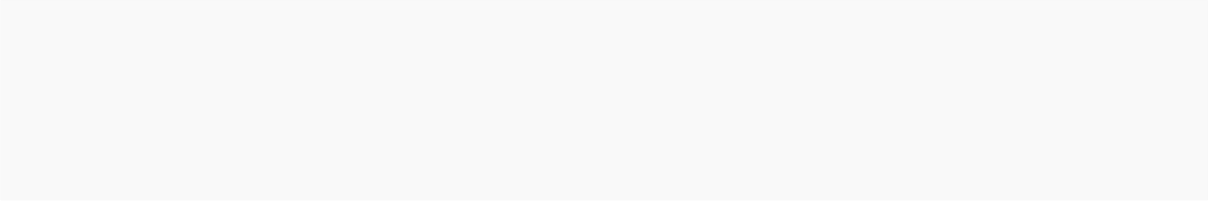 Kazanım 10. Görsel materyalleri okur. G: Görsel materyalleri inceler.SDG: Kazanım 7. Bir işi veya görevi başarmak için kendini güdüler. G: Yetişkin yönlendirmesi olmadan bir işe başlar.G: Başladığı işi zamanında bitirmek için çaba gösterir.Kazanım 14. Sanat eserlerinin değerini fark eder.G: Sanat eserlerinde gördüklerini ve işittiklerini söyler. G: Sanat eserleri ile ilgili duygularını açıklar.MG: Kazanım 1. Yer değiştirme hareketleri yapar.G: Isınma ve soğuma hareketlerini bir rehber eşliğinde yapar.Kazanım 4. Küçük kas kullanımı gerektiren hareketleri yapar.G: Nesneleri toplar.G: Nesneleri kaptan kaba boşaltır.G: Nesneleri üst üste / yan yana / iç içe dizer.“ do-re-mi-fa-sol-la-si-do” olduğunu söyler.*Sınıftaki müzik köşesi incelenir .*”Müzik Aletleri ile ilgili Flash Kartları ve SlaytGösterisi” İzlenir.*”Müzik Aletlerinin Büyülü Ezgileri Hikâyesi” izlenir.*Öğretmen daha önce öğrenilen şarkıları tekrar ettirdikten sonra “Haydi Müzik Yapalım Şarkısı” öğretilir.Sanat etkinliğinde hazırlanan marakasları çocuklar ellerine alırlar ve “Marakası Salla Şarkısı” eşliğinde hareketleri yapılır.Haydi müzik yapalım Aletleri çalalım Bizde müzik aleti yok Nasıl müzik yapalım Alet olmaz olur mu? Mutfak bunlarla doluAl eline oklava, başla onu çalmayaOklava oldu bir flüt düt düt düt düt düt düt Al eline oklava, başla onu çalmayaOklava oldu bir flüt düt düt düt düt düt düt Sen de alsana tava, başla onu çalmayaTava oldu bir gitar, lay lay lay lay lay Haydi al iki kepçe, tut onları güzelce Kepçeler oldu keman, gıy gıy gıy gıyİşte bu bir tencere, döndür onu tersine Şimdi oldu bir davul, güm güm güm gümKazanım 5. Müzik ve ritim eşliğinde hareket eder.G: Bedenini, nesneleri ve vurmalı çalgıları kullanarak ritim çalışmasıyapar.Basit dans adımlarını yapar.Müzik ve ritim eşliğinde dans eder.Müzik ve ritim eşliğinde çeşitli hareketleri ardı ardına yapar.MATERYALLER: Çalışma kağıtları, boya kalemleri, müzik aletleriresimleri, çift taraflı bant, pet şişe, çakıl taşı, tuz vb. SÖZCÜKLER: Marakas, nota, müzik aletleri KAVRAMLAR: Sesli sessizÇocuklar sandalyelerine otururlar ve her birine bir müzik aleti ismi koyulur. Müzik aletleri resmiçıkartarak çift taraflı bant ile de göğüslerine yapıştırılabilir. “Müzik Aletleri Düğüne Gitmiş Şarkısı” açılır. Her bir müzik aleti söylendiğinde o çocuk arkadaşlarının karşısına çıkar ve müzik aleti taklidini yapar.*Çocuklar masalara geçer, okuma yazmaya hazırlık çalışma kağıtları yapılır.*Çocuklar ertesi gün görüşmek üzere uğurlanır.DEĞERLENDİRME:Bugün neler yaptık?Müzik aletlerinin isimleri nedir?Siz hangi müzik aletini sevdiniz? Neden?AİLE KATILIMIAile katılında artık materyallerden müzik aleti yapmaları istenebilir.UYARLAMAÖNERİLER *”Bay Do'nun Müzik Sınıfı-Hoş geldin Keman” vakit kalırsa izlenebilir.	Puzzle, Hafıza Oyunu, İnteraktif Çalışmalar, İnteraktif OyunlarOkul Adı	:Tarih :31/10/2023 Yaş Grubu (Ay)	:Öğretmenin Adı Soyadı	:Güne Başlama ZamanıÇocuklar güler yüzle sınıfa alınırlar.Oyun ZamanıÇocuklar öğrenme merkezlerine yönlendirilir.MİLLİ EĞİTİM BAKANLIĞI OKUL ÖNCESİ EĞİTİM PROGRAMI GÜNLÜK EĞİTİM AKIŞIKahvaltı, TemizlikOyun merkezleri ve sınıf toplanır ve düzenlenir. Ardından eller yıkanır ve beslenmeye geçilir.Etkinlik Zamanı“Ekim Ayında Neler Öğrendik?” Bütünleştirilmiş Türkçe, fen, müzik, oyun, okuma yazmaya hazırlık çalışması büyük grup etkinliğiGünü Değerlendirme ZamanıBüyük grupla günün değerlendirilmesi amaçlı sohbet edildi. Gün içerisinde çocukların planladıklarını yapıp yapamadıkları konusunda kendilerini değerlendirmelerine rehberlik edildi. Ertesi gün yapmak istedikleri hakkında fikirleri soruldu. Çocuklara eve götürecekleri ve varsa diğer okul günü için getirecekleri hatırlatıldı.Eve GidişHazırlıklar tamamlanır, çocuklarla vedalaşılır.Genel DeğerlendirmeÇocuk Açısından: Çocuklara programdaki davranışlar kazandırılmaya çalışıldı. Yapılan etkinliklerde kullanılan materyaller çocukların ilgilerini çekti ve etkinliğe aktif olarak katılmalarını sağladı.Program Açısından: Planlamada alınan kazanım ve göstergelerine ulaşılmaya çalışıldı. Etkinliklerin gün içindeki dağılımında aktif ve pasif dengesi kurulmaya çalışıldı. Etkinlik çeşitliliğine dikkat edildi. Sadece bir etkinliğe değil pek çok etkinliğe yer verilmeye çalışıldı. (Sanat Etkinliği, Oyun Etkinliği) Etkinliklerde planlanılan süre yeterli geldi.Öğretmen Açısından: Çocukların ilgisini çekebilmek için etkinlikler sırasında değişik materyaller kullanmaya ve hazırlanan etkinliğin çocukların ilgi ve yeteneklerini göz önünde bulundurarak hazırlamaya dikkat edildi. Dolayısıyla çocukların ilgi ve dikkati yapılan etkinliklere çekilmede başarılı olundu.Etkinlik Adı- Ekim Ayında Neler Öğrendik?Etkinliğin Çeşidi: Bütünleştirilmiş Türkçe, sanat, müzik, oyun, okuma yazmaya hazırlık çalışması büyük grup etkinliğiKAZANIM VE GÖSTERGELERB G : Kazanım 3. Algıladıklarını hatırlar.G: Nesne/durum/olayı bir süre sonra yeniden söyler. G: Hatırladıklarını yeni durumlarda kullanır.Kazanım 12. Geometrik şekilleri tanır.G: Gösterilen geometrik şeklin ismini söyler.G: Geometrik şekillerin özelliklerini söyler.G: Geometrik şekillere benzeyen nesneleri gösterir.Kazanım 21. Atatürk’ü tanır ve Türk toplumu için önemini açıklar. G: Atatürk’ün hayatıyla ilgili belli başlı olguları söyler.G: Atatürk’ün kişisel özelliklerini söyler.G: Atatürk’ün değerli bir insan olduğunu söyler. G: Atatürk’ün getirdiği yenilikleri söyler.G: Atatürk’ün getirdiği yeniliklerin önemini söyler.DG: Kazanım 3. Söz dizimi kurallarına göre cümle kurar. G: Düz cümle kurar.G: Olumsuz cümle kurar. Soru cümlesi kurar. G: Bileşik cümle kurar.G:Cümlelerinde öğeleri doğru kullanır.Kazanım 5. Dili iletişim amacıyla kullanır. G: Konuşma sırasında göz teması kurar. G: Jest ve mimikleri anlar.G:Konuşurken jest ve mimiklerini kullanır.G:Konuşmayı başlatır.G:Konuşmalarında nezaket sözcükleri kullanır.G: Konuşmak için sırasını bekler.G: Sohbete katılır.SDG: Kazanım 7. Bir işi veya görevi başarmak için kendini güdüler. G: Yetişkin yönlendirmesi olmadan bir işe başlar.G: Başladığı işi zamanında bitirmek için çaba gösterir.ÖĞRENME SÜRECİ*Öğretmen çocukları karşılar, çocuklar öğretmen tarafından oyun merkezlerine yönlendirilir.*Sabah sporu olarak “Çocuklar İçin Zumba” hareketleri yapılır.“İyilik Sever Çocuklar” Eğitici film izlenir.Masalara geçilir ve daire ve üçgenlerden “fare ile peynir” yapılır .Kırmızı oyun hamurundan şimdiye öğrenilen rakamlar ve şekiller yapılır. Yaptıkları üçgen şeklinin kenarı ve köşesi gösterilir. dairenin kenarı köşesi olmadığı vurgusu yapılır.*Çocuklar öğretmeni görebilecek şekilde otururlar. Öğretmen şimdiye kadar öğrendiklerimizden neler hatırladıklarını sorar. Öğrendiklerinden en çok hangisinin onlara ilginç geldiği sorulur ve sohbet edilir. Öğrenilen kavramlar sınıftaki nesneler kullanılarak tekrar edilir. Oyuncak sepetimiz boş mu dolu mu? Müzik aletleri dolabın neresinde? Havlu peçete ıslak mı kuru mu? (Aynı peçeteye az su dökülür ve ıslak kavramı hatırlatılır) vb.*Önceden öğrenilen parmak oyunu ve tekerlemelerden bazıları tekrar edilir. “Parmak ailesi (Duygular)”parmak oyunu, “Mırnav Mırnav İki Kedi” tekerlemesi gibi*”Deniz Balığı Eğitici Hikaye” izlenir. Hikayede geçen Tatlı su ve Tuzlu su cümlelerine dikkat çekilir.*Önceden öğrenilen şarkılar tekrar edilir. * Günaydın (Saatim Çaldı Bip Bip Bip) Şarkılı Rond*, “7 AdımDansı” gibi*Elektrik Süpürgesi Oyunu oynanır. Sayışmaca ile öğretmen arkasına birkaç çocuk alır ve sıra olurlar. Kalan çocuklar elektrik süpürgesinin süpüreceği çöp olur. Öğretmen ve arkasındaki çocuklar “vuuuuuuuu” şeklinde ses çıkararak süpürgeyi çalıştırır ve çöpleri kovalar. Yakalanan çocuk “aç bacaklarını çöpgeliyor” şarkısı ile süpürge olan herkesin bacak arasından geçer ve sıraya dahil olur.Kazanım 10. Sorumluluklarını yerine getirir.G: Sorumluluk almaya istekli olduğunu gösterir. G: Üstlendiği sorumluluğu yerine getirir.MG: Kazanım 4. Küçük kas kullanımı gerektiren hareketleri yapar. G: Malzemelere araç kullanarak şekil verir.ÖBB: Kazanım 6. Günlük yaşam becerileri için gerekli araç ve gereçleri kullanır.G: Beslenme sırasında uygun araç ve gereçleri kullanır.MATERYALLER: Çalışma kağıtları, boya kalemleri, makas, yapıştırıcı, havlu peçete, su, sınıftaki materyallerSÖZCÜKLER:KAVRAMLAR: Kırmızı, Üçgen, Tatlı-Tuzlu ve Ekim ayında öğrenilenkavramlar tekrar edilir.*Çocuklar masalara geçer ve okuma yazmaya hazırlık çalışması yapılır.*Çocuklar ertesi gün görüşmek üzere uğurlanır.DEĞERLENDİRME:Bugün neler yaptık?Sonbaharda havalarda nasıl oluyor?Kış hazırlıkları nelerdir?Bayrak ne demektir?Atatürk kimdir?29 Ekim Bayramını niçin kutlarız?AİLE KATILIMIDEĞERLERSorumlulukYardımseverlik DürüstlükUYARLAMAÖNERİLERPuzzle, Hafıza Oyunu, İnteraktif Çalışmalar, İnteraktif OyunlarKAZANIM VE GÖSTERGELERB G : Kazanım 17. Neden-sonuç ilişkisi kurar. G: Bir olayın olası nedenlerini söyler.G: Bir olayın olası sonuçlarını söyler.DG: Kazanım 3. Söz dizimi kurallarına göre cümle kurar.G: Düz cümle, olumsuz cümle, soru cümlesi ve birleşik cümle kurar. G: Cümlelerinde ögeleri doğru kullanır.Kazanım 6. Sözcük dağarcığını geliştirir.G: Yeni öğrendiği sözcükleri anlamlarına uygun olarak kullanır.ÖĞRENME SÜRECİ*Öğretmen çocukları karşılar, çocuklar öğretmen tarafından oyun merkezlerine yönlendirilir.*Sabah sporu olarak “The Hokey Pokey (action song with lyrics)“ hep birlikte yapılır.*Masalara geçilir ve “Komşu Komşu Hu” kağıt çalışması “ Komşu Şarkısı “ eşliğinde yapılır. Çalışmalar sınıf panosunda sergilenir.“Gürültücü Komşu“ eğitici film izlenir.Çocuklar minderlere otururlar. Öğretmen komşu ne demek? Kimlerin komşusu var? Komşularımıza nasıl davranmalıyız? Komşu hakkı ne demek? Saygı ne demek? Komşularımızı rahatsız etmemek için nelere dikkat etmeliyiz?(Evin içinde top oynamamak, çok sesli konuşmamak, bağırarak konuşmamak,çamaşır makinesini, elektrik süpürgesini gece geç saatte açmamak vs) diye sorular sorar.ÖĞRENME SÜRECİ*Öğretmen çocukları karşılar, çocuklar öğretmen tarafından oyun merkezlerine yönlendirilir.*Sabah sporu olarak “The Hokey Pokey (action song with lyrics)“ hep birlikte yapılır.*Masalara geçilir ve “Komşu Komşu Hu” kağıt çalışması “ Komşu Şarkısı “ eşliğinde yapılır. Çalışmalar sınıf panosunda sergilenir.“Gürültücü Komşu“ eğitici film izlenir.Çocuklar minderlere otururlar. Öğretmen komşu ne demek? Kimlerin komşusu var? Komşularımıza nasıl davranmalıyız? Komşu hakkı ne demek? Saygı ne demek? Komşularımızı rahatsız etmemek için nelere dikkat etmeliyiz?(Evin içinde top oynamamak, çok sesli konuşmamak, bağırarak konuşmamak,çamaşır makinesini, elektrik süpürgesini gece geç saatte açmamak vs) diye sorular sorar.Kazanım 8. Dinlediklerini/izlediklerini çeşitli yollarla ifade eder.	*”Komşu Komşu Hu Tekerlemesi” öğretilir. Çocuklar G: Dinlediklerini/izlediklerini resim, müzik, drama, şiir, öykü gibiçeşitli yollarla sergiler.	öğrendikten sonra iki çocuk karşılıklı getirilerektekerleme söyletilir.SDG Kazanım 4. Bir olay veya durumla ilgili olarak başkalarınınduygularını açıklar.	*Öğretmen “Komşu Hakkı Hikayesini” açar veG: Başkalarının duygularını söyler.	birlikte seyredilir. Hikayenin ardından öğretmenG: Başkalarının duygularının nedenlerini söyler.	hikaye ile ilgili çocuklara sorular sorar.G: Başkalarının duygularının sonuçlarını söyler.Kazanım 5. Bir olay veya durumla ilgili olumlu/olumsuz duygularını	*Hikayenin draması yapılır. uygun yollarla gösterir.G: Olumlu/olumsuz duygularını sözel ifadeler kullanarak açıklar.	* “Komşu Komşu Hu Komşundan Memnun musun?Kazanım 6. Kendisinin ve başkalarının haklarını korur.	Oyunu için öğretmen çocukların sandalyelerineG: Haklarını söyler.G: Başkalarının hakları olduğunu söyler.	daire şeklinde oturmalarını sağlar. Bir çocukG: Haksızlığa uğradığında neler yapabileceğini söyler.	sayışarak ebe seçilir ve ortada durur. G: Başkalarının haklarını korumak için ne yapması gerektiğini söyler.Kazanım 12. Değişik ortamlardaki kurallara uyar. G: Kuralların gerekli olduğunu söyler.Kazanım 8. Dinlediklerini/izlediklerini çeşitli yollarla ifade eder.	*”Komşu Komşu Hu Tekerlemesi” öğretilir. Çocuklar G: Dinlediklerini/izlediklerini resim, müzik, drama, şiir, öykü gibiçeşitli yollarla sergiler.	öğrendikten sonra iki çocuk karşılıklı getirilerektekerleme söyletilir.SDG Kazanım 4. Bir olay veya durumla ilgili olarak başkalarınınduygularını açıklar.	*Öğretmen “Komşu Hakkı Hikayesini” açar veG: Başkalarının duygularını söyler.	birlikte seyredilir. Hikayenin ardından öğretmenG: Başkalarının duygularının nedenlerini söyler.	hikaye ile ilgili çocuklara sorular sorar.G: Başkalarının duygularının sonuçlarını söyler.Kazanım 5. Bir olay veya durumla ilgili olumlu/olumsuz duygularını	*Hikayenin draması yapılır. uygun yollarla gösterir.G: Olumlu/olumsuz duygularını sözel ifadeler kullanarak açıklar.	* “Komşu Komşu Hu Komşundan Memnun musun?Kazanım 6. Kendisinin ve başkalarının haklarını korur.	Oyunu için öğretmen çocukların sandalyelerineG: Haklarını söyler.G: Başkalarının hakları olduğunu söyler.	daire şeklinde oturmalarını sağlar. Bir çocukG: Haksızlığa uğradığında neler yapabileceğini söyler.	sayışarak ebe seçilir ve ortada durur. G: Başkalarının haklarını korumak için ne yapması gerektiğini söyler.Kazanım 12. Değişik ortamlardaki kurallara uyar. G: Kuralların gerekli olduğunu söyler.KOMŞU KOMŞU HU HU TEKERLEMESİKazanım 8. Dinlediklerini/izlediklerini çeşitli yollarla ifade eder.	*”Komşu Komşu Hu Tekerlemesi” öğretilir. Çocuklar G: Dinlediklerini/izlediklerini resim, müzik, drama, şiir, öykü gibiçeşitli yollarla sergiler.	öğrendikten sonra iki çocuk karşılıklı getirilerektekerleme söyletilir.SDG Kazanım 4. Bir olay veya durumla ilgili olarak başkalarınınduygularını açıklar.	*Öğretmen “Komşu Hakkı Hikayesini” açar veG: Başkalarının duygularını söyler.	birlikte seyredilir. Hikayenin ardından öğretmenG: Başkalarının duygularının nedenlerini söyler.	hikaye ile ilgili çocuklara sorular sorar.G: Başkalarının duygularının sonuçlarını söyler.Kazanım 5. Bir olay veya durumla ilgili olumlu/olumsuz duygularını	*Hikayenin draması yapılır. uygun yollarla gösterir.G: Olumlu/olumsuz duygularını sözel ifadeler kullanarak açıklar.	* “Komşu Komşu Hu Komşundan Memnun musun?Kazanım 6. Kendisinin ve başkalarının haklarını korur.	Oyunu için öğretmen çocukların sandalyelerineG: Haklarını söyler.G: Başkalarının hakları olduğunu söyler.	daire şeklinde oturmalarını sağlar. Bir çocukG: Haksızlığa uğradığında neler yapabileceğini söyler.	sayışarak ebe seçilir ve ortada durur. G: Başkalarının haklarını korumak için ne yapması gerektiğini söyler.Kazanım 12. Değişik ortamlardaki kurallara uyar. G: Kuralların gerekli olduğunu söyler.Kazanım 8. Dinlediklerini/izlediklerini çeşitli yollarla ifade eder.	*”Komşu Komşu Hu Tekerlemesi” öğretilir. Çocuklar G: Dinlediklerini/izlediklerini resim, müzik, drama, şiir, öykü gibiçeşitli yollarla sergiler.	öğrendikten sonra iki çocuk karşılıklı getirilerektekerleme söyletilir.SDG Kazanım 4. Bir olay veya durumla ilgili olarak başkalarınınduygularını açıklar.	*Öğretmen “Komşu Hakkı Hikayesini” açar veG: Başkalarının duygularını söyler.	birlikte seyredilir. Hikayenin ardından öğretmenG: Başkalarının duygularının nedenlerini söyler.	hikaye ile ilgili çocuklara sorular sorar.G: Başkalarının duygularının sonuçlarını söyler.Kazanım 5. Bir olay veya durumla ilgili olumlu/olumsuz duygularını	*Hikayenin draması yapılır. uygun yollarla gösterir.G: Olumlu/olumsuz duygularını sözel ifadeler kullanarak açıklar.	* “Komşu Komşu Hu Komşundan Memnun musun?Kazanım 6. Kendisinin ve başkalarının haklarını korur.	Oyunu için öğretmen çocukların sandalyelerineG: Haklarını söyler.G: Başkalarının hakları olduğunu söyler.	daire şeklinde oturmalarını sağlar. Bir çocukG: Haksızlığa uğradığında neler yapabileceğini söyler.	sayışarak ebe seçilir ve ortada durur. G: Başkalarının haklarını korumak için ne yapması gerektiğini söyler.Kazanım 12. Değişik ortamlardaki kurallara uyar. G: Kuralların gerekli olduğunu söyler.-Komşu, komşu ! -Hu, hu! -Oğlun geldi mi?Kazanım 8. Dinlediklerini/izlediklerini çeşitli yollarla ifade eder.	*”Komşu Komşu Hu Tekerlemesi” öğretilir. Çocuklar G: Dinlediklerini/izlediklerini resim, müzik, drama, şiir, öykü gibiçeşitli yollarla sergiler.	öğrendikten sonra iki çocuk karşılıklı getirilerektekerleme söyletilir.SDG Kazanım 4. Bir olay veya durumla ilgili olarak başkalarınınduygularını açıklar.	*Öğretmen “Komşu Hakkı Hikayesini” açar veG: Başkalarının duygularını söyler.	birlikte seyredilir. Hikayenin ardından öğretmenG: Başkalarının duygularının nedenlerini söyler.	hikaye ile ilgili çocuklara sorular sorar.G: Başkalarının duygularının sonuçlarını söyler.Kazanım 5. Bir olay veya durumla ilgili olumlu/olumsuz duygularını	*Hikayenin draması yapılır. uygun yollarla gösterir.G: Olumlu/olumsuz duygularını sözel ifadeler kullanarak açıklar.	* “Komşu Komşu Hu Komşundan Memnun musun?Kazanım 6. Kendisinin ve başkalarının haklarını korur.	Oyunu için öğretmen çocukların sandalyelerineG: Haklarını söyler.G: Başkalarının hakları olduğunu söyler.	daire şeklinde oturmalarını sağlar. Bir çocukG: Haksızlığa uğradığında neler yapabileceğini söyler.	sayışarak ebe seçilir ve ortada durur. G: Başkalarının haklarını korumak için ne yapması gerektiğini söyler.Kazanım 12. Değişik ortamlardaki kurallara uyar. G: Kuralların gerekli olduğunu söyler.Kazanım 8. Dinlediklerini/izlediklerini çeşitli yollarla ifade eder.	*”Komşu Komşu Hu Tekerlemesi” öğretilir. Çocuklar G: Dinlediklerini/izlediklerini resim, müzik, drama, şiir, öykü gibiçeşitli yollarla sergiler.	öğrendikten sonra iki çocuk karşılıklı getirilerektekerleme söyletilir.SDG Kazanım 4. Bir olay veya durumla ilgili olarak başkalarınınduygularını açıklar.	*Öğretmen “Komşu Hakkı Hikayesini” açar veG: Başkalarının duygularını söyler.	birlikte seyredilir. Hikayenin ardından öğretmenG: Başkalarının duygularının nedenlerini söyler.	hikaye ile ilgili çocuklara sorular sorar.G: Başkalarının duygularının sonuçlarını söyler.Kazanım 5. Bir olay veya durumla ilgili olumlu/olumsuz duygularını	*Hikayenin draması yapılır. uygun yollarla gösterir.G: Olumlu/olumsuz duygularını sözel ifadeler kullanarak açıklar.	* “Komşu Komşu Hu Komşundan Memnun musun?Kazanım 6. Kendisinin ve başkalarının haklarını korur.	Oyunu için öğretmen çocukların sandalyelerineG: Haklarını söyler.G: Başkalarının hakları olduğunu söyler.	daire şeklinde oturmalarını sağlar. Bir çocukG: Haksızlığa uğradığında neler yapabileceğini söyler.	sayışarak ebe seçilir ve ortada durur. G: Başkalarının haklarını korumak için ne yapması gerektiğini söyler.Kazanım 12. Değişik ortamlardaki kurallara uyar. G: Kuralların gerekli olduğunu söyler.-GeldiKazanım 8. Dinlediklerini/izlediklerini çeşitli yollarla ifade eder.	*”Komşu Komşu Hu Tekerlemesi” öğretilir. Çocuklar G: Dinlediklerini/izlediklerini resim, müzik, drama, şiir, öykü gibiçeşitli yollarla sergiler.	öğrendikten sonra iki çocuk karşılıklı getirilerektekerleme söyletilir.SDG Kazanım 4. Bir olay veya durumla ilgili olarak başkalarınınduygularını açıklar.	*Öğretmen “Komşu Hakkı Hikayesini” açar veG: Başkalarının duygularını söyler.	birlikte seyredilir. Hikayenin ardından öğretmenG: Başkalarının duygularının nedenlerini söyler.	hikaye ile ilgili çocuklara sorular sorar.G: Başkalarının duygularının sonuçlarını söyler.Kazanım 5. Bir olay veya durumla ilgili olumlu/olumsuz duygularını	*Hikayenin draması yapılır. uygun yollarla gösterir.G: Olumlu/olumsuz duygularını sözel ifadeler kullanarak açıklar.	* “Komşu Komşu Hu Komşundan Memnun musun?Kazanım 6. Kendisinin ve başkalarının haklarını korur.	Oyunu için öğretmen çocukların sandalyelerineG: Haklarını söyler.G: Başkalarının hakları olduğunu söyler.	daire şeklinde oturmalarını sağlar. Bir çocukG: Haksızlığa uğradığında neler yapabileceğini söyler.	sayışarak ebe seçilir ve ortada durur. G: Başkalarının haklarını korumak için ne yapması gerektiğini söyler.Kazanım 12. Değişik ortamlardaki kurallara uyar. G: Kuralların gerekli olduğunu söyler.Kazanım 8. Dinlediklerini/izlediklerini çeşitli yollarla ifade eder.	*”Komşu Komşu Hu Tekerlemesi” öğretilir. Çocuklar G: Dinlediklerini/izlediklerini resim, müzik, drama, şiir, öykü gibiçeşitli yollarla sergiler.	öğrendikten sonra iki çocuk karşılıklı getirilerektekerleme söyletilir.SDG Kazanım 4. Bir olay veya durumla ilgili olarak başkalarınınduygularını açıklar.	*Öğretmen “Komşu Hakkı Hikayesini” açar veG: Başkalarının duygularını söyler.	birlikte seyredilir. Hikayenin ardından öğretmenG: Başkalarının duygularının nedenlerini söyler.	hikaye ile ilgili çocuklara sorular sorar.G: Başkalarının duygularının sonuçlarını söyler.Kazanım 5. Bir olay veya durumla ilgili olumlu/olumsuz duygularını	*Hikayenin draması yapılır. uygun yollarla gösterir.G: Olumlu/olumsuz duygularını sözel ifadeler kullanarak açıklar.	* “Komşu Komşu Hu Komşundan Memnun musun?Kazanım 6. Kendisinin ve başkalarının haklarını korur.	Oyunu için öğretmen çocukların sandalyelerineG: Haklarını söyler.G: Başkalarının hakları olduğunu söyler.	daire şeklinde oturmalarını sağlar. Bir çocukG: Haksızlığa uğradığında neler yapabileceğini söyler.	sayışarak ebe seçilir ve ortada durur. G: Başkalarının haklarını korumak için ne yapması gerektiğini söyler.Kazanım 12. Değişik ortamlardaki kurallara uyar. G: Kuralların gerekli olduğunu söyler.-Ne getirdi?Kazanım 8. Dinlediklerini/izlediklerini çeşitli yollarla ifade eder.	*”Komşu Komşu Hu Tekerlemesi” öğretilir. Çocuklar G: Dinlediklerini/izlediklerini resim, müzik, drama, şiir, öykü gibiçeşitli yollarla sergiler.	öğrendikten sonra iki çocuk karşılıklı getirilerektekerleme söyletilir.SDG Kazanım 4. Bir olay veya durumla ilgili olarak başkalarınınduygularını açıklar.	*Öğretmen “Komşu Hakkı Hikayesini” açar veG: Başkalarının duygularını söyler.	birlikte seyredilir. Hikayenin ardından öğretmenG: Başkalarının duygularının nedenlerini söyler.	hikaye ile ilgili çocuklara sorular sorar.G: Başkalarının duygularının sonuçlarını söyler.Kazanım 5. Bir olay veya durumla ilgili olumlu/olumsuz duygularını	*Hikayenin draması yapılır. uygun yollarla gösterir.G: Olumlu/olumsuz duygularını sözel ifadeler kullanarak açıklar.	* “Komşu Komşu Hu Komşundan Memnun musun?Kazanım 6. Kendisinin ve başkalarının haklarını korur.	Oyunu için öğretmen çocukların sandalyelerineG: Haklarını söyler.G: Başkalarının hakları olduğunu söyler.	daire şeklinde oturmalarını sağlar. Bir çocukG: Haksızlığa uğradığında neler yapabileceğini söyler.	sayışarak ebe seçilir ve ortada durur. G: Başkalarının haklarını korumak için ne yapması gerektiğini söyler.Kazanım 12. Değişik ortamlardaki kurallara uyar. G: Kuralların gerekli olduğunu söyler.Kazanım 8. Dinlediklerini/izlediklerini çeşitli yollarla ifade eder.	*”Komşu Komşu Hu Tekerlemesi” öğretilir. Çocuklar G: Dinlediklerini/izlediklerini resim, müzik, drama, şiir, öykü gibiçeşitli yollarla sergiler.	öğrendikten sonra iki çocuk karşılıklı getirilerektekerleme söyletilir.SDG Kazanım 4. Bir olay veya durumla ilgili olarak başkalarınınduygularını açıklar.	*Öğretmen “Komşu Hakkı Hikayesini” açar veG: Başkalarının duygularını söyler.	birlikte seyredilir. Hikayenin ardından öğretmenG: Başkalarının duygularının nedenlerini söyler.	hikaye ile ilgili çocuklara sorular sorar.G: Başkalarının duygularının sonuçlarını söyler.Kazanım 5. Bir olay veya durumla ilgili olumlu/olumsuz duygularını	*Hikayenin draması yapılır. uygun yollarla gösterir.G: Olumlu/olumsuz duygularını sözel ifadeler kullanarak açıklar.	* “Komşu Komşu Hu Komşundan Memnun musun?Kazanım 6. Kendisinin ve başkalarının haklarını korur.	Oyunu için öğretmen çocukların sandalyelerineG: Haklarını söyler.G: Başkalarının hakları olduğunu söyler.	daire şeklinde oturmalarını sağlar. Bir çocukG: Haksızlığa uğradığında neler yapabileceğini söyler.	sayışarak ebe seçilir ve ortada durur. G: Başkalarının haklarını korumak için ne yapması gerektiğini söyler.Kazanım 12. Değişik ortamlardaki kurallara uyar. G: Kuralların gerekli olduğunu söyler.-İnci, boncuk.Kazanım 8. Dinlediklerini/izlediklerini çeşitli yollarla ifade eder.	*”Komşu Komşu Hu Tekerlemesi” öğretilir. Çocuklar G: Dinlediklerini/izlediklerini resim, müzik, drama, şiir, öykü gibiçeşitli yollarla sergiler.	öğrendikten sonra iki çocuk karşılıklı getirilerektekerleme söyletilir.SDG Kazanım 4. Bir olay veya durumla ilgili olarak başkalarınınduygularını açıklar.	*Öğretmen “Komşu Hakkı Hikayesini” açar veG: Başkalarının duygularını söyler.	birlikte seyredilir. Hikayenin ardından öğretmenG: Başkalarının duygularının nedenlerini söyler.	hikaye ile ilgili çocuklara sorular sorar.G: Başkalarının duygularının sonuçlarını söyler.Kazanım 5. Bir olay veya durumla ilgili olumlu/olumsuz duygularını	*Hikayenin draması yapılır. uygun yollarla gösterir.G: Olumlu/olumsuz duygularını sözel ifadeler kullanarak açıklar.	* “Komşu Komşu Hu Komşundan Memnun musun?Kazanım 6. Kendisinin ve başkalarının haklarını korur.	Oyunu için öğretmen çocukların sandalyelerineG: Haklarını söyler.G: Başkalarının hakları olduğunu söyler.	daire şeklinde oturmalarını sağlar. Bir çocukG: Haksızlığa uğradığında neler yapabileceğini söyler.	sayışarak ebe seçilir ve ortada durur. G: Başkalarının haklarını korumak için ne yapması gerektiğini söyler.Kazanım 12. Değişik ortamlardaki kurallara uyar. G: Kuralların gerekli olduğunu söyler.Kazanım 8. Dinlediklerini/izlediklerini çeşitli yollarla ifade eder.	*”Komşu Komşu Hu Tekerlemesi” öğretilir. Çocuklar G: Dinlediklerini/izlediklerini resim, müzik, drama, şiir, öykü gibiçeşitli yollarla sergiler.	öğrendikten sonra iki çocuk karşılıklı getirilerektekerleme söyletilir.SDG Kazanım 4. Bir olay veya durumla ilgili olarak başkalarınınduygularını açıklar.	*Öğretmen “Komşu Hakkı Hikayesini” açar veG: Başkalarının duygularını söyler.	birlikte seyredilir. Hikayenin ardından öğretmenG: Başkalarının duygularının nedenlerini söyler.	hikaye ile ilgili çocuklara sorular sorar.G: Başkalarının duygularının sonuçlarını söyler.Kazanım 5. Bir olay veya durumla ilgili olumlu/olumsuz duygularını	*Hikayenin draması yapılır. uygun yollarla gösterir.G: Olumlu/olumsuz duygularını sözel ifadeler kullanarak açıklar.	* “Komşu Komşu Hu Komşundan Memnun musun?Kazanım 6. Kendisinin ve başkalarının haklarını korur.	Oyunu için öğretmen çocukların sandalyelerineG: Haklarını söyler.G: Başkalarının hakları olduğunu söyler.	daire şeklinde oturmalarını sağlar. Bir çocukG: Haksızlığa uğradığında neler yapabileceğini söyler.	sayışarak ebe seçilir ve ortada durur. G: Başkalarının haklarını korumak için ne yapması gerektiğini söyler.Kazanım 12. Değişik ortamlardaki kurallara uyar. G: Kuralların gerekli olduğunu söyler.-Kime, kime?Kazanım 8. Dinlediklerini/izlediklerini çeşitli yollarla ifade eder.	*”Komşu Komşu Hu Tekerlemesi” öğretilir. Çocuklar G: Dinlediklerini/izlediklerini resim, müzik, drama, şiir, öykü gibiçeşitli yollarla sergiler.	öğrendikten sonra iki çocuk karşılıklı getirilerektekerleme söyletilir.SDG Kazanım 4. Bir olay veya durumla ilgili olarak başkalarınınduygularını açıklar.	*Öğretmen “Komşu Hakkı Hikayesini” açar veG: Başkalarının duygularını söyler.	birlikte seyredilir. Hikayenin ardından öğretmenG: Başkalarının duygularının nedenlerini söyler.	hikaye ile ilgili çocuklara sorular sorar.G: Başkalarının duygularının sonuçlarını söyler.Kazanım 5. Bir olay veya durumla ilgili olumlu/olumsuz duygularını	*Hikayenin draması yapılır. uygun yollarla gösterir.G: Olumlu/olumsuz duygularını sözel ifadeler kullanarak açıklar.	* “Komşu Komşu Hu Komşundan Memnun musun?Kazanım 6. Kendisinin ve başkalarının haklarını korur.	Oyunu için öğretmen çocukların sandalyelerineG: Haklarını söyler.G: Başkalarının hakları olduğunu söyler.	daire şeklinde oturmalarını sağlar. Bir çocukG: Haksızlığa uğradığında neler yapabileceğini söyler.	sayışarak ebe seçilir ve ortada durur. G: Başkalarının haklarını korumak için ne yapması gerektiğini söyler.Kazanım 12. Değişik ortamlardaki kurallara uyar. G: Kuralların gerekli olduğunu söyler.Kazanım 8. Dinlediklerini/izlediklerini çeşitli yollarla ifade eder.	*”Komşu Komşu Hu Tekerlemesi” öğretilir. Çocuklar G: Dinlediklerini/izlediklerini resim, müzik, drama, şiir, öykü gibiçeşitli yollarla sergiler.	öğrendikten sonra iki çocuk karşılıklı getirilerektekerleme söyletilir.SDG Kazanım 4. Bir olay veya durumla ilgili olarak başkalarınınduygularını açıklar.	*Öğretmen “Komşu Hakkı Hikayesini” açar veG: Başkalarının duygularını söyler.	birlikte seyredilir. Hikayenin ardından öğretmenG: Başkalarının duygularının nedenlerini söyler.	hikaye ile ilgili çocuklara sorular sorar.G: Başkalarının duygularının sonuçlarını söyler.Kazanım 5. Bir olay veya durumla ilgili olumlu/olumsuz duygularını	*Hikayenin draması yapılır. uygun yollarla gösterir.G: Olumlu/olumsuz duygularını sözel ifadeler kullanarak açıklar.	* “Komşu Komşu Hu Komşundan Memnun musun?Kazanım 6. Kendisinin ve başkalarının haklarını korur.	Oyunu için öğretmen çocukların sandalyelerineG: Haklarını söyler.G: Başkalarının hakları olduğunu söyler.	daire şeklinde oturmalarını sağlar. Bir çocukG: Haksızlığa uğradığında neler yapabileceğini söyler.	sayışarak ebe seçilir ve ortada durur. G: Başkalarının haklarını korumak için ne yapması gerektiğini söyler.Kazanım 12. Değişik ortamlardaki kurallara uyar. G: Kuralların gerekli olduğunu söyler.-Sana, bana.Kazanım 8. Dinlediklerini/izlediklerini çeşitli yollarla ifade eder.	*”Komşu Komşu Hu Tekerlemesi” öğretilir. Çocuklar G: Dinlediklerini/izlediklerini resim, müzik, drama, şiir, öykü gibiçeşitli yollarla sergiler.	öğrendikten sonra iki çocuk karşılıklı getirilerektekerleme söyletilir.SDG Kazanım 4. Bir olay veya durumla ilgili olarak başkalarınınduygularını açıklar.	*Öğretmen “Komşu Hakkı Hikayesini” açar veG: Başkalarının duygularını söyler.	birlikte seyredilir. Hikayenin ardından öğretmenG: Başkalarının duygularının nedenlerini söyler.	hikaye ile ilgili çocuklara sorular sorar.G: Başkalarının duygularının sonuçlarını söyler.Kazanım 5. Bir olay veya durumla ilgili olumlu/olumsuz duygularını	*Hikayenin draması yapılır. uygun yollarla gösterir.G: Olumlu/olumsuz duygularını sözel ifadeler kullanarak açıklar.	* “Komşu Komşu Hu Komşundan Memnun musun?Kazanım 6. Kendisinin ve başkalarının haklarını korur.	Oyunu için öğretmen çocukların sandalyelerineG: Haklarını söyler.G: Başkalarının hakları olduğunu söyler.	daire şeklinde oturmalarını sağlar. Bir çocukG: Haksızlığa uğradığında neler yapabileceğini söyler.	sayışarak ebe seçilir ve ortada durur. G: Başkalarının haklarını korumak için ne yapması gerektiğini söyler.Kazanım 12. Değişik ortamlardaki kurallara uyar. G: Kuralların gerekli olduğunu söyler.Kazanım 8. Dinlediklerini/izlediklerini çeşitli yollarla ifade eder.	*”Komşu Komşu Hu Tekerlemesi” öğretilir. Çocuklar G: Dinlediklerini/izlediklerini resim, müzik, drama, şiir, öykü gibiçeşitli yollarla sergiler.	öğrendikten sonra iki çocuk karşılıklı getirilerektekerleme söyletilir.SDG Kazanım 4. Bir olay veya durumla ilgili olarak başkalarınınduygularını açıklar.	*Öğretmen “Komşu Hakkı Hikayesini” açar veG: Başkalarının duygularını söyler.	birlikte seyredilir. Hikayenin ardından öğretmenG: Başkalarının duygularının nedenlerini söyler.	hikaye ile ilgili çocuklara sorular sorar.G: Başkalarının duygularının sonuçlarını söyler.Kazanım 5. Bir olay veya durumla ilgili olumlu/olumsuz duygularını	*Hikayenin draması yapılır. uygun yollarla gösterir.G: Olumlu/olumsuz duygularını sözel ifadeler kullanarak açıklar.	* “Komşu Komşu Hu Komşundan Memnun musun?Kazanım 6. Kendisinin ve başkalarının haklarını korur.	Oyunu için öğretmen çocukların sandalyelerineG: Haklarını söyler.G: Başkalarının hakları olduğunu söyler.	daire şeklinde oturmalarını sağlar. Bir çocukG: Haksızlığa uğradığında neler yapabileceğini söyler.	sayışarak ebe seçilir ve ortada durur. G: Başkalarının haklarını korumak için ne yapması gerektiğini söyler.Kazanım 12. Değişik ortamlardaki kurallara uyar. G: Kuralların gerekli olduğunu söyler.-Başka kime?Kazanım 8. Dinlediklerini/izlediklerini çeşitli yollarla ifade eder.	*”Komşu Komşu Hu Tekerlemesi” öğretilir. Çocuklar G: Dinlediklerini/izlediklerini resim, müzik, drama, şiir, öykü gibiçeşitli yollarla sergiler.	öğrendikten sonra iki çocuk karşılıklı getirilerektekerleme söyletilir.SDG Kazanım 4. Bir olay veya durumla ilgili olarak başkalarınınduygularını açıklar.	*Öğretmen “Komşu Hakkı Hikayesini” açar veG: Başkalarının duygularını söyler.	birlikte seyredilir. Hikayenin ardından öğretmenG: Başkalarının duygularının nedenlerini söyler.	hikaye ile ilgili çocuklara sorular sorar.G: Başkalarının duygularının sonuçlarını söyler.Kazanım 5. Bir olay veya durumla ilgili olumlu/olumsuz duygularını	*Hikayenin draması yapılır. uygun yollarla gösterir.G: Olumlu/olumsuz duygularını sözel ifadeler kullanarak açıklar.	* “Komşu Komşu Hu Komşundan Memnun musun?Kazanım 6. Kendisinin ve başkalarının haklarını korur.	Oyunu için öğretmen çocukların sandalyelerineG: Haklarını söyler.G: Başkalarının hakları olduğunu söyler.	daire şeklinde oturmalarını sağlar. Bir çocukG: Haksızlığa uğradığında neler yapabileceğini söyler.	sayışarak ebe seçilir ve ortada durur. G: Başkalarının haklarını korumak için ne yapması gerektiğini söyler.Kazanım 12. Değişik ortamlardaki kurallara uyar. G: Kuralların gerekli olduğunu söyler.Kazanım 8. Dinlediklerini/izlediklerini çeşitli yollarla ifade eder.	*”Komşu Komşu Hu Tekerlemesi” öğretilir. Çocuklar G: Dinlediklerini/izlediklerini resim, müzik, drama, şiir, öykü gibiçeşitli yollarla sergiler.	öğrendikten sonra iki çocuk karşılıklı getirilerektekerleme söyletilir.SDG Kazanım 4. Bir olay veya durumla ilgili olarak başkalarınınduygularını açıklar.	*Öğretmen “Komşu Hakkı Hikayesini” açar veG: Başkalarının duygularını söyler.	birlikte seyredilir. Hikayenin ardından öğretmenG: Başkalarının duygularının nedenlerini söyler.	hikaye ile ilgili çocuklara sorular sorar.G: Başkalarının duygularının sonuçlarını söyler.Kazanım 5. Bir olay veya durumla ilgili olumlu/olumsuz duygularını	*Hikayenin draması yapılır. uygun yollarla gösterir.G: Olumlu/olumsuz duygularını sözel ifadeler kullanarak açıklar.	* “Komşu Komşu Hu Komşundan Memnun musun?Kazanım 6. Kendisinin ve başkalarının haklarını korur.	Oyunu için öğretmen çocukların sandalyelerineG: Haklarını söyler.G: Başkalarının hakları olduğunu söyler.	daire şeklinde oturmalarını sağlar. Bir çocukG: Haksızlığa uğradığında neler yapabileceğini söyler.	sayışarak ebe seçilir ve ortada durur. G: Başkalarının haklarını korumak için ne yapması gerektiğini söyler.Kazanım 12. Değişik ortamlardaki kurallara uyar. G: Kuralların gerekli olduğunu söyler.-Kara kediyeKazanım 8. Dinlediklerini/izlediklerini çeşitli yollarla ifade eder.	*”Komşu Komşu Hu Tekerlemesi” öğretilir. Çocuklar G: Dinlediklerini/izlediklerini resim, müzik, drama, şiir, öykü gibiçeşitli yollarla sergiler.	öğrendikten sonra iki çocuk karşılıklı getirilerektekerleme söyletilir.SDG Kazanım 4. Bir olay veya durumla ilgili olarak başkalarınınduygularını açıklar.	*Öğretmen “Komşu Hakkı Hikayesini” açar veG: Başkalarının duygularını söyler.	birlikte seyredilir. Hikayenin ardından öğretmenG: Başkalarının duygularının nedenlerini söyler.	hikaye ile ilgili çocuklara sorular sorar.G: Başkalarının duygularının sonuçlarını söyler.Kazanım 5. Bir olay veya durumla ilgili olumlu/olumsuz duygularını	*Hikayenin draması yapılır. uygun yollarla gösterir.G: Olumlu/olumsuz duygularını sözel ifadeler kullanarak açıklar.	* “Komşu Komşu Hu Komşundan Memnun musun?Kazanım 6. Kendisinin ve başkalarının haklarını korur.	Oyunu için öğretmen çocukların sandalyelerineG: Haklarını söyler.G: Başkalarının hakları olduğunu söyler.	daire şeklinde oturmalarını sağlar. Bir çocukG: Haksızlığa uğradığında neler yapabileceğini söyler.	sayışarak ebe seçilir ve ortada durur. G: Başkalarının haklarını korumak için ne yapması gerektiğini söyler.Kazanım 12. Değişik ortamlardaki kurallara uyar. G: Kuralların gerekli olduğunu söyler.Kazanım 8. Dinlediklerini/izlediklerini çeşitli yollarla ifade eder.	*”Komşu Komşu Hu Tekerlemesi” öğretilir. Çocuklar G: Dinlediklerini/izlediklerini resim, müzik, drama, şiir, öykü gibiçeşitli yollarla sergiler.	öğrendikten sonra iki çocuk karşılıklı getirilerektekerleme söyletilir.SDG Kazanım 4. Bir olay veya durumla ilgili olarak başkalarınınduygularını açıklar.	*Öğretmen “Komşu Hakkı Hikayesini” açar veG: Başkalarının duygularını söyler.	birlikte seyredilir. Hikayenin ardından öğretmenG: Başkalarının duygularının nedenlerini söyler.	hikaye ile ilgili çocuklara sorular sorar.G: Başkalarının duygularının sonuçlarını söyler.Kazanım 5. Bir olay veya durumla ilgili olumlu/olumsuz duygularını	*Hikayenin draması yapılır. uygun yollarla gösterir.G: Olumlu/olumsuz duygularını sözel ifadeler kullanarak açıklar.	* “Komşu Komşu Hu Komşundan Memnun musun?Kazanım 6. Kendisinin ve başkalarının haklarını korur.	Oyunu için öğretmen çocukların sandalyelerineG: Haklarını söyler.G: Başkalarının hakları olduğunu söyler.	daire şeklinde oturmalarını sağlar. Bir çocukG: Haksızlığa uğradığında neler yapabileceğini söyler.	sayışarak ebe seçilir ve ortada durur. G: Başkalarının haklarını korumak için ne yapması gerektiğini söyler.Kazanım 12. Değişik ortamlardaki kurallara uyar. G: Kuralların gerekli olduğunu söyler.-Kara kedi nerede?Kazanım 8. Dinlediklerini/izlediklerini çeşitli yollarla ifade eder.	*”Komşu Komşu Hu Tekerlemesi” öğretilir. Çocuklar G: Dinlediklerini/izlediklerini resim, müzik, drama, şiir, öykü gibiçeşitli yollarla sergiler.	öğrendikten sonra iki çocuk karşılıklı getirilerektekerleme söyletilir.SDG Kazanım 4. Bir olay veya durumla ilgili olarak başkalarınınduygularını açıklar.	*Öğretmen “Komşu Hakkı Hikayesini” açar veG: Başkalarının duygularını söyler.	birlikte seyredilir. Hikayenin ardından öğretmenG: Başkalarının duygularının nedenlerini söyler.	hikaye ile ilgili çocuklara sorular sorar.G: Başkalarının duygularının sonuçlarını söyler.Kazanım 5. Bir olay veya durumla ilgili olumlu/olumsuz duygularını	*Hikayenin draması yapılır. uygun yollarla gösterir.G: Olumlu/olumsuz duygularını sözel ifadeler kullanarak açıklar.	* “Komşu Komşu Hu Komşundan Memnun musun?Kazanım 6. Kendisinin ve başkalarının haklarını korur.	Oyunu için öğretmen çocukların sandalyelerineG: Haklarını söyler.G: Başkalarının hakları olduğunu söyler.	daire şeklinde oturmalarını sağlar. Bir çocukG: Haksızlığa uğradığında neler yapabileceğini söyler.	sayışarak ebe seçilir ve ortada durur. G: Başkalarının haklarını korumak için ne yapması gerektiğini söyler.Kazanım 12. Değişik ortamlardaki kurallara uyar. G: Kuralların gerekli olduğunu söyler.Kazanım 8. Dinlediklerini/izlediklerini çeşitli yollarla ifade eder.	*”Komşu Komşu Hu Tekerlemesi” öğretilir. Çocuklar G: Dinlediklerini/izlediklerini resim, müzik, drama, şiir, öykü gibiçeşitli yollarla sergiler.	öğrendikten sonra iki çocuk karşılıklı getirilerektekerleme söyletilir.SDG Kazanım 4. Bir olay veya durumla ilgili olarak başkalarınınduygularını açıklar.	*Öğretmen “Komşu Hakkı Hikayesini” açar veG: Başkalarının duygularını söyler.	birlikte seyredilir. Hikayenin ardından öğretmenG: Başkalarının duygularının nedenlerini söyler.	hikaye ile ilgili çocuklara sorular sorar.G: Başkalarının duygularının sonuçlarını söyler.Kazanım 5. Bir olay veya durumla ilgili olumlu/olumsuz duygularını	*Hikayenin draması yapılır. uygun yollarla gösterir.G: Olumlu/olumsuz duygularını sözel ifadeler kullanarak açıklar.	* “Komşu Komşu Hu Komşundan Memnun musun?Kazanım 6. Kendisinin ve başkalarının haklarını korur.	Oyunu için öğretmen çocukların sandalyelerineG: Haklarını söyler.G: Başkalarının hakları olduğunu söyler.	daire şeklinde oturmalarını sağlar. Bir çocukG: Haksızlığa uğradığında neler yapabileceğini söyler.	sayışarak ebe seçilir ve ortada durur. G: Başkalarının haklarını korumak için ne yapması gerektiğini söyler.Kazanım 12. Değişik ortamlardaki kurallara uyar. G: Kuralların gerekli olduğunu söyler.-Ağaca çıktıKazanım 8. Dinlediklerini/izlediklerini çeşitli yollarla ifade eder.	*”Komşu Komşu Hu Tekerlemesi” öğretilir. Çocuklar G: Dinlediklerini/izlediklerini resim, müzik, drama, şiir, öykü gibiçeşitli yollarla sergiler.	öğrendikten sonra iki çocuk karşılıklı getirilerektekerleme söyletilir.SDG Kazanım 4. Bir olay veya durumla ilgili olarak başkalarınınduygularını açıklar.	*Öğretmen “Komşu Hakkı Hikayesini” açar veG: Başkalarının duygularını söyler.	birlikte seyredilir. Hikayenin ardından öğretmenG: Başkalarının duygularının nedenlerini söyler.	hikaye ile ilgili çocuklara sorular sorar.G: Başkalarının duygularının sonuçlarını söyler.Kazanım 5. Bir olay veya durumla ilgili olumlu/olumsuz duygularını	*Hikayenin draması yapılır. uygun yollarla gösterir.G: Olumlu/olumsuz duygularını sözel ifadeler kullanarak açıklar.	* “Komşu Komşu Hu Komşundan Memnun musun?Kazanım 6. Kendisinin ve başkalarının haklarını korur.	Oyunu için öğretmen çocukların sandalyelerineG: Haklarını söyler.G: Başkalarının hakları olduğunu söyler.	daire şeklinde oturmalarını sağlar. Bir çocukG: Haksızlığa uğradığında neler yapabileceğini söyler.	sayışarak ebe seçilir ve ortada durur. G: Başkalarının haklarını korumak için ne yapması gerektiğini söyler.Kazanım 12. Değişik ortamlardaki kurallara uyar. G: Kuralların gerekli olduğunu söyler.Kazanım 8. Dinlediklerini/izlediklerini çeşitli yollarla ifade eder.	*”Komşu Komşu Hu Tekerlemesi” öğretilir. Çocuklar G: Dinlediklerini/izlediklerini resim, müzik, drama, şiir, öykü gibiçeşitli yollarla sergiler.	öğrendikten sonra iki çocuk karşılıklı getirilerektekerleme söyletilir.SDG Kazanım 4. Bir olay veya durumla ilgili olarak başkalarınınduygularını açıklar.	*Öğretmen “Komşu Hakkı Hikayesini” açar veG: Başkalarının duygularını söyler.	birlikte seyredilir. Hikayenin ardından öğretmenG: Başkalarının duygularının nedenlerini söyler.	hikaye ile ilgili çocuklara sorular sorar.G: Başkalarının duygularının sonuçlarını söyler.Kazanım 5. Bir olay veya durumla ilgili olumlu/olumsuz duygularını	*Hikayenin draması yapılır. uygun yollarla gösterir.G: Olumlu/olumsuz duygularını sözel ifadeler kullanarak açıklar.	* “Komşu Komşu Hu Komşundan Memnun musun?Kazanım 6. Kendisinin ve başkalarının haklarını korur.	Oyunu için öğretmen çocukların sandalyelerineG: Haklarını söyler.G: Başkalarının hakları olduğunu söyler.	daire şeklinde oturmalarını sağlar. Bir çocukG: Haksızlığa uğradığında neler yapabileceğini söyler.	sayışarak ebe seçilir ve ortada durur. G: Başkalarının haklarını korumak için ne yapması gerektiğini söyler.Kazanım 12. Değişik ortamlardaki kurallara uyar. G: Kuralların gerekli olduğunu söyler.-Ağaç nerede?Kazanım 8. Dinlediklerini/izlediklerini çeşitli yollarla ifade eder.	*”Komşu Komşu Hu Tekerlemesi” öğretilir. Çocuklar G: Dinlediklerini/izlediklerini resim, müzik, drama, şiir, öykü gibiçeşitli yollarla sergiler.	öğrendikten sonra iki çocuk karşılıklı getirilerektekerleme söyletilir.SDG Kazanım 4. Bir olay veya durumla ilgili olarak başkalarınınduygularını açıklar.	*Öğretmen “Komşu Hakkı Hikayesini” açar veG: Başkalarının duygularını söyler.	birlikte seyredilir. Hikayenin ardından öğretmenG: Başkalarının duygularının nedenlerini söyler.	hikaye ile ilgili çocuklara sorular sorar.G: Başkalarının duygularının sonuçlarını söyler.Kazanım 5. Bir olay veya durumla ilgili olumlu/olumsuz duygularını	*Hikayenin draması yapılır. uygun yollarla gösterir.G: Olumlu/olumsuz duygularını sözel ifadeler kullanarak açıklar.	* “Komşu Komşu Hu Komşundan Memnun musun?Kazanım 6. Kendisinin ve başkalarının haklarını korur.	Oyunu için öğretmen çocukların sandalyelerineG: Haklarını söyler.G: Başkalarının hakları olduğunu söyler.	daire şeklinde oturmalarını sağlar. Bir çocukG: Haksızlığa uğradığında neler yapabileceğini söyler.	sayışarak ebe seçilir ve ortada durur. G: Başkalarının haklarını korumak için ne yapması gerektiğini söyler.Kazanım 12. Değişik ortamlardaki kurallara uyar. G: Kuralların gerekli olduğunu söyler.Kazanım 8. Dinlediklerini/izlediklerini çeşitli yollarla ifade eder.	*”Komşu Komşu Hu Tekerlemesi” öğretilir. Çocuklar G: Dinlediklerini/izlediklerini resim, müzik, drama, şiir, öykü gibiçeşitli yollarla sergiler.	öğrendikten sonra iki çocuk karşılıklı getirilerektekerleme söyletilir.SDG Kazanım 4. Bir olay veya durumla ilgili olarak başkalarınınduygularını açıklar.	*Öğretmen “Komşu Hakkı Hikayesini” açar veG: Başkalarının duygularını söyler.	birlikte seyredilir. Hikayenin ardından öğretmenG: Başkalarının duygularının nedenlerini söyler.	hikaye ile ilgili çocuklara sorular sorar.G: Başkalarının duygularının sonuçlarını söyler.Kazanım 5. Bir olay veya durumla ilgili olumlu/olumsuz duygularını	*Hikayenin draması yapılır. uygun yollarla gösterir.G: Olumlu/olumsuz duygularını sözel ifadeler kullanarak açıklar.	* “Komşu Komşu Hu Komşundan Memnun musun?Kazanım 6. Kendisinin ve başkalarının haklarını korur.	Oyunu için öğretmen çocukların sandalyelerineG: Haklarını söyler.G: Başkalarının hakları olduğunu söyler.	daire şeklinde oturmalarını sağlar. Bir çocukG: Haksızlığa uğradığında neler yapabileceğini söyler.	sayışarak ebe seçilir ve ortada durur. G: Başkalarının haklarını korumak için ne yapması gerektiğini söyler.Kazanım 12. Değişik ortamlardaki kurallara uyar. G: Kuralların gerekli olduğunu söyler.-Balta kestiKazanım 8. Dinlediklerini/izlediklerini çeşitli yollarla ifade eder.	*”Komşu Komşu Hu Tekerlemesi” öğretilir. Çocuklar G: Dinlediklerini/izlediklerini resim, müzik, drama, şiir, öykü gibiçeşitli yollarla sergiler.	öğrendikten sonra iki çocuk karşılıklı getirilerektekerleme söyletilir.SDG Kazanım 4. Bir olay veya durumla ilgili olarak başkalarınınduygularını açıklar.	*Öğretmen “Komşu Hakkı Hikayesini” açar veG: Başkalarının duygularını söyler.	birlikte seyredilir. Hikayenin ardından öğretmenG: Başkalarının duygularının nedenlerini söyler.	hikaye ile ilgili çocuklara sorular sorar.G: Başkalarının duygularının sonuçlarını söyler.Kazanım 5. Bir olay veya durumla ilgili olumlu/olumsuz duygularını	*Hikayenin draması yapılır. uygun yollarla gösterir.G: Olumlu/olumsuz duygularını sözel ifadeler kullanarak açıklar.	* “Komşu Komşu Hu Komşundan Memnun musun?Kazanım 6. Kendisinin ve başkalarının haklarını korur.	Oyunu için öğretmen çocukların sandalyelerineG: Haklarını söyler.G: Başkalarının hakları olduğunu söyler.	daire şeklinde oturmalarını sağlar. Bir çocukG: Haksızlığa uğradığında neler yapabileceğini söyler.	sayışarak ebe seçilir ve ortada durur. G: Başkalarının haklarını korumak için ne yapması gerektiğini söyler.Kazanım 12. Değişik ortamlardaki kurallara uyar. G: Kuralların gerekli olduğunu söyler.Kazanım 8. Dinlediklerini/izlediklerini çeşitli yollarla ifade eder.	*”Komşu Komşu Hu Tekerlemesi” öğretilir. Çocuklar G: Dinlediklerini/izlediklerini resim, müzik, drama, şiir, öykü gibiçeşitli yollarla sergiler.	öğrendikten sonra iki çocuk karşılıklı getirilerektekerleme söyletilir.SDG Kazanım 4. Bir olay veya durumla ilgili olarak başkalarınınduygularını açıklar.	*Öğretmen “Komşu Hakkı Hikayesini” açar veG: Başkalarının duygularını söyler.	birlikte seyredilir. Hikayenin ardından öğretmenG: Başkalarının duygularının nedenlerini söyler.	hikaye ile ilgili çocuklara sorular sorar.G: Başkalarının duygularının sonuçlarını söyler.Kazanım 5. Bir olay veya durumla ilgili olumlu/olumsuz duygularını	*Hikayenin draması yapılır. uygun yollarla gösterir.G: Olumlu/olumsuz duygularını sözel ifadeler kullanarak açıklar.	* “Komşu Komşu Hu Komşundan Memnun musun?Kazanım 6. Kendisinin ve başkalarının haklarını korur.	Oyunu için öğretmen çocukların sandalyelerineG: Haklarını söyler.G: Başkalarının hakları olduğunu söyler.	daire şeklinde oturmalarını sağlar. Bir çocukG: Haksızlığa uğradığında neler yapabileceğini söyler.	sayışarak ebe seçilir ve ortada durur. G: Başkalarının haklarını korumak için ne yapması gerektiğini söyler.Kazanım 12. Değişik ortamlardaki kurallara uyar. G: Kuralların gerekli olduğunu söyler.-Balta nerede?Kazanım 8. Dinlediklerini/izlediklerini çeşitli yollarla ifade eder.	*”Komşu Komşu Hu Tekerlemesi” öğretilir. Çocuklar G: Dinlediklerini/izlediklerini resim, müzik, drama, şiir, öykü gibiçeşitli yollarla sergiler.	öğrendikten sonra iki çocuk karşılıklı getirilerektekerleme söyletilir.SDG Kazanım 4. Bir olay veya durumla ilgili olarak başkalarınınduygularını açıklar.	*Öğretmen “Komşu Hakkı Hikayesini” açar veG: Başkalarının duygularını söyler.	birlikte seyredilir. Hikayenin ardından öğretmenG: Başkalarının duygularının nedenlerini söyler.	hikaye ile ilgili çocuklara sorular sorar.G: Başkalarının duygularının sonuçlarını söyler.Kazanım 5. Bir olay veya durumla ilgili olumlu/olumsuz duygularını	*Hikayenin draması yapılır. uygun yollarla gösterir.G: Olumlu/olumsuz duygularını sözel ifadeler kullanarak açıklar.	* “Komşu Komşu Hu Komşundan Memnun musun?Kazanım 6. Kendisinin ve başkalarının haklarını korur.	Oyunu için öğretmen çocukların sandalyelerineG: Haklarını söyler.G: Başkalarının hakları olduğunu söyler.	daire şeklinde oturmalarını sağlar. Bir çocukG: Haksızlığa uğradığında neler yapabileceğini söyler.	sayışarak ebe seçilir ve ortada durur. G: Başkalarının haklarını korumak için ne yapması gerektiğini söyler.Kazanım 12. Değişik ortamlardaki kurallara uyar. G: Kuralların gerekli olduğunu söyler.Kazanım 8. Dinlediklerini/izlediklerini çeşitli yollarla ifade eder.	*”Komşu Komşu Hu Tekerlemesi” öğretilir. Çocuklar G: Dinlediklerini/izlediklerini resim, müzik, drama, şiir, öykü gibiçeşitli yollarla sergiler.	öğrendikten sonra iki çocuk karşılıklı getirilerektekerleme söyletilir.SDG Kazanım 4. Bir olay veya durumla ilgili olarak başkalarınınduygularını açıklar.	*Öğretmen “Komşu Hakkı Hikayesini” açar veG: Başkalarının duygularını söyler.	birlikte seyredilir. Hikayenin ardından öğretmenG: Başkalarının duygularının nedenlerini söyler.	hikaye ile ilgili çocuklara sorular sorar.G: Başkalarının duygularının sonuçlarını söyler.Kazanım 5. Bir olay veya durumla ilgili olumlu/olumsuz duygularını	*Hikayenin draması yapılır. uygun yollarla gösterir.G: Olumlu/olumsuz duygularını sözel ifadeler kullanarak açıklar.	* “Komşu Komşu Hu Komşundan Memnun musun?Kazanım 6. Kendisinin ve başkalarının haklarını korur.	Oyunu için öğretmen çocukların sandalyelerineG: Haklarını söyler.G: Başkalarının hakları olduğunu söyler.	daire şeklinde oturmalarını sağlar. Bir çocukG: Haksızlığa uğradığında neler yapabileceğini söyler.	sayışarak ebe seçilir ve ortada durur. G: Başkalarının haklarını korumak için ne yapması gerektiğini söyler.Kazanım 12. Değişik ortamlardaki kurallara uyar. G: Kuralların gerekli olduğunu söyler.-Suya düştü.Kazanım 8. Dinlediklerini/izlediklerini çeşitli yollarla ifade eder.	*”Komşu Komşu Hu Tekerlemesi” öğretilir. Çocuklar G: Dinlediklerini/izlediklerini resim, müzik, drama, şiir, öykü gibiçeşitli yollarla sergiler.	öğrendikten sonra iki çocuk karşılıklı getirilerektekerleme söyletilir.SDG Kazanım 4. Bir olay veya durumla ilgili olarak başkalarınınduygularını açıklar.	*Öğretmen “Komşu Hakkı Hikayesini” açar veG: Başkalarının duygularını söyler.	birlikte seyredilir. Hikayenin ardından öğretmenG: Başkalarının duygularının nedenlerini söyler.	hikaye ile ilgili çocuklara sorular sorar.G: Başkalarının duygularının sonuçlarını söyler.Kazanım 5. Bir olay veya durumla ilgili olumlu/olumsuz duygularını	*Hikayenin draması yapılır. uygun yollarla gösterir.G: Olumlu/olumsuz duygularını sözel ifadeler kullanarak açıklar.	* “Komşu Komşu Hu Komşundan Memnun musun?Kazanım 6. Kendisinin ve başkalarının haklarını korur.	Oyunu için öğretmen çocukların sandalyelerineG: Haklarını söyler.G: Başkalarının hakları olduğunu söyler.	daire şeklinde oturmalarını sağlar. Bir çocukG: Haksızlığa uğradığında neler yapabileceğini söyler.	sayışarak ebe seçilir ve ortada durur. G: Başkalarının haklarını korumak için ne yapması gerektiğini söyler.Kazanım 12. Değişik ortamlardaki kurallara uyar. G: Kuralların gerekli olduğunu söyler.Kazanım 8. Dinlediklerini/izlediklerini çeşitli yollarla ifade eder.	*”Komşu Komşu Hu Tekerlemesi” öğretilir. Çocuklar G: Dinlediklerini/izlediklerini resim, müzik, drama, şiir, öykü gibiçeşitli yollarla sergiler.	öğrendikten sonra iki çocuk karşılıklı getirilerektekerleme söyletilir.SDG Kazanım 4. Bir olay veya durumla ilgili olarak başkalarınınduygularını açıklar.	*Öğretmen “Komşu Hakkı Hikayesini” açar veG: Başkalarının duygularını söyler.	birlikte seyredilir. Hikayenin ardından öğretmenG: Başkalarının duygularının nedenlerini söyler.	hikaye ile ilgili çocuklara sorular sorar.G: Başkalarının duygularının sonuçlarını söyler.Kazanım 5. Bir olay veya durumla ilgili olumlu/olumsuz duygularını	*Hikayenin draması yapılır. uygun yollarla gösterir.G: Olumlu/olumsuz duygularını sözel ifadeler kullanarak açıklar.	* “Komşu Komşu Hu Komşundan Memnun musun?Kazanım 6. Kendisinin ve başkalarının haklarını korur.	Oyunu için öğretmen çocukların sandalyelerineG: Haklarını söyler.G: Başkalarının hakları olduğunu söyler.	daire şeklinde oturmalarını sağlar. Bir çocukG: Haksızlığa uğradığında neler yapabileceğini söyler.	sayışarak ebe seçilir ve ortada durur. G: Başkalarının haklarını korumak için ne yapması gerektiğini söyler.Kazanım 12. Değişik ortamlardaki kurallara uyar. G: Kuralların gerekli olduğunu söyler.-Su nerede?Kazanım 8. Dinlediklerini/izlediklerini çeşitli yollarla ifade eder.	*”Komşu Komşu Hu Tekerlemesi” öğretilir. Çocuklar G: Dinlediklerini/izlediklerini resim, müzik, drama, şiir, öykü gibiçeşitli yollarla sergiler.	öğrendikten sonra iki çocuk karşılıklı getirilerektekerleme söyletilir.SDG Kazanım 4. Bir olay veya durumla ilgili olarak başkalarınınduygularını açıklar.	*Öğretmen “Komşu Hakkı Hikayesini” açar veG: Başkalarının duygularını söyler.	birlikte seyredilir. Hikayenin ardından öğretmenG: Başkalarının duygularının nedenlerini söyler.	hikaye ile ilgili çocuklara sorular sorar.G: Başkalarının duygularının sonuçlarını söyler.Kazanım 5. Bir olay veya durumla ilgili olumlu/olumsuz duygularını	*Hikayenin draması yapılır. uygun yollarla gösterir.G: Olumlu/olumsuz duygularını sözel ifadeler kullanarak açıklar.	* “Komşu Komşu Hu Komşundan Memnun musun?Kazanım 6. Kendisinin ve başkalarının haklarını korur.	Oyunu için öğretmen çocukların sandalyelerineG: Haklarını söyler.G: Başkalarının hakları olduğunu söyler.	daire şeklinde oturmalarını sağlar. Bir çocukG: Haksızlığa uğradığında neler yapabileceğini söyler.	sayışarak ebe seçilir ve ortada durur. G: Başkalarının haklarını korumak için ne yapması gerektiğini söyler.Kazanım 12. Değişik ortamlardaki kurallara uyar. G: Kuralların gerekli olduğunu söyler.Kazanım 8. Dinlediklerini/izlediklerini çeşitli yollarla ifade eder.	*”Komşu Komşu Hu Tekerlemesi” öğretilir. Çocuklar G: Dinlediklerini/izlediklerini resim, müzik, drama, şiir, öykü gibiçeşitli yollarla sergiler.	öğrendikten sonra iki çocuk karşılıklı getirilerektekerleme söyletilir.SDG Kazanım 4. Bir olay veya durumla ilgili olarak başkalarınınduygularını açıklar.	*Öğretmen “Komşu Hakkı Hikayesini” açar veG: Başkalarının duygularını söyler.	birlikte seyredilir. Hikayenin ardından öğretmenG: Başkalarının duygularının nedenlerini söyler.	hikaye ile ilgili çocuklara sorular sorar.G: Başkalarının duygularının sonuçlarını söyler.Kazanım 5. Bir olay veya durumla ilgili olumlu/olumsuz duygularını	*Hikayenin draması yapılır. uygun yollarla gösterir.G: Olumlu/olumsuz duygularını sözel ifadeler kullanarak açıklar.	* “Komşu Komşu Hu Komşundan Memnun musun?Kazanım 6. Kendisinin ve başkalarının haklarını korur.	Oyunu için öğretmen çocukların sandalyelerineG: Haklarını söyler.G: Başkalarının hakları olduğunu söyler.	daire şeklinde oturmalarını sağlar. Bir çocukG: Haksızlığa uğradığında neler yapabileceğini söyler.	sayışarak ebe seçilir ve ortada durur. G: Başkalarının haklarını korumak için ne yapması gerektiğini söyler.Kazanım 12. Değişik ortamlardaki kurallara uyar. G: Kuralların gerekli olduğunu söyler.-İnek içti.Kazanım 8. Dinlediklerini/izlediklerini çeşitli yollarla ifade eder.	*”Komşu Komşu Hu Tekerlemesi” öğretilir. Çocuklar G: Dinlediklerini/izlediklerini resim, müzik, drama, şiir, öykü gibiçeşitli yollarla sergiler.	öğrendikten sonra iki çocuk karşılıklı getirilerektekerleme söyletilir.SDG Kazanım 4. Bir olay veya durumla ilgili olarak başkalarınınduygularını açıklar.	*Öğretmen “Komşu Hakkı Hikayesini” açar veG: Başkalarının duygularını söyler.	birlikte seyredilir. Hikayenin ardından öğretmenG: Başkalarının duygularının nedenlerini söyler.	hikaye ile ilgili çocuklara sorular sorar.G: Başkalarının duygularının sonuçlarını söyler.Kazanım 5. Bir olay veya durumla ilgili olumlu/olumsuz duygularını	*Hikayenin draması yapılır. uygun yollarla gösterir.G: Olumlu/olumsuz duygularını sözel ifadeler kullanarak açıklar.	* “Komşu Komşu Hu Komşundan Memnun musun?Kazanım 6. Kendisinin ve başkalarının haklarını korur.	Oyunu için öğretmen çocukların sandalyelerineG: Haklarını söyler.G: Başkalarının hakları olduğunu söyler.	daire şeklinde oturmalarını sağlar. Bir çocukG: Haksızlığa uğradığında neler yapabileceğini söyler.	sayışarak ebe seçilir ve ortada durur. G: Başkalarının haklarını korumak için ne yapması gerektiğini söyler.Kazanım 12. Değişik ortamlardaki kurallara uyar. G: Kuralların gerekli olduğunu söyler.Kazanım 8. Dinlediklerini/izlediklerini çeşitli yollarla ifade eder.	*”Komşu Komşu Hu Tekerlemesi” öğretilir. Çocuklar G: Dinlediklerini/izlediklerini resim, müzik, drama, şiir, öykü gibiçeşitli yollarla sergiler.	öğrendikten sonra iki çocuk karşılıklı getirilerektekerleme söyletilir.SDG Kazanım 4. Bir olay veya durumla ilgili olarak başkalarınınduygularını açıklar.	*Öğretmen “Komşu Hakkı Hikayesini” açar veG: Başkalarının duygularını söyler.	birlikte seyredilir. Hikayenin ardından öğretmenG: Başkalarının duygularının nedenlerini söyler.	hikaye ile ilgili çocuklara sorular sorar.G: Başkalarının duygularının sonuçlarını söyler.Kazanım 5. Bir olay veya durumla ilgili olumlu/olumsuz duygularını	*Hikayenin draması yapılır. uygun yollarla gösterir.G: Olumlu/olumsuz duygularını sözel ifadeler kullanarak açıklar.	* “Komşu Komşu Hu Komşundan Memnun musun?Kazanım 6. Kendisinin ve başkalarının haklarını korur.	Oyunu için öğretmen çocukların sandalyelerineG: Haklarını söyler.G: Başkalarının hakları olduğunu söyler.	daire şeklinde oturmalarını sağlar. Bir çocukG: Haksızlığa uğradığında neler yapabileceğini söyler.	sayışarak ebe seçilir ve ortada durur. G: Başkalarının haklarını korumak için ne yapması gerektiğini söyler.Kazanım 12. Değişik ortamlardaki kurallara uyar. G: Kuralların gerekli olduğunu söyler.-İnek nerede?Kazanım 8. Dinlediklerini/izlediklerini çeşitli yollarla ifade eder.	*”Komşu Komşu Hu Tekerlemesi” öğretilir. Çocuklar G: Dinlediklerini/izlediklerini resim, müzik, drama, şiir, öykü gibiçeşitli yollarla sergiler.	öğrendikten sonra iki çocuk karşılıklı getirilerektekerleme söyletilir.SDG Kazanım 4. Bir olay veya durumla ilgili olarak başkalarınınduygularını açıklar.	*Öğretmen “Komşu Hakkı Hikayesini” açar veG: Başkalarının duygularını söyler.	birlikte seyredilir. Hikayenin ardından öğretmenG: Başkalarının duygularının nedenlerini söyler.	hikaye ile ilgili çocuklara sorular sorar.G: Başkalarının duygularının sonuçlarını söyler.Kazanım 5. Bir olay veya durumla ilgili olumlu/olumsuz duygularını	*Hikayenin draması yapılır. uygun yollarla gösterir.G: Olumlu/olumsuz duygularını sözel ifadeler kullanarak açıklar.	* “Komşu Komşu Hu Komşundan Memnun musun?Kazanım 6. Kendisinin ve başkalarının haklarını korur.	Oyunu için öğretmen çocukların sandalyelerineG: Haklarını söyler.G: Başkalarının hakları olduğunu söyler.	daire şeklinde oturmalarını sağlar. Bir çocukG: Haksızlığa uğradığında neler yapabileceğini söyler.	sayışarak ebe seçilir ve ortada durur. G: Başkalarının haklarını korumak için ne yapması gerektiğini söyler.Kazanım 12. Değişik ortamlardaki kurallara uyar. G: Kuralların gerekli olduğunu söyler.Kazanım 8. Dinlediklerini/izlediklerini çeşitli yollarla ifade eder.	*”Komşu Komşu Hu Tekerlemesi” öğretilir. Çocuklar G: Dinlediklerini/izlediklerini resim, müzik, drama, şiir, öykü gibiçeşitli yollarla sergiler.	öğrendikten sonra iki çocuk karşılıklı getirilerektekerleme söyletilir.SDG Kazanım 4. Bir olay veya durumla ilgili olarak başkalarınınduygularını açıklar.	*Öğretmen “Komşu Hakkı Hikayesini” açar veG: Başkalarının duygularını söyler.	birlikte seyredilir. Hikayenin ardından öğretmenG: Başkalarının duygularının nedenlerini söyler.	hikaye ile ilgili çocuklara sorular sorar.G: Başkalarının duygularının sonuçlarını söyler.Kazanım 5. Bir olay veya durumla ilgili olumlu/olumsuz duygularını	*Hikayenin draması yapılır. uygun yollarla gösterir.G: Olumlu/olumsuz duygularını sözel ifadeler kullanarak açıklar.	* “Komşu Komşu Hu Komşundan Memnun musun?Kazanım 6. Kendisinin ve başkalarının haklarını korur.	Oyunu için öğretmen çocukların sandalyelerineG: Haklarını söyler.G: Başkalarının hakları olduğunu söyler.	daire şeklinde oturmalarını sağlar. Bir çocukG: Haksızlığa uğradığında neler yapabileceğini söyler.	sayışarak ebe seçilir ve ortada durur. G: Başkalarının haklarını korumak için ne yapması gerektiğini söyler.Kazanım 12. Değişik ortamlardaki kurallara uyar. G: Kuralların gerekli olduğunu söyler.-Dağa kaçtı.Kazanım 8. Dinlediklerini/izlediklerini çeşitli yollarla ifade eder.	*”Komşu Komşu Hu Tekerlemesi” öğretilir. Çocuklar G: Dinlediklerini/izlediklerini resim, müzik, drama, şiir, öykü gibiçeşitli yollarla sergiler.	öğrendikten sonra iki çocuk karşılıklı getirilerektekerleme söyletilir.SDG Kazanım 4. Bir olay veya durumla ilgili olarak başkalarınınduygularını açıklar.	*Öğretmen “Komşu Hakkı Hikayesini” açar veG: Başkalarının duygularını söyler.	birlikte seyredilir. Hikayenin ardından öğretmenG: Başkalarının duygularının nedenlerini söyler.	hikaye ile ilgili çocuklara sorular sorar.G: Başkalarının duygularının sonuçlarını söyler.Kazanım 5. Bir olay veya durumla ilgili olumlu/olumsuz duygularını	*Hikayenin draması yapılır. uygun yollarla gösterir.G: Olumlu/olumsuz duygularını sözel ifadeler kullanarak açıklar.	* “Komşu Komşu Hu Komşundan Memnun musun?Kazanım 6. Kendisinin ve başkalarının haklarını korur.	Oyunu için öğretmen çocukların sandalyelerineG: Haklarını söyler.G: Başkalarının hakları olduğunu söyler.	daire şeklinde oturmalarını sağlar. Bir çocukG: Haksızlığa uğradığında neler yapabileceğini söyler.	sayışarak ebe seçilir ve ortada durur. G: Başkalarının haklarını korumak için ne yapması gerektiğini söyler.Kazanım 12. Değişik ortamlardaki kurallara uyar. G: Kuralların gerekli olduğunu söyler.Kazanım 8. Dinlediklerini/izlediklerini çeşitli yollarla ifade eder.	*”Komşu Komşu Hu Tekerlemesi” öğretilir. Çocuklar G: Dinlediklerini/izlediklerini resim, müzik, drama, şiir, öykü gibiçeşitli yollarla sergiler.	öğrendikten sonra iki çocuk karşılıklı getirilerektekerleme söyletilir.SDG Kazanım 4. Bir olay veya durumla ilgili olarak başkalarınınduygularını açıklar.	*Öğretmen “Komşu Hakkı Hikayesini” açar veG: Başkalarının duygularını söyler.	birlikte seyredilir. Hikayenin ardından öğretmenG: Başkalarının duygularının nedenlerini söyler.	hikaye ile ilgili çocuklara sorular sorar.G: Başkalarının duygularının sonuçlarını söyler.Kazanım 5. Bir olay veya durumla ilgili olumlu/olumsuz duygularını	*Hikayenin draması yapılır. uygun yollarla gösterir.G: Olumlu/olumsuz duygularını sözel ifadeler kullanarak açıklar.	* “Komşu Komşu Hu Komşundan Memnun musun?Kazanım 6. Kendisinin ve başkalarının haklarını korur.	Oyunu için öğretmen çocukların sandalyelerineG: Haklarını söyler.G: Başkalarının hakları olduğunu söyler.	daire şeklinde oturmalarını sağlar. Bir çocukG: Haksızlığa uğradığında neler yapabileceğini söyler.	sayışarak ebe seçilir ve ortada durur. G: Başkalarının haklarını korumak için ne yapması gerektiğini söyler.Kazanım 12. Değişik ortamlardaki kurallara uyar. G: Kuralların gerekli olduğunu söyler.-Dağ nerede?Kazanım 8. Dinlediklerini/izlediklerini çeşitli yollarla ifade eder.	*”Komşu Komşu Hu Tekerlemesi” öğretilir. Çocuklar G: Dinlediklerini/izlediklerini resim, müzik, drama, şiir, öykü gibiçeşitli yollarla sergiler.	öğrendikten sonra iki çocuk karşılıklı getirilerektekerleme söyletilir.SDG Kazanım 4. Bir olay veya durumla ilgili olarak başkalarınınduygularını açıklar.	*Öğretmen “Komşu Hakkı Hikayesini” açar veG: Başkalarının duygularını söyler.	birlikte seyredilir. Hikayenin ardından öğretmenG: Başkalarının duygularının nedenlerini söyler.	hikaye ile ilgili çocuklara sorular sorar.G: Başkalarının duygularının sonuçlarını söyler.Kazanım 5. Bir olay veya durumla ilgili olumlu/olumsuz duygularını	*Hikayenin draması yapılır. uygun yollarla gösterir.G: Olumlu/olumsuz duygularını sözel ifadeler kullanarak açıklar.	* “Komşu Komşu Hu Komşundan Memnun musun?Kazanım 6. Kendisinin ve başkalarının haklarını korur.	Oyunu için öğretmen çocukların sandalyelerineG: Haklarını söyler.G: Başkalarının hakları olduğunu söyler.	daire şeklinde oturmalarını sağlar. Bir çocukG: Haksızlığa uğradığında neler yapabileceğini söyler.	sayışarak ebe seçilir ve ortada durur. G: Başkalarının haklarını korumak için ne yapması gerektiğini söyler.Kazanım 12. Değişik ortamlardaki kurallara uyar. G: Kuralların gerekli olduğunu söyler.Kazanım 8. Dinlediklerini/izlediklerini çeşitli yollarla ifade eder.	*”Komşu Komşu Hu Tekerlemesi” öğretilir. Çocuklar G: Dinlediklerini/izlediklerini resim, müzik, drama, şiir, öykü gibiçeşitli yollarla sergiler.	öğrendikten sonra iki çocuk karşılıklı getirilerektekerleme söyletilir.SDG Kazanım 4. Bir olay veya durumla ilgili olarak başkalarınınduygularını açıklar.	*Öğretmen “Komşu Hakkı Hikayesini” açar veG: Başkalarının duygularını söyler.	birlikte seyredilir. Hikayenin ardından öğretmenG: Başkalarının duygularının nedenlerini söyler.	hikaye ile ilgili çocuklara sorular sorar.G: Başkalarının duygularının sonuçlarını söyler.Kazanım 5. Bir olay veya durumla ilgili olumlu/olumsuz duygularını	*Hikayenin draması yapılır. uygun yollarla gösterir.G: Olumlu/olumsuz duygularını sözel ifadeler kullanarak açıklar.	* “Komşu Komşu Hu Komşundan Memnun musun?Kazanım 6. Kendisinin ve başkalarının haklarını korur.	Oyunu için öğretmen çocukların sandalyelerineG: Haklarını söyler.G: Başkalarının hakları olduğunu söyler.	daire şeklinde oturmalarını sağlar. Bir çocukG: Haksızlığa uğradığında neler yapabileceğini söyler.	sayışarak ebe seçilir ve ortada durur. G: Başkalarının haklarını korumak için ne yapması gerektiğini söyler.Kazanım 12. Değişik ortamlardaki kurallara uyar. G: Kuralların gerekli olduğunu söyler.-Yandı, bitti kül oldu.Kazanım 8. Dinlediklerini/izlediklerini çeşitli yollarla ifade eder.	*”Komşu Komşu Hu Tekerlemesi” öğretilir. Çocuklar G: Dinlediklerini/izlediklerini resim, müzik, drama, şiir, öykü gibiçeşitli yollarla sergiler.	öğrendikten sonra iki çocuk karşılıklı getirilerektekerleme söyletilir.SDG Kazanım 4. Bir olay veya durumla ilgili olarak başkalarınınduygularını açıklar.	*Öğretmen “Komşu Hakkı Hikayesini” açar veG: Başkalarının duygularını söyler.	birlikte seyredilir. Hikayenin ardından öğretmenG: Başkalarının duygularının nedenlerini söyler.	hikaye ile ilgili çocuklara sorular sorar.G: Başkalarının duygularının sonuçlarını söyler.Kazanım 5. Bir olay veya durumla ilgili olumlu/olumsuz duygularını	*Hikayenin draması yapılır. uygun yollarla gösterir.G: Olumlu/olumsuz duygularını sözel ifadeler kullanarak açıklar.	* “Komşu Komşu Hu Komşundan Memnun musun?Kazanım 6. Kendisinin ve başkalarının haklarını korur.	Oyunu için öğretmen çocukların sandalyelerineG: Haklarını söyler.G: Başkalarının hakları olduğunu söyler.	daire şeklinde oturmalarını sağlar. Bir çocukG: Haksızlığa uğradığında neler yapabileceğini söyler.	sayışarak ebe seçilir ve ortada durur. G: Başkalarının haklarını korumak için ne yapması gerektiğini söyler.Kazanım 12. Değişik ortamlardaki kurallara uyar. G: Kuralların gerekli olduğunu söyler.Kazanım 8. Dinlediklerini/izlediklerini çeşitli yollarla ifade eder.	*”Komşu Komşu Hu Tekerlemesi” öğretilir. Çocuklar G: Dinlediklerini/izlediklerini resim, müzik, drama, şiir, öykü gibiçeşitli yollarla sergiler.	öğrendikten sonra iki çocuk karşılıklı getirilerektekerleme söyletilir.SDG Kazanım 4. Bir olay veya durumla ilgili olarak başkalarınınduygularını açıklar.	*Öğretmen “Komşu Hakkı Hikayesini” açar veG: Başkalarının duygularını söyler.	birlikte seyredilir. Hikayenin ardından öğretmenG: Başkalarının duygularının nedenlerini söyler.	hikaye ile ilgili çocuklara sorular sorar.G: Başkalarının duygularının sonuçlarını söyler.Kazanım 5. Bir olay veya durumla ilgili olumlu/olumsuz duygularını	*Hikayenin draması yapılır. uygun yollarla gösterir.G: Olumlu/olumsuz duygularını sözel ifadeler kullanarak açıklar.	* “Komşu Komşu Hu Komşundan Memnun musun?Kazanım 6. Kendisinin ve başkalarının haklarını korur.	Oyunu için öğretmen çocukların sandalyelerineG: Haklarını söyler.G: Başkalarının hakları olduğunu söyler.	daire şeklinde oturmalarını sağlar. Bir çocukG: Haksızlığa uğradığında neler yapabileceğini söyler.	sayışarak ebe seçilir ve ortada durur. G: Başkalarının haklarını korumak için ne yapması gerektiğini söyler.Kazanım 12. Değişik ortamlardaki kurallara uyar. G: Kuralların gerekli olduğunu söyler.